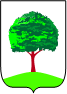 ДЕПАРТАМЕНТ ОБРАЗОВАНИЯ АДМИНИСТРАЦИИ Г. ЛИПЕЦКАМуниципальное автономное дошкольное образовательное учреждение детский сад № 32 г. ЛипецкаГОДОВОЙ ПЛАН на 2020 – 2021 учебный годСОДЕРЖАНИЕ:Информационная справка о дошкольном учрежденииПрограммно-методическое обеспечениеИнформационно-аналитическая справка по итогам деятельности ДОУ за учебный 2020-2021 годОсновные цели и задачиОРГАНИЗАЦИОННО-МЕТОДИЧЕСКАЯ ДЕЯТЕЛЬНОСТЬ С КАДРАМИСовершенствование профессионального мастерства (работа с молодыми воспитателями, самообразование педагогов, курсовая подготовкаПедагогические советыСеминары, семинары-практикумыКонсультацииОткрытые мероприятияКонкурсы, смотры – конкурсы Работа творческой группыКурсы повышения квалификации (приложение)Аттестация педагогических работников (приложение)Самообразование педагогов (приложение)Наставничество II. ОРГАНИЗАЦИОННО-ПЕДАГОГИЧЕСКАЯ ДЕЯТЕЛЬНОСТЬ.Конкурсы, выставки    Праздники III. КОНТРОЛЬНО-АНАЛИТИЧЕСКАЯ ДЕЯТЕЛЬНОСТЬ.Мониторинг Тематические проверки Оперативный контрольIV. ВЗАИМОДЕЙСТВИЕ С РОДИТЕЛЯМИАнкетированиеОбщие собранияКонсультацияСемейная гостиная Мастер-классДень открытых дверейСеминар-практикумV. РАБОТА МЕТОДИЧЕСКОГО КАБИНЕТА    Повышение квалификации педагоговГодовой круг родительских собранийИзучение педагогической и психологической литературыВыставка методического кабинетаПРИЛОЖЕНИЕ Административные совещания при заведующейКурсы повышения квалификации 3. 	Аттестация педагогических работников4. 	Самообразование педагогов 5.	Наставничество 6.	Оперативный контроль7. 	Семейный клуб молодых родителей «Планета Семья»8. 	Преемственность ДОУ со школой9.	Совместная работа с другими организациямиГодовой план ДОУ№32 г.Липецка составлен в соответствии сФедеральным законом «Об образовании в Российской Федерации» (от 29.12.2012 года № 273-ФЗ)Федеральным государственным образовательным стандартом дошкольного образования (приказ Министерства образования и науки РФ от 17 октября 3013 г. №1155)Санитарно-эпидемиологическими требованиями к устройству, содержанию и организации режима работы ДОУ (СанПиН 2.4.1. 3049-13).Основной образовательной программой дошкольного образования муниципального автономного дошкольного образовательного учреждения детского сада № 32 г. ЛипецкаИНФОРМАЦИОННАЯ СПРАВКАМуниципального автономного дошкольного образовательного учреждения  детского сада № 32 г. Липецка.Образовательная деятельность осуществляется в соответствии с лицензией на право ведения образовательной деятельности серия 48K01 № 0001378 регистрационный № 1229 от 22.03.2016г. Срок действия лицензии - бессрочно  Юридический адрес: Российская Федерация, 398027, город Липецк, ул. Свиридова, д. 8А, ул.Стаханова д.60.Телефоны: 57-57-58, 57-58-65   Электронный адрес: mdoulip32@yandex.ru Маршруты пассажирского транспорта: №№ автобусов 27, 308К, 28А, 24А ост. «Европейский».  Режим работы учреждения: с 6.30 до 18.30. В ДОУ функционируют группы: общеразвивающей направленности – 18, комбинированной направленности – 2, компенсирующей направленности (логопедическая) -1, компенсирующей направленности (РАС) – 1.Язык образования: русскийСтруктура и органы управления ДОУ: Общее собрание, Педагогический совет, Наблюдательный совет.Годовой план ДОУ №32 гЛипецка составлен в соответствии с: •	Федеральным законом «Об образовании в Российской Федерации» (от 29.12.2012 года № 273-ФЗ) •	Федеральным государственным образовательным стандартом дошкольного образования (приказ Министерства образования и науки РФ от 17 октября 2013 г. №1155) •	Санитарно-эпидемиологическими требованиями к устройству, содержанию и организации режима работы ДОУ (СанПиН 2.4.1. 3049-13).Образовательная деятельность учреждения осуществляется в соответствии с основной образовательной программой дошкольного образования ДОУ № 32.В ДОУ создана психологическая служба.В ДОУ осуществляются разнообразные формы работы с родителями: собрания, консультирование, анкетирование, дни открытых дверей, беседы.Педагогическими кадрами дошкольное учреждение укомплектовано на 100%. В дошкольном учреждении имеются специалисты: 3 педагога-психолога, 2 инструктора по физической культуре, 2 музыкальный руководитель, 3 учителя-логопеда.Общая численность педагогических работников – 49 человек, что составляет 100%, из них 25 человек (51%) за данный период времени прошли курсовую переподготовку по вопросам реализации ФГОС ДО.Соотношение «педагогический работник/воспитанник» составило 1/13.Общая площадь помещений, в которых осуществляется образовательная деятельность, в расчете на одного ребенка составила 2,01 кв.м.Возрастной ценз педагогов:до 30 лет – 14% (7) педагогов, до 55 лет – 86% (42) педагогов.Высшее образование имеют 56% (33) педагогов, среднее профессиональное образование – 44% (16) педагоговСогласно приказа Министерства труда и социальной защиты Российской Федерации от 18.10.2013 г. №554Н, педагогический состав полностью соответствует требованиям к образованию и квалификации педагогов дошкольного образования.Информационно-аналитическая справка по итогам деятельности ДОУ за учебный 2019-2020 годАнализ выполнения годового плана за 2019 – 2020 учебный годРазнообразие реализуемых в детском саду парциальных программ и инновационных методик обеспечило высокий уровень эмоционального и личностного развития каждого ребенка, способствовало стремлению узнавать новое. Педагоги в психолого-педагогической работе с детьми широко использовали методы мотивации и стимулирования: поощрение, похвала, создание ситуации успеха, свободный выбор задания. В настоящее время в детском саду работа строится с учетом принципа интеграции образовательных областей в соответствии с возрастными возможностями и особенностями воспитанников, спецификой и возможностями самих образовательных областей, основываясь на комплексно-тематическом планировании, в основу которого положена идея интеграции разных образовательных областей вокруг единой, общей темы. Образовательный процесс построен на адекватных возрасту формах работы с детьми, максимальном развитии всех специфических детских видов деятельности: игровой, двигательной, коммуникативной, трудовой, познавательно-исследовательской, продуктивной, музыкально-художественной, чтения художественной литературы. Выделяется оптимальное время для детской игры, как ведущего вида деятельности ребенка-дошкольника, в которой формируются новые качества психики и личности ребенка: коммуникативные способности, способность к символизации, произвольность поведения, воображение, фантазия, целеполагание, умственный план действий и др. В детском саду в 2019-2020 учебном году были оказаны дополнительные образовательные услуги: В детском саду были организованы различные формы работы с родителями: общие и групповые родительские собрания, консультативная помощь, дни открытых дверей, экскурсии по детскому саду, посещение семей на дому, пропаганда общественного дошкольного воспитания, анкетирование, проектная деятельность, показ открытых занятий, развлечений, праздников. Привлечение родителей к оказанию помощи детскому саду и др. Администрация детского сада и педагоги учитывают потребности социума и родителей. В детском саду обеспечен эмоционально-положительный микроклимат в коллективе, создана атмосфера тепла и комфорта на основе подбора и расстановки кадров с учетом совместимости и желания сотрудничества. Педагогический коллектив стабильный, работоспособный, творческий. Стратегическая позиция педагогического коллектива – «педагогика сотрудничества». Методическая работа с педагогами строится на диагностической основе. В детском саду созданы условия для самообразования педагогов, функционирует «Школа молодого педагога». В детском саду осуществляется многоплановая работа по проведению профилактических мероприятий, способствующих снижению заболеваемости детей: витаминизация, врачебные осмотры специалистами, ежедневные осмотры детей воспитателями. Двигательная деятельность, развлечения, праздники, утренняя гимнастика, спортивные и подвижные игры в помещении и на воздухе, проведение гимнастики после дневного сна, самостоятельная деятельность детей в тесной связи с игрой, закаливающие процедуры, игры-тренинги, способствующие профилактике нарушения осанки, плоскостопия, босохождение по разным поверхностям, водные, воздушные ванны. Материально-технические и медико-социальные условия в детском саду обеспечивают охрану и укрепление здоровья детей, их физическое развитие. Имеется медицинский блок. Материально-технические условия детского сада способствуют эмоционально-личностному развитию детей. Предметно – развивающая среда организована согласно реализуемым программам, а также требованиям построения развивающей среды в дошкольном учреждении согласно ФГОС ДО. С целью предотвращения детского дорожно-транспортного травматизма и обучению детей правилам дорожного движения на территории детского сада и в уголке ПДД имеется транспортная площадка с расчерченным перекрестком. Формирование системы знаний ребенка о природе, ее богатстве и разнообразии, особенностях окружающей среды, познавательного интереса, стремление глубже узнать этот мир, почувствовать его красоту, нового взгляда на место и роль человека на Земле способствуют центры живой природы с мини – огородами (зимой) и мини-лаборатории, оборудованные в группах. В каждой группе детского сада организованы специальные центры для различных видов коллективной и индивидуальной деятельности детей не только в групповых помещениях, но и в раздевалках, в том числе игровые уголки, что помогает создавать атмосферу эмоционального тепла и комфорта, снять заорганизованность детей. Групповые комнаты оснащены разнообразным игровым оборудованием и дидактическим материалом, что дает большой резерв для развития творческого и интеллектуального потенциала. На территории детского сада имеются участки сада, огорода, леса, цветники, клумбы, полянки с декоративной зеленью, посадки лекарственных растений. Групповые участки отделены друг от друга кустарником, оборудованы теневыми навесами для каждой группы. В достаточном количестве имеются малые формы для активной и спокойной деятельности детей, созданы условия для игр с водой и песком. В детском саду созданы все условия для полноценного воспитания и развития детей дошкольного возраста. Мероприятия, в которых коллектив ДОУ принял участие Воспитанники под руководством педагогов принимали активное участие в конкурсах различного уровня:Уровень усвоения основной образовательной программы детьми Образовательный процесс ДОУ определяется основной образовательной программой дошкольного образования, с учетом Примерной основной образовательной программы дошкольного образования, одобренной решением федерального учебно-методического объединения по общему образованию.Комплексная программа - «От рождения до школы» под редакцией Н.Е. Вераксы, Т.С. Комаровой, М.А. Васильевой. В детском саду разработана система контроля качества образования.  В качестве источников данных для оценки качества образования используются: промежуточный и итоговый мониторинг достижения дошкольниками планируемых результатов освоения образовательной программы; мониторинговые исследования по направлениям; социологические опросы; отчеты педагогов и воспитателей дошкольного учреждения; взаимопосещение НОД, режимных моментов, мероприятий, организуемых педагогами дошкольного учреждения. Мониторинг детского развития проводится два раза в год (сентябрь, май). В проведении мониторинга участвуют педагоги, специалисты ДОУ и родители. Целью мониторинга является изучение достижений, планируемых и итоговых результатов освоения детьми основной образовательной программы ДОУ - исследование сформированности у детей интегративных качеств: физических (физически развитый, овладевший основными культурно-гигиеническими навыками); интеллектуальных (любознательный, активный; имеющий первичные представления о себе, семье, обществе, государстве, мире и природе; способный решать интеллектуальные и личностные задачи (проблемы), адекватные возрасту; овладевший универсальными предпосылками учебной деятельности; овладевший необходимыми умениями и навыками); личностных (эмоционально отзывчивый; овладевший средствами общения и способами взаимодействия со взрослыми и сверстниками; способный управлять своим поведением и планировать свои действия на основе первичных ценностных представлений, соблюдающий элементарные общепринятые нормы и правила поведения). Мониторинг образовательного процесса Мониторинг образовательного процесса (мониторинг освоения образовательной программы) основывается на анализе достижения детьми итоговых результатов, которые описаны в каждом из разделов образовательной программы. Усвоение программы составляет 92% (социально-коммуникативное развитие – 89%, познавательное развитие - 90%, речевое развитие – 89%, художественно-эстетическое развитие- 94%, физическое развитие - 98%). Из результатов мониторинга определяются следующие направления работы, требующие углубленной работы на следующий учебный год: социально-коммуникативное развитие (элементарное трудовое). В результате сравнительного анализа видно, что необходимо уделить внимание по оптимизации средств трудового воспитания. Активизировать работу педагогов по формированию у детей позитивных установок к различным видам труда и творчества, воспитание положительного отношения к труду, желания трудиться. Пересмотреть развитие предметно-развивающей среды в данном направлении.речевое развитие. В результате сравнительного анализа уровень развития речи детей повысился. Повышение эффективности работы с детьми по развитию речи, развитию коммуникативных способностей, взаимодействию с окружающими через совершенствование педагогического мастерства педагогов (выбор оптимальных форм, средств, методов, технологий. Взаимодействие с семьями воспитанников  В ДОУ ежегодно на начало учебного года проводится мониторинг с родителями (законными представителями) воспитанников, социологические опросы, с целью определения социальных запросов потребителей услуги и выявления степени удовлетворенности предоставляемыми ДОУ услугами. Большое внимание педагогическим коллективом ДОУ уделяется установлению эффективного взаимодействия с семьями воспитанников.  В 2019-2020 учебном году большей включенности и информирования родителей ходом образовательного процесса способствовала активная работа официального сайта ДОУ, проведены совместные развлечения родителей с детьми. Систематически использовался метод анкетирования родителей, что позволило лучше изучить мнение родителей о ДОУ, своевременно реагировать на запросы и пожелания, предоставлять необходимую информацию. В своей деятельности мы сочетаем традиционные методы и приемы работы с семьей: родительские собрания, консультации, папки-передвижки, спортивные мероприятия, спортивно-музыкальные мероприятия, информационные стенды, совместные праздники и нетрадиционные.Консультативный пункт оказывает всестороннюю помощь родителям: устанавливаются сотрудничество детского сада и семьи, оказывается индивидуальная помощь родителям. Консультирование ведут администрация и специалисты ДОУ: заведующая, заместитель заведующей (УВР), старший воспитатель, педагог - психолог, учитель - логопед, музыкальный руководитель, инструктор по физической культуре, воспитатели. Состояние материально-технического обеспечения В ДОУ имеется необходимое физкультурное и игровое оборудование, музыкальные инструменты, научно-методическая и художественная литература, учебно-наглядные пособия, медицинское оборудование.  При построении предметно-пространственной развивающей среды групп учитываются возраст детей, их интересы и желания. Предметно-пространственная среда групп имеет разнообразные центры развития воспитанников, обеспечивающие игровую деятельность как для мальчиков, так и для девочек. Все группы оборудованы модульной детской мебелью, разнообразными дидактическими пособиями и игрушками. Во всех группах имеются игрушки и пособия для физического развития, музыкальные игрушки и разные виды театров.Группы детского сада недостаточно обеспечены современным оборудованием, современная информационно-техническая база для занятий с детьми создана в двух группах. Сотрудников, педагоги, специалистов имеют возможность пользования компьютерами, ноутбуками, принтером, копировальным аппаратом, фотокамерой, музыкальным центром, CD-проигрывателем, мультимедиа-проектором (стационарный и переносной).На протяжении двух лет наблюдается стабильно низкий показатель заболеваемости воспитанников. Одной из причин является высокий процент вакцинации воспитанников против гриппа и ОРВИ в период обострения простудных заболеваний (ноябрь, февраль месяцы) и грамотно выстроенной работы по здоровьесбережению воспитанников. С целью обеспечения полноценного сбалансированного питания детей в ДОУ введено 10-дневное меню, отдельно на весенне-летний период и осенне-зимний период. При составлении меню учитываются требования СанПиН 2.4.1.3049-13. Основными принципами организации питания являются:  выполнение режима питания;  полноценное питание;  гигиена приема пищи; индивидуальный подход к детям во время питания. Стало традицией проведение в ДОУ спортивных праздников и досугов («День здоровья», «Мама, папа, я — спортивная семья», «Веселые старты», «Неделя здоровья» и др.). Во всех возрастных группах созданы и оборудованы физкультурные центры с необходимым инвентарем для организации игр и упражнений детей в группе.  Анализ полученных результатов работы подтвердил необходимость продолжения работы по оздоровлению детей, оптимального включения здоровьесберегающих технологий в процесс образования через проектную деятельность, включение оздоровительных задач в различные виды детской деятельности. Выводы: несмотря на пандемию коронавируса, годовой план на 2019-2020 год реализован в полном объеме. Проведены все запланированные педагогические советы, семинары-практикумы, консультации для педагогов (часть запланированных мероприятий прошла в дистанционном формате). В течение года активно велась работа по внедрению и реализации ФГОС ДО: педагогами разработаны центры активности детей по линиям развития, разрабатывались и внедрялись в работу педагогические и образовательные проекты. Тесное сотрудничество велось с семьями воспитанников для обогащения и расширения педагогического опыта родителей, повышения интереса к образовательному процессу. В 2019-2020 учебном году работа в ДОУ осуществлялась на достаточно хорошем уровне в соответствии с приоритетным направлением и годовыми задачами. Реализации годовых задач способствовали следующие факторы: ДОУ на 100% укомплектовано штатами, сотрудники успешно и в соответствии с графиком прошли процедуру аттестацию, 100% педагогов прошли курсы повышения квалификации, в ДОУ создана система физкультурно-оздоровительной работы, что приводит к получению стабильного результата по оздоровлению воспитанников, ведется взаимодействие всех специалистов в образовательном процессе, этим объясняется стабильно высокий результат адаптации детей к условиям ДОУ, оптимальные результаты качества подготовки выпускников ДОУ, -активная работа органов самоуправления в ДОУ. Методическая служба в ДОУ осуществляет свою деятельность в соответствии с планом и запросами педагогов. Проведенные методические мероприятия способствовали реализации годовых задач ДОУ и направлены на повышение профессиональной компетентности педагогов.  Перспективы и недостатки: По эффективности мероприятий мала доля участия педагогов в конкурсах различного уровня, недостаточное количество инновационных форм работы с педагогическими сотрудниками в рамках детского сада. Выделение проблем (SWOT – анализ)Основные цели и задачиЦЕЛЬ РАБОТЫ: построение работы ДОУ в соответствии с ФГОС, создание благоприятных условий для полноценного проживания ребенком дошкольного детства, формирования основ базовой культуры личности, всестороннее развитие психических и физических качеств в соответствии с возрастными и индивидуальными особенностями, подготовка ребенка к жизни в современном обществе, обеспечения равенства возможностей для каждого ребенка в получении качественного дошкольного образования.ЗАДАЧИ: Обеспечить развитие кадрового потенциала в процессе внедрения новых способов и средств организации  воспитательно – образовательной деятельности педагогов через: • использование активных форм методической работы: круглые столы, консультации, обучающие семинары, вебинары, открытые просмотры, мастер - классы, «Творческие группы», практикумы, скипинг-технологии, дистанционные технологии, STEM - технологии; • участие педагогов в конкурсах профессионального мастерства.Организация деятельности педагогического коллектива по внедрению программы «STEM-образования детей дошкольного возраста» в качестве парциальной модульной программы дошкольного образования дошкольников в соответствии с ФГОС ДО с целью развития их интеллектуальных способностей, речевого развития, познавательного интереса, творческой инициативы. Совершенствование работы педагогического коллектива по развитию интеллектуально – творческого потенциала  детей дошкольного возраста средствами конструктивной деятельности в соответствии с требованиями ФГОС.Активизировать работу педагогов по формированию у детей дошкольного возраста представлений об объектах живой и неживой природы через различные виды познавательно – исследовательской деятельности.Совершенствовать систему работы по здоровьесбережению воспитанников ДОУ через реализацию серии коммуникативно-игровых и спортивно-физкультурных проектов по созданию оздоровительного (физического и психологического) климата в учреждении. Формирование семейных ценностей у дошкольников, сохранение и укрепление здоровья детей их физического развития через совместную деятельность с семьями воспитанников в контексте ФГОС ДО. Совершенствование модели взаимодействия специалистов детского сада в организации коррекционно-развивающей работы с детьми групп комбинированной и компенсирующей  направленности.Приложение 1Административные совещания при заведующейПриложение 2Курсы повышения квалификацииГрафик прохождения педагогических работников курсов повышения квалификации в учреждения дополнительного профессионального педагогического образования в 2020-2021 учебном годуПриложение 3Аттестация педагогических работниковГрафик прохождения аттестации на установление соответствия уровня квалификации педагогических работников требованиям, предъявляемым к квалификационным категориям (первой или высшей) или подтверждение соответствия педагогических работников занимаемым ими должностям на основе оценки их профессиональной деятельности. Приложение 4Профессиональное самообразование педагоговПриложение 5.НаставничествоЦель: Поддерживать заинтересованность начинающих воспитателей в повышении своего профессионального роста, побуждать к активности в соответствии с их силами и способностями.Помощь начинающим педагогам в осуществлении приемов обучения, рекомендации из опыта работы наставника, организации воспитательно-образовательного процессаФорма работы -  взаимопосещения, консультации.старший воспитатель Дик Н.П.воспитатель Ненахова У.А.воспитатель Панарина О.Ю.воспитатель Линник А.С.учитель-логопед Зазулина Е.В.музыкальный руководитель Пилюгина Л.А.инструктор по физической культуре Шкуренко О.В.Приложение 6ЦИКЛОГРАММА ПРОВЕДЕНИЯ ОПЕРАТИВНОГО КОНТРОЛЯ НА 2020/2021 УЧЕБНЫЙ ГОД  - отлично                                               - хорошо                                              - плохоПриложение 7Семейный клуб молодых родителей «ПЛАНЕТА СЕМЬЯ»Цель работы клуба: приобщать родителей к процессу развития ребенка путем организации содержательного общения с ними в условиях семьи; создавать пространство для обмена опытом, повышения компетентности родителей в вопросах воспитания и развития детей.Основные задачи работы клуба: 1. Наладить взаимодействие между педагогами и родителями.2. Помочь родителям адекватно оценивать своего ребенка (уровень развития, достижения, проблемы и пр.) и определять оптимальные пути взаимодействия с ним.3. Вовлекать родителей в жизнь детского садаПриложение 8План работы по преемственности ДОУ со школойШкола и детский сад нацелена на реализацию комплекса образовательных задач, которые исходят из двух взаимодействующих целей – подготовить ребёнка дошкольного возраста к обучению в школе и в начальной школе заложить базу для дальнейшего активного обучения. Готовность к обучению в начальной школе предполагает физиологическую зрелость и психологическую готовность, готовность к обучению в основной школе - наличие способности обучаться. Организация работы по предшкольному обучению детей старшего дошкольного возраста осуществляется по следующим направлениям: организационно-методическое обеспечение; работа с детьми; работа с родителями. Организационно-методическое обеспечение включает:  Совместные педагогические советы по вопросам преемственности.   Совместные заседания МО по вопросам эффективности работы учителей и воспитателей ДОУ по подготовке детей к обучению в школе.  Семинары-практикумы.  Взаимопосещения занятий. Изучение опыта использования вариативных форм, методов и приёмов работы в практике учителей и воспитателей. Разработку и создание единой системы “предшкольного” образования.  Работа с детьми включает:  Организацию адаптационных занятий с детьми в ШБП (Школа будущего первоклассника).  Совместную работу психологов по отслеживанию развития детей, определению “школьной зрелости”. Совместное проведение праздников, спортивных мероприятий.  Система взаимодействия педагога и родителей включает:  Совместное проведение родительских собраний. Проведение дней открытых дверей.  Посещение уроков и адаптационных занятий родителями.  Открытые занятия педагогов дополнительного образования. Консультации психолога и учителя. Организация экскурсий по школе.  Привлечение родителей к организации детских праздников, спортивных соревнований.  Взаимодействие ДОУ и школы в процессе подготовки детей к школьному обучению предполагает создание комплекса условий, обеспечивающих формирование готовности ребенка к школе на основе единых требований. Адаптационные занятия позволяют преодолеть последствия имеющегося у ребенка негативного опыта общения с социумом и предполагают более легкую адаптацию к условиям школы.  Ожидаемые результатыТакая целенаправленная работа по подготовке детей к школе должна способствовать:  Созданию и совершенствованию благоприятных условий для обеспечения: личностного развития ребенка; укрепления психического и физического здоровья; целостного восприятия картины окружающего мира; формирования социально-нравственных норм и готовности к школьному обучению; преодоления разноуровневой подготовки.Созданию единой системы диагностических методик за достигнутым уровнем развития детей и дальнейшего прогнозирования его развития.  Совершенствованию форм организации учебно-воспитательного процесса и методов обучения в ДОУ и начальной школе.  Обеспечению более успешной адаптации детей к обучению в начальных классах, сохранению желания дошкольников учиться и развиваться. Для педагогов организация работы по предшкольному образованию дает возможность лучше понять детей и выстроить свою работу в соответствии с их развитием.АктивКалинина Ю.И. – заместитель заведующей ДОУ№32Цой Ирина Валерьевна – заместитель директора МАОУ СОШ №18Умрихина Елена Юрьевна - учитель начальных классов МАОУ СОШ №18Круковская Марина Александровна - учитель начальных классов МАОУ СОШ №18Ненахова Ульяна Александровна – воспитатель комбинированной подготовительной группы ДОУ№32Мачнева Светлана Сергеевна – воспитатель комбинированной подготовительной группы ДОУ№32Дьяконова Ольга Сергеевна - воспитатель комбинированной подготовительной группы ДОУ№32Навражина Елена Александровна - воспитатель комбинированной подготовительной группы ДОУ№32Ардашева Ольга Васильевна - воспитатель подготовительной группы ДОУ № 32Виноградова Светлана Ивановна - воспитатель подготовительной группы ДОУ № 32Линник Анна Сергеевна - воспитатель подготовительной группы ДОУ № 32Макеева Варвара Михайловна - воспитатель подготовительной группы ДОУ № 32Пилюгина Лиана Александровна - музыкальный руководитель ДОУ№32Жидкова Ирина Александровна - педагог-психолог ДОУ № 32Першина Ирина Олеговна - педагог-психолог ДОУ № 32_______________________________________ - педагог-психолог МАОУ СОШ № 18Цель: обеспечение преемственности и непрерывности в организации образовательной, воспитательной, учебно-методической работы между дошкольным и начальным звеном образования.Задачи: Согласовать цели и задачи дошкольного и школьного начального образования. Создать психолого-педагогические условия, обеспечивающие сохранность и укрепление здоровья, непрерывность психофизического развития дошкольника и младшего школьника. Обеспечить условия для реализации плавного, бесстрессового перехода детей от игровой к учебной деятельности. Преемственность учебных планов и программ дошкольного и школьного начального образования. Приложение 9Совместная работа с другими организациямиПриложение 10План работы творческой группы на 2020 – 2021 учебный годСферы деятельности творческой группы подготовка к участию и проведение открытых мероприятий, конкурсов, педагогических советов, семинаров; разработка сценариев праздников, развлечений, спортивных мероприятий; составление планов тематических дней, недель; подготовка к открытым мероприятиям в ДОУ;оформление ДОУ к праздникам, организация выставок и т.п., и дизайн ДОУ и др.ПРИНЯТОна заседании Педагогического совета ДОУ №32Протокол от «__» «____»2020 №__УТВЕРЖДЕНОприказом ДОУ№32 от «___» «____»2020 №__Заведующая ______Стрельникова Н.В.Годовые задачи прошедшегоучебного годаУровень выполнения годовых задачПричины невыполнения задач иличастичного их выполненияЗадачи ДОУна новый 2020-2021 учебный год 1. Обеспечить развитие кадрового потенциала в процессе внедрения профессионального стандарта педагога через:• использование активных форм методической работы: круглые столы, консультации, обучающие семинары, вебинары, открытые просмотры, мастер - классы, «Творческие группы», практикумы;• участие педагогов в конкурсах профессионального мастерстваПо реализации первой годовой задачи были проведены следующие мероприятия: Организация наставничества для молодых педагогов, имеющих проблемы в практической педагогической деятельности.Оформление стенда по аттестации педагогических кадровПроведены консультации - «Электронное портфолио как условие профессионального роста педагога», - «Методические рекомендации по организации праздников в детском саду совместно с родителями воспитанников»проведен семинар-тренинг «Формирование команды и преодоление стрессов в педагогическом коллективе»- «Пути и решения выхода из проблемных ситуаций в педагогической деятельности молодого специалиста»Консультации:- «Тренды современного образовани»;- «Способы взаимодействия специалистов в ходе реализации АООП ДО»- «В помощь педагогам по подготовке к новому учебному году». «Формы и методы, используемые при организации режимных моментов». Проведение «Недели творчества»В педагогический коллектив пришли начинающие молодые специалисты, которым необходима методическая помощь в овладении и применении новых педагогических и информационных технологий с целью развития индивидуальных способностей и творческого потенциала воспитанников в соответствии требованиями ФГОСДООбеспечить развитие кадрового потенциала в процессе внедрения новых способов и средств организации воспитательно-образовательной деятельности (дистанционные технологии, STEM-технологии) через использование активных форм методической работы: круглые столы, консультации, обучающие семинары, вебинары, мастер - классы, практикумы 2. Организация деятельности педагогического коллектива по внедрению проектного метода обучения и воспитания дошкольников в соответствии с ФГОС ДО с целью развития их интеллектуальных способностей, познавательного интереса, творческой инициативыПроведены консультации, семинар-практикумы для педагогов:- «Проектная деятельность в условиях дошкольного учреждения»;- «Как научить детей задавать познавательные вопросы. Методические рекомендации»;- «Организация РППС в группе»  Не все педагоги овладели в достаточном объеме проектным методом обучения и воспитания дошкольников. Педагоги испытывают трудности в применении информационных технологий, в отборе форм, методов и средств обучения и воспитания для получения качественного педагогического результата (проектировочные умения); в умении видеть проблемы, противоречия и находить нужное и оригинальное их решение Повышение уровня профессиональной компетентности педагогов по проектной деятельности в ДОУ.3. Совершенствование работы педагогического коллектива по развитию связной речи детей дошкольного возраста в процессе игровой и познавательной деятельности.Были проведены следующие мероприятия:Семинары-практикумы:- «Мнемотехника как одна из эффективных и творческих методик в развитии речи детей дошкольного возраста»;- «Использование наглядного моделирования при подготовке к обучению грамоте детей дошкольного возраста с общим недоразвитием речи»Открытые занятия по развитию речи с использованием мнемотехники.Консультация для воспитателей:- «Речевое развитие дошкольников», - «Речевое дыхание. Что это?»Проведены консультации с родителями:- «Речевые играми по дорогам домой», - «Родителям о речи ребенка»Анкетирование воспитателей и родителей: «Речевое развитие дошкольников».Мастер-класс: «В стране русских народных сказок»Квест-игра (коммуникативно-речевой тренинг) «Путешествие на остров Сокровищ»Открытое занятие «По сказочной дорожке к школе»Работа должна быть продолжена в следующем учебном году.В педагогический коллектив пришли начинающие молодые специалисты, которым необходима методическая помощь в овладении и использовании инновационными технологиями обучения и воспитания. Организация деятельности педагогического коллектива по внедрению STEM-технологий для успешного обучения и воспитания дошкольников в соответствии с ФГОС ДО с целью развития их интеллектуальных способностей, познавательного и речевого развития, творческой инициативы. 4. Активизировать работу педагогов по формированию у детей позитивных установок к различным видам труда и творчества, воспитание положительного отношения к труду, желания трудиться.По второй годовой задаче были проведены следующие мероприятия:Педагогический совет: «Современные подходы к трудовому воспитанию дошкольников в свете ФГОС»Тематическая выставка в методическом кабинете «Трудовое воспитание».Консультации для воспитателей:-  «Трудовое воспитание дошкольников в семье и детском саду»;-  «Труд как средство умственного и нравственного воспитания дошкольников»:- «Санитарно-эпидемиологические требования к организации и содержанию работы по трудовому воспитанию»:- «Труд как средство экологического воспитания»Проведение анкетирования родителей «Трудовое воспитание дошкольников»Тематический контроль «Оценка состояния образовательной работы с детьми по трудовому воспитанию»Открытые занятия по трудовому воспитанию дошкольниковСмотр-конкурс уголков «Лучший уголок дежурств»Консультация для родителей: «Трудовое воспитание дошкольников в семье»Педагоги зачастую берут инициативу на себя,  стараясь сделать быстрее и успешнее. Следовательно, снижается активность, самостоятельность, инициатива. По результатам педагогической диагностике наблюдается нежелание у старших дошкольников участвовать в повседневной трудовой деятельности.Реализация в ДОУ «Метода игры-труда» Е.И.Тихеевой.Активизировать работу педагогов по формированию у детей позитивных установок к различным видам труда и творчества, воспитание положительного отношения к труду, желания трудиться.5.	Совершенствовать систему работы по здоровьесбережению воспитанников ДОУ через реализацию серии коммуникативно-игровых и спортивно-физкультурных проектов по созданию оздоровительного (физического и психологического) климата в учреждении. Формирование семейных ценностей у дошкольников, сохранение и укрепление здоровья детей их физического развития через совместную деятельность с семьями воспитанников в контексте ФГОС ДО.По реализации пятой годовой задаче были проведены следующие мероприятия:Анкетирование на тему «Давайте знакомиться», «Детский сад – глазами родителей», «Речевое развитие дошкольников».Общее родительские собрания:- «Наш сад. Наши дети. Наше будущее»- «Перелистывая страницы учебного 2019-2020 года»Фестиваль «Чудо Ярмарка»Совместно организована выставка поделок из природного материала: «Дары осени»Проведен творческий конкурс «Мама, папа, я – талантливая семья»Проведены консультации:- «Знакомство малыша с книгой»- «Как воспитать двигательную активность у детей»- «Игра – ответственное дело!»- «Эмоциональный компонент готовности ребенка к школе»Проведена совместная проектная деятельность «Неделя детской книги»Проведен мастер-класс «Сопровождение семейного досуга»Педагогам не всегда удавалось при планировании режима дня выдерживать нормы двигательной активности детей. Пассивность отдельных родителей, нежелание принимать участие в жизни детского сада.  Совершенствовать систему работы по здоровьесбережению воспитанников ДОУ через реализацию серии коммуникативно-игровых и спортивно-физкультурных проектов по созданию оздоровительного (физического и психологического) климата в учреждении. 6.	Совершенствование модели взаимодействия специалистов детского сада в организации коррекционно-развивающей работы с детьми групп комбинированной направленностиПроведены консультации для педагогов:- «Толлерантность – как процесс инклюзивного образования»- «Игры и упражнения, применяемые при работе с детьми с СДВГ»Проведен мастер-класс с педагогами «Использование игровых технологий в работе с детьми с ОНР»Презентация методической разработки «Модели взаимодействия специалистов детского сада в организации коррекционно-развивающей работы с детьми групп комбинированной направленности»Воспитатели испытывали трудности при проведении коррекционного часа и индивидуальной работы с детьми ОВЗНизкая компетентность родителей в вопросах интеграции детей с ОВЗприменение в работе программы «STEM-образования детей дошкольного возраста» в качестве парциальной модульной программы дошкольного образования,направленной на развитие детей с ОВЗМероприятия Кол- во запланированных мероприятий Выполнено полностью Выполнено полностью Не выполнено Не выполнено Причины невыполнения Мероприятия Кол- во запланированных мероприятий всего % всего % Причины невыполнения Организационно – методические мероприятия Организационно – методические мероприятия Организационно – методические мероприятия Организационно – методические мероприятия Организационно – методические мероприятия Организационно – методические мероприятия Педагогический совет 4 4 100% Консультации для педагогов 8 8 100% Консультации для родителей55100%Семинары, семинары - практикумы 3 3 100% Мастер - классы 3 3 100% Смотры – конкурсы,  выставки 5 5 100% Открытые просмотры 1212 100% Подготовка и переподготовка кадров 3 3 100% Аттестация педагогических кадров 4 4 100% Городские мероприятия 1818 97% Наименование дополнительной образовательной программыНаправленность программыВозрастная категория Секция «Здоровячок 1»Физкультурно-спортивная5-6 летСекция «Здоровячок 2»Физкультурно-спортивная6-7 летОбучение детей хореографии, студия «Танцующие звездочки» Художественная3-4 года4-5 летОбучение грамоте, кружок «Весёлая азбука»Социально-педагогическая5-6 лет6-7 летСтудия рисования песком «Чудеса на песке»Художественная5-6 летСтудия нетрадиционного рисования «Волшебные пальчики»Художественная3-4 года4-5 летТеатральная студия «Теремок»Художественная4-5 летСекция  «Степлогоритмика»Физкультурно-спортивная6-7 летОбучение детей математике и развитию речи «Говорящие 15»Социально-педагогическая5-6 летПодготовка детей к школе «Умнички»Социально-педагогическая6-7 летОбучение детей вокально-хоровому пениюХудожественная4-7 летОбучение детей игре в шахматыСоциально-педагогическая5-7 летСтатус и название конкурса Призовое местоФестиваль «крапка семья – крепка держава»Номинация «Танцевальное творчество»Приз зрительских симпатий V Фестиваля родительских инициатив  номинация семейный праздник «Веселый светофор»победительVIII детский экологический форум1 местоМежрегиональный заочный конкурс видеороликов «Физкультурная минутка в дошкольном образовании»2 место Рейтинг муниципального мониторинга системы образованияЛидерЕжегодный смотр-конкурс  по благоустройству и санитарному содержанию территорий города Липецка в 2019 года ПобедительРегиональный этап Всероссийского конкурса музеев образовательных организаций, посвященный 75-летию Победы в Великой Отечественной войне 3Конкурс сайтов образовательных учреждений фестиваля информационных ресурсов образовательной системы г. Липецка «Открытое образование» в номинации «Лучший сайт учреждения дошкольного образования» в 2019-2020 учебном году1Смотр-конкурс «Лучший виртуальный детский сад» среди образовательных учреждений, реализующих программы дошкольного образованияПобедительВсероссийский смотр-конкурс «Образцовый детский сад» ПобедительВсероссийский смотр-конкурс «Лучшие образовательные практики» ПобедительНазвание конкурса (как указано в грамоте)Призовое место Региональный смотр-конкурс чтецов «СТИХиЯ»Диплом 2 степениРегиональный смотр-конкурс чтецов «СТИХиЯ»Диплом 2 степениГородской конкурс чтецов «Победа в сердце каждого»Диплом 2 степениГородской конкурс чтецов «Победа в сердце каждого»Диплом 2 степениОбластной конкурс чтецов среди воспитанников дошкольных образовательных организаций города Липецка и Липецкой «Стихи бывают разные»Номинация: «Лучший исполнитель стихотворений среди воспитанников старших групп детского сада»Диплом 3 степени Городской фестиваль детского творчества «Родничок»Номинация «Художественно-театрализованная деятельность»Диплом 1 степени Первый хореографический международный конкурс «Время онлайна»Номинация «Детский танец»Диплом 2 степениМеждународный конкурс искусств и творчества КУБОК РОССИИ 2020Номинация «Детский танец»Диплом 1 степениСторителлинг (конкурс творческих работ) «События и лица Победы» городской воспитательной акции «Прошлое в настоящем: Победе - 75!»Номинация «Труженики тыла»Диплом 3 степени Муниципальный этап областной акции «Дорога глазами детей» Номинация «Художественно-эстетическое творчество»Диплом 1 степени Региональная широкомасштабная информаци онно-пропагандистская акция «Письмо ЮИД» Номинация: «Видеообращение к участникам дорожного движения»Диплом 1 степениГородской фестиваль детского музыкально-театрализованного творчества «Липецкая звездочка-2020»Диплом 1 степениIV Международный дистанционный конкурс «Старт» Уровень заданий: ДошкольникиДиплом 1 степениОлимпиада «Инфоурок» (базовый уровень)Диплом 1 степениОлимпиада «Инфоурок» (улгубленный уровень)Диплом 1 степениОлимпиада «Инфоурок» (базовый уровень)Диплом 1 степениОлимпиада «Инфоурок» (улгубленный уровень)Диплом 1 степениIV Международный дистанционный конкурс «Старт»Уровень заданий: ДошкольникиДиплом 1 степениIV Международный дистанционный конкурс «Старт»Уровень заданий: ДошкольникиДиплом 1 степениМуниципальный этап областного фестиваля «Звездочки ГТО»Лучший результатВозможности Сильные стороны Есть возможность получить квалифицированную научнометодическую помощь, благодаря взаимодействию с ГАУДПО ЛО «ИРО» есть возможность посещение ГПС г.ЛипецкаИмеется научная литература, в которой даны рекомендации по осуществлению развития ДОУ Идею внедрений инновационных технологий в ДОУ поддерживают большинство педагогов и родителей. В результатах взаимодействия заинтересованы учреждения дополнительного образования Тенденция изменения образовательной системы в стране позволяет строить собственную траекторию развития, концепцию ДОУ Сплоченность и работоспособность коллектива, наличие групп творчески работающих педагогов. Применение современных образовательных технологий Молодой, работоспособный состав коллектива, средний возраст - 40 лет. Угрозы Слабые стороны Мотивация к инновационной деятельности может быть снижена из-за отсутствия соответствующей материально-технической базы. Снижение культурного уровня образованности общества затрудняет ДОУ решение образовательных задач Невысокий уровень мотивации коллектива к внедрению инновационных технологий в ДОУ. Недостаточный опыт работы у молодых специалистов. АВГУСТАВГУСТАВГУСТАВГУСТАВГУСТРАЗДЕЛЫ ПЛАНАМЕРОПРИЯТИЯОТВЕТСТВЕННЫЕУЧАСТНИКИОТМЕТКА О ВЫПОЛНЕНИИОТМЕТКА О ВЫПОЛНЕНИИI Организационно-методическая деятельность с кадрамиI Организационно-методическая деятельность с кадрамиI Организационно-методическая деятельность с кадрамиI Организационно-методическая деятельность с кадрамиI Организационно-методическая деятельность с кадрамиI Организационно-методическая деятельность с кадрамиКурсовая подготовкаСтарший воспитательПедагогиПедагогический советПедагогический совет №1. Тема: «Воспитательная деятельность образовательного учреждения: время менять подходы и сохранять традиции». Цель: Ознакомление педагогов с итогами деятельности ДОУ за летний период, рассмотрение и утверждение основных нормативных документов,                                                                                                                                                                                                                                                                                                                                                                                                                                                                                                                                                                                                                                                                                                                                                                                                                                                                                                                                                                                                                                                                                                                                                                                                                                                                                                                                                                                                                                                                                                                                                                                       регулирующих образовательный процесс в ДОУ.  План проведения:1. Анализ летней оздоровительной работы.2.Краткая презентация основных трендов образования.3. Рассмотрение и принятие ООП, ОАП для детей с общим недоразвитием речи, АООП (для детей с расстройством аутистического спектра) (учебного плана, календарного учебного графика, расписания образовательной деятельности на 2020-2021 учебный год).4.  Утверждение рабочих программ воспитателей,  специалистов ДОУ.5. Рассмотрение годового плана на 2020-2021 учебный год. 6.Принятие проекта решения педагогического совета.Подготовка к педсовету:- Корректировка ООПДО за 2020-2021 учебный год- Разработка расписания образовательной деятельности.                                                                                                                                   - Корректировка рабочих программ и календарного-тематического планирования.  - Разработка учебного плана- Разработка календарного плана - Анализ летней оздоровительной работы за 2020 год.ЗаведующаяЗаместитель заведующейСтарший воспитательПедагогиIV взаимодействие с родителямиIV взаимодействие с родителямиIV взаимодействие с родителямиIV взаимодействие с родителямиIV взаимодействие с родителямиIV взаимодействие с родителямиОбщие родительские собранияПедагогическое сотрудничество «Начало учебного года - начало нового этапа в жизни детского сада, родителей и его воспитанников»Цель: расширение контакта между педагогами и родителями; моделирование перспектив взаимодействия на новый учебный год; повышение педагогической культуры родителей.1.Отчет о летней оздоровительной работе 2. Ознакомление родителей с задачами на 2020-2021 учебный год.3. Ознакомление с нормативными документами.4. Об участии родителей в реализации образовательной программы ДОУ.5. Выбор председателя и состава Совета родителей6. О вакцинации.7. Об организации питания в ДОУ.8. Разное.Подготовка к собранию:1.Оформление для родителей консультационного материала по теме собрания. 2.Выставка литературы: «Для вас, родители!».ЗаведующаяЗаместитель заведующейСтарший воспитательПедагоги РодителиСЕНТЯБРЬСЕНТЯБРЬСЕНТЯБРЬСЕНТЯБРЬСЕНТЯБРЬРАЗДЕЛЫ ПЛАНАМЕРОПРИЯТИЯОТВЕТСТВЕННЫЕУЧАСТНИКИОТМЕТКА О ВЫПОЛНЕНИИОТМЕТКА О ВЫПОЛНЕНИИI Организационно-методическая деятельность с кадрамиI Организационно-методическая деятельность с кадрамиI Организационно-методическая деятельность с кадрамиI Организационно-методическая деятельность с кадрамиI Организационно-методическая деятельность с кадрамиI Организационно-методическая деятельность с кадрамиСовершенствование профессионального мастерства (работа с молодыми воспитателями, самообразование педагогов, курсовая подготовкаРаботы с молодыми педагогамиОрганизация наставничества для молодых педагогов, имеющих проблемы в практической педагогической деятельности. Планирование образовательного процесса согласно циклограмме деятельности. Инструктаж.Цель: изучение локальных актов ДОУ, основных требований к ведению нормативной документацииЭкскурсии в методический кабинет ДОУ.Цель: знакомство с оснащением и часами работы методического кабинета; подборка методической литературы и периодических изданий по интересующим вопросамСтарший воспитательПедагоги Совершенствование профессионального мастерства (работа с молодыми воспитателями, самообразование педагогов, курсовая подготовкаСамообразование педагоговразработка индивидуального планаучастие в вебинарахСтарший воспитательПедагогиСовершенствование профессионального мастерства (работа с молодыми воспитателями, самообразование педагогов, курсовая подготовкаКурсовая подготовкаметодическое сопровождении и педагогическая поддержка педагога в его профессиональной деятельностиСтарший воспитательПедагогиСеминар-практикумТема: «Использование программы STEM-образования в работе с детьми дошкольного возраста»Цель: обеспечение условий для развития творческой и профессиональной активности педагогов в овладении ими STEM технологийЗаместитель заведующейПедагогиМониторингПроведение мониторинга развития воспитанников и мониторинга освоения образовательных областейСтарший воспитательПедагогиПсихолого-медико-педагогический консилиумТема: «Организация работы ПМПК. Результаты диагностики детей на начало учебного года»Цель: выявление резервных возможностей ребенка для успешного обучения и воспитания по программе. Разработка индивидуальных образовательных маршрутов ребенкаСтарший воспитательПедагог-психологПедагогиКонсультацииТема: «Тренды современного образования»Цель: сформировать представление у педагогов о современных тенденциях в образовательной среде. Тема: Способы взаимодействия специалистов в ходе реализации АООП ДОЦель: организация взаимодействия специалистов ДОУ в условиях реализации АООП ДОЗаместитель заведующейПедагоги СпециалистыОбщее собрание трудового коллективаЗаседание №1 Организация начала учебного 2020-2021 года.Заведующая ДОУЗаместители заведующей СотрудникиII Организационно – педагогическая деятельностьII Организационно – педагогическая деятельностьII Организационно – педагогическая деятельностьII Организационно – педагогическая деятельностьII Организационно – педагогическая деятельностьII Организационно – педагогическая деятельностьКонкурсы и выставкиВыставка детских рисунков: «Как я провел лето»Цель: активизировать творчество детей 4-7 летКонкурс творческих работ «В мире правил дорожного движения»Цель: Профилактика дорожно-транспортных происшествийУчастие в городских, региональных, всероссийских конкурсах, акциях, мероприятиях.Старший воспитательДетиПедагогиСпециалистыПраздники «Путешествие в сказочную страну «Школа»Спортивное развлечение «Кто быстрее» Спортивное развлечение «Малые Олимпийские игры»Заместитель заведующейПедагогиМуз.руководителиДети 2 младшей и средней группДети старших гр.Инструктор по ФКПроектная деятельностьПроект «Дорожная азбука»Цель: создание условий для формирования у воспитанников  ДОУ культуры безопасной жизнедеятельности, как участников дорожного движения.Заместитель заведующейДетиПедагоги РодителиIII Контрольно-аналитическая деятельностьIII Контрольно-аналитическая деятельностьIII Контрольно-аналитическая деятельностьIII Контрольно-аналитическая деятельностьIII Контрольно-аналитическая деятельностьIII Контрольно-аналитическая деятельностьМониторинг Целевые ориентиры определение освоения детьми образовательной программыПроведение антропометрических измерений (рост, вес детей) Оформление паспорта здоровья группСтарший воспитательВоспитателиМедсестраВоспитанники ДОУПедагогиПедагог-психологОперативныйсм. Приложение 5Старший воспитательПедагогиIV Взаимодействие с родителямиIV Взаимодействие с родителямиIV Взаимодействие с родителямиIV Взаимодействие с родителямиIV Взаимодействие с родителямиIV Взаимодействие с родителямиАнкетирование Анкета для родителей воспитанников ДОУ «Давайте знакомиться»Заместитель заведующейПедагог – психологРодителиПедагоги КонсультацииТема: «Родители, будьте осмотрительнее»Цель: формирование навыков безопасного поведения детей на дорогах.Старший воспитательПедагогиРодителиСемейная гостинаяСемейный клуб молодых родителей «Планета Семья» (см.Приложение 6)Заместитель заведующейРодителиПедагог-психологСпециалистыПраздники Проект «Чудо Ярмарка»Цель: приобщить детей к русскому фольклору, увлечь народным сюжетом. Праздничное мероприятие, посвященное Дню воспитателя «Мастера своего дела»Заместитель заведующейВоспитанникиРодителиПедагоги Специалисты Информационно-справочные стендыРекламный буклет «Давайте познакомимся»Педагог-психологРодителиV Административно-хозяйственная деятельностьV Административно-хозяйственная деятельностьV Административно-хозяйственная деятельностьV Административно-хозяйственная деятельностьV Административно-хозяйственная деятельностьV Административно-хозяйственная деятельностьМатериально-техническое обеспечениеАнализ соответствия требованиям САНПиНа к маркировке и подбору мебели в группах детского садаЗаместитель заведующей по АХЧПедагоги группУлучшение условий труда сотрудниковРабота по благоустройству территорииЗаместитель заведующей по АХЧОхрана жизни и здоровья детей и сотрудниковПроведение всех видов инструктажей по ТБ, охране труда и охране жизни и здоровья детей и сотрудниковСтарший воспитательСотрудники ДОУМероприятияДень единых действий «# все в порядке» (благоустройство территорий)VI Работа методического кабинетаVI Работа методического кабинетаVI Работа методического кабинетаVI Работа методического кабинетаVI Работа методического кабинетаVI Работа методического кабинетаПовышение квалификации педагоговФормирование списка претендентов на повышение квалификации с указанием сроков аттестации и способов презентации своего опытаЗаместитель заведующейПедагогиГодовой круг родительских собранийТема: «Старт в новый учебный год»Цель: Формирование единого подхода к соблюдению режима дня, вопросам воспитания. Заместитель заведующейПедагогиИзучение педагогической и психологической литературыИзучение материалов августовской конференции Аспекты взаимодействия ДОУ и семьи. Подготовка детей к школе; Детство-Пресс, 2010. Периодическое издание «Старший воспитатель» (эл.вариант)Заместитель заведующейВыставка методического кабинета«В помощь педагогам по подготовке к новому учебному году».Оформление стенда по аттестации педагогических кадров.Оформление наглядной агитации для родителей о необходимости применения ремней безопасности и детских удерживающих устройств в рамках месячника «Внимание дети!»Заместитель заведующейПедагоги Специалисты Оформление официального сайта детского садаСбор новостей, отслеживание изменений и размещение информации об образовательной организацииЗаместитель заведующейРодителиДистанционные образовательные технологииРазработать положение о реализации воспитательно–образовательной деятельности с применением  дистанционных технологий. Подготовить ресурсное обеспечение, работать цифровые ресурсы для воспитания и обучения детейЗаместитель заведующейПедагоги СпециалистыОКТЯБРЬОКТЯБРЬОКТЯБРЬОКТЯБРЬОКТЯБРЬОКТЯБРЬОКТЯБРЬОКТЯБРЬОКТЯБРЬОКТЯБРЬОКТЯБРЬОКТЯБРЬОКТЯБРЬОКТЯБРЬОКТЯБРЬРАЗДЕЛЫ ПЛАНАМЕРОПРИЯТИЯМЕРОПРИЯТИЯМЕРОПРИЯТИЯМЕРОПРИЯТИЯМЕРОПРИЯТИЯМЕРОПРИЯТИЯМЕРОПРИЯТИЯОТВЕТСТВЕННЫЕОТВЕТСТВЕННЫЕОТВЕТСТВЕННЫЕОТВЕТСТВЕННЫЕУЧАСТНИКИУЧАСТНИКИОТМЕТКА О ВЫПОЛНЕНИИОТМЕТКА О ВЫПОЛНЕНИИОТМЕТКА О ВЫПОЛНЕНИИОТМЕТКА О ВЫПОЛНЕНИИI Организационно-методическая деятельность с кадрамиI Организационно-методическая деятельность с кадрамиI Организационно-методическая деятельность с кадрамиI Организационно-методическая деятельность с кадрамиI Организационно-методическая деятельность с кадрамиI Организационно-методическая деятельность с кадрамиI Организационно-методическая деятельность с кадрамиI Организационно-методическая деятельность с кадрамиI Организационно-методическая деятельность с кадрамиI Организационно-методическая деятельность с кадрамиI Организационно-методическая деятельность с кадрамиI Организационно-методическая деятельность с кадрамиI Организационно-методическая деятельность с кадрамиI Организационно-методическая деятельность с кадрамиI Организационно-методическая деятельность с кадрамиI Организационно-методическая деятельность с кадрамиI Организационно-методическая деятельность с кадрамиI Организационно-методическая деятельность с кадрамиI Организационно-методическая деятельность с кадрамиСовершенствование профессионального мастерства (работа с молодыми воспитателями, самообразование педагогов, курсовая подготовка)Работа с молодыми педагогамиКонсультация: «Формы и методы, используемые при организации режимных моментов». Цель: Систематизировать знания об особенностях организации режимных моментов с детьми дошкольного возрастаПосещение НОД у педагогов-наставниковЦель: Совершенствовать умения педагогов в организации образовательной деятельности с детьми дошкольного возраста.Работа с молодыми педагогамиКонсультация: «Формы и методы, используемые при организации режимных моментов». Цель: Систематизировать знания об особенностях организации режимных моментов с детьми дошкольного возрастаПосещение НОД у педагогов-наставниковЦель: Совершенствовать умения педагогов в организации образовательной деятельности с детьми дошкольного возраста.Работа с молодыми педагогамиКонсультация: «Формы и методы, используемые при организации режимных моментов». Цель: Систематизировать знания об особенностях организации режимных моментов с детьми дошкольного возрастаПосещение НОД у педагогов-наставниковЦель: Совершенствовать умения педагогов в организации образовательной деятельности с детьми дошкольного возраста.Работа с молодыми педагогамиКонсультация: «Формы и методы, используемые при организации режимных моментов». Цель: Систематизировать знания об особенностях организации режимных моментов с детьми дошкольного возрастаПосещение НОД у педагогов-наставниковЦель: Совершенствовать умения педагогов в организации образовательной деятельности с детьми дошкольного возраста.Работа с молодыми педагогамиКонсультация: «Формы и методы, используемые при организации режимных моментов». Цель: Систематизировать знания об особенностях организации режимных моментов с детьми дошкольного возрастаПосещение НОД у педагогов-наставниковЦель: Совершенствовать умения педагогов в организации образовательной деятельности с детьми дошкольного возраста.Работа с молодыми педагогамиКонсультация: «Формы и методы, используемые при организации режимных моментов». Цель: Систематизировать знания об особенностях организации режимных моментов с детьми дошкольного возрастаПосещение НОД у педагогов-наставниковЦель: Совершенствовать умения педагогов в организации образовательной деятельности с детьми дошкольного возраста.Работа с молодыми педагогамиКонсультация: «Формы и методы, используемые при организации режимных моментов». Цель: Систематизировать знания об особенностях организации режимных моментов с детьми дошкольного возрастаПосещение НОД у педагогов-наставниковЦель: Совершенствовать умения педагогов в организации образовательной деятельности с детьми дошкольного возраста.Старший воспитательСтарший воспитательСтарший воспитательСтарший воспитательМолодые педагогиПедагоги-наставникиПедагогиМолодые педагогиПедагоги-наставникиПедагогиСовершенствование профессионального мастерства (работа с молодыми воспитателями, самообразование педагогов, курсовая подготовка)Самобразование педагоговреализация плана участие в вебинарахОнлайн-олимпиада. Методическая поддержка воспитателейСамобразование педагоговреализация плана участие в вебинарахОнлайн-олимпиада. Методическая поддержка воспитателейСамобразование педагоговреализация плана участие в вебинарахОнлайн-олимпиада. Методическая поддержка воспитателейСамобразование педагоговреализация плана участие в вебинарахОнлайн-олимпиада. Методическая поддержка воспитателейСамобразование педагоговреализация плана участие в вебинарахОнлайн-олимпиада. Методическая поддержка воспитателейСамобразование педагоговреализация плана участие в вебинарахОнлайн-олимпиада. Методическая поддержка воспитателейСамобразование педагоговреализация плана участие в вебинарахОнлайн-олимпиада. Методическая поддержка воспитателейСтарший воспитательСтарший воспитательСтарший воспитательСтарший воспитательПедагогиПедагогиСовершенствование профессионального мастерства (работа с молодыми воспитателями, самообразование педагогов, курсовая подготовка)Курсовая подготовкаметодическое сопровождении и педагогическая поддержка педагога в его профессиональной деятельностиКурсовая подготовкаметодическое сопровождении и педагогическая поддержка педагога в его профессиональной деятельностиКурсовая подготовкаметодическое сопровождении и педагогическая поддержка педагога в его профессиональной деятельностиКурсовая подготовкаметодическое сопровождении и педагогическая поддержка педагога в его профессиональной деятельностиКурсовая подготовкаметодическое сопровождении и педагогическая поддержка педагога в его профессиональной деятельностиКурсовая подготовкаметодическое сопровождении и педагогическая поддержка педагога в его профессиональной деятельностиКурсовая подготовкаметодическое сопровождении и педагогическая поддержка педагога в его профессиональной деятельностиСтарший воспитательСтарший воспитательСтарший воспитательСтарший воспитательПедагогиПедагогиСеминары, семинар-практикумы Семинар-практикум «Система Ф.Фребеля в работе с детьми»Цель: Ознакомление педагогов с дидактическими играми Ф.ФребеляСеминар-практикум «Система Ф.Фребеля в работе с детьми»Цель: Ознакомление педагогов с дидактическими играми Ф.ФребеляСеминар-практикум «Система Ф.Фребеля в работе с детьми»Цель: Ознакомление педагогов с дидактическими играми Ф.ФребеляСеминар-практикум «Система Ф.Фребеля в работе с детьми»Цель: Ознакомление педагогов с дидактическими играми Ф.ФребеляСеминар-практикум «Система Ф.Фребеля в работе с детьми»Цель: Ознакомление педагогов с дидактическими играми Ф.ФребеляСеминар-практикум «Система Ф.Фребеля в работе с детьми»Цель: Ознакомление педагогов с дидактическими играми Ф.ФребеляСеминар-практикум «Система Ф.Фребеля в работе с детьми»Цель: Ознакомление педагогов с дидактическими играми Ф.ФребеляЗаместитель заведующейЗаместитель заведующейЗаместитель заведующейЗаместитель заведующейПедагогиПедагогиКонсультацияТема: «Основные подходы к реализации образовательных программ для детей раннего возраста»Цель: совершенствование профессиональной компетенции воспитателей работающих с детьми раннего возраста. Тема: «Основные подходы к реализации образовательных программ для детей раннего возраста»Цель: совершенствование профессиональной компетенции воспитателей работающих с детьми раннего возраста. Тема: «Основные подходы к реализации образовательных программ для детей раннего возраста»Цель: совершенствование профессиональной компетенции воспитателей работающих с детьми раннего возраста. Тема: «Основные подходы к реализации образовательных программ для детей раннего возраста»Цель: совершенствование профессиональной компетенции воспитателей работающих с детьми раннего возраста. Тема: «Основные подходы к реализации образовательных программ для детей раннего возраста»Цель: совершенствование профессиональной компетенции воспитателей работающих с детьми раннего возраста. Тема: «Основные подходы к реализации образовательных программ для детей раннего возраста»Цель: совершенствование профессиональной компетенции воспитателей работающих с детьми раннего возраста. Тема: «Основные подходы к реализации образовательных программ для детей раннего возраста»Цель: совершенствование профессиональной компетенции воспитателей работающих с детьми раннего возраста. Заместитель заведующейЗаместитель заведующейЗаместитель заведующейЗаместитель заведующейПедагоги Педагоги Круглый столКвик-настройка «Коллектив это МЫ» Цель: формирование у педагогов представления о педагогическом взаимодействии как важнейшим условии эффективности образовательного процессаКвик-настройка «Коллектив это МЫ» Цель: формирование у педагогов представления о педагогическом взаимодействии как важнейшим условии эффективности образовательного процессаКвик-настройка «Коллектив это МЫ» Цель: формирование у педагогов представления о педагогическом взаимодействии как важнейшим условии эффективности образовательного процессаКвик-настройка «Коллектив это МЫ» Цель: формирование у педагогов представления о педагогическом взаимодействии как важнейшим условии эффективности образовательного процессаКвик-настройка «Коллектив это МЫ» Цель: формирование у педагогов представления о педагогическом взаимодействии как важнейшим условии эффективности образовательного процессаКвик-настройка «Коллектив это МЫ» Цель: формирование у педагогов представления о педагогическом взаимодействии как важнейшим условии эффективности образовательного процессаКвик-настройка «Коллектив это МЫ» Цель: формирование у педагогов представления о педагогическом взаимодействии как важнейшим условии эффективности образовательного процессаПедагог-психологПедагог-психологПедагог-психологПедагог-психологПедагогиСпециалистыПедагогиСпециалистыОткрытые мероприятияОткрытые занятия по развитию речи с использованием Лего- конструированияОткрытые занятия по развитию речи с использованием Лего- конструированияОткрытые занятия по развитию речи с использованием Лего- конструированияОткрытые занятия по развитию речи с использованием Лего- конструированияОткрытые занятия по развитию речи с использованием Лего- конструированияОткрытые занятия по развитию речи с использованием Лего- конструированияОткрытые занятия по развитию речи с использованием Лего- конструированияСтарший воспитательСтарший воспитательСтарший воспитательСтарший воспитательПедагогиЖданова Н.В.Ненахова У.АШипилова Е.Л.ПедагогиЖданова Н.В.Ненахова У.АШипилова Е.Л.II Организационно – педагогическая деятельностьII Организационно – педагогическая деятельностьII Организационно – педагогическая деятельностьII Организационно – педагогическая деятельностьII Организационно – педагогическая деятельностьII Организационно – педагогическая деятельностьII Организационно – педагогическая деятельностьII Организационно – педагогическая деятельностьII Организационно – педагогическая деятельностьII Организационно – педагогическая деятельностьII Организационно – педагогическая деятельностьII Организационно – педагогическая деятельностьII Организационно – педагогическая деятельностьII Организационно – педагогическая деятельностьII Организационно – педагогическая деятельностьII Организационно – педагогическая деятельностьII Организационно – педагогическая деятельностьII Организационно – педагогическая деятельностьII Организационно – педагогическая деятельностьКонкурсы и выставкиВыставка детских рисунков «Осень в гости просим»Выставка поделок из природного материала: «Дары осени»Цель: активизировать взаимодействие всех участников образовательной деятельности Участие в конкурсах, акциях, мероприятиях (городских, региональных, всероссийских)Выставка детских рисунков «Осень в гости просим»Выставка поделок из природного материала: «Дары осени»Цель: активизировать взаимодействие всех участников образовательной деятельности Участие в конкурсах, акциях, мероприятиях (городских, региональных, всероссийских)Выставка детских рисунков «Осень в гости просим»Выставка поделок из природного материала: «Дары осени»Цель: активизировать взаимодействие всех участников образовательной деятельности Участие в конкурсах, акциях, мероприятиях (городских, региональных, всероссийских)Выставка детских рисунков «Осень в гости просим»Выставка поделок из природного материала: «Дары осени»Цель: активизировать взаимодействие всех участников образовательной деятельности Участие в конкурсах, акциях, мероприятиях (городских, региональных, всероссийских)Выставка детских рисунков «Осень в гости просим»Выставка поделок из природного материала: «Дары осени»Цель: активизировать взаимодействие всех участников образовательной деятельности Участие в конкурсах, акциях, мероприятиях (городских, региональных, всероссийских)Выставка детских рисунков «Осень в гости просим»Выставка поделок из природного материала: «Дары осени»Цель: активизировать взаимодействие всех участников образовательной деятельности Участие в конкурсах, акциях, мероприятиях (городских, региональных, всероссийских)Выставка детских рисунков «Осень в гости просим»Выставка поделок из природного материала: «Дары осени»Цель: активизировать взаимодействие всех участников образовательной деятельности Участие в конкурсах, акциях, мероприятиях (городских, региональных, всероссийских)Заместитель заведующейЗаместитель заведующейЗаместитель заведующейЗаместитель заведующейДети всех возр.гр.ПедагогиСпециалистыРодителиДети всех возр.гр.ПедагогиСпециалистыРодителиПраздники Музыкальный проект «Здравствуй осень»Спортивный праздник «Мы спортсмены»Музыкальный проект «Здравствуй осень»Спортивный праздник «Мы спортсмены»Музыкальный проект «Здравствуй осень»Спортивный праздник «Мы спортсмены»Музыкальный проект «Здравствуй осень»Спортивный праздник «Мы спортсмены»Музыкальный проект «Здравствуй осень»Спортивный праздник «Мы спортсмены»Музыкальный проект «Здравствуй осень»Спортивный праздник «Мы спортсмены»Музыкальный проект «Здравствуй осень»Спортивный праздник «Мы спортсмены»Заместитель заведующейМуз. РуководителиИнструктор по ФКЗаместитель заведующейМуз. РуководителиИнструктор по ФКЗаместитель заведующейМуз. РуководителиИнструктор по ФКЗаместитель заведующейМуз. РуководителиИнструктор по ФКДети всех возр.гр.Педагоги Дети всех возр.гр.Педагоги Проектная деятельностьПроект «Как прекрасна Земля и на ней человек»Цель: формирование ответственного отношения дошкольников и их родителей к окружающей среде, которое строится на базе экологического сознания.Проект «Как прекрасна Земля и на ней человек»Цель: формирование ответственного отношения дошкольников и их родителей к окружающей среде, которое строится на базе экологического сознания.Проект «Как прекрасна Земля и на ней человек»Цель: формирование ответственного отношения дошкольников и их родителей к окружающей среде, которое строится на базе экологического сознания.Проект «Как прекрасна Земля и на ней человек»Цель: формирование ответственного отношения дошкольников и их родителей к окружающей среде, которое строится на базе экологического сознания.Проект «Как прекрасна Земля и на ней человек»Цель: формирование ответственного отношения дошкольников и их родителей к окружающей среде, которое строится на базе экологического сознания.Проект «Как прекрасна Земля и на ней человек»Цель: формирование ответственного отношения дошкольников и их родителей к окружающей среде, которое строится на базе экологического сознания.Проект «Как прекрасна Земля и на ней человек»Цель: формирование ответственного отношения дошкольников и их родителей к окружающей среде, которое строится на базе экологического сознания.Заместитель заведующейЗаместитель заведующейЗаместитель заведующейЗаместитель заведующейДетиПедагогиРодителиДетиПедагогиРодителиМероприятияФотовыставка, посвященная «Дню воды» - «Волшебница вода»Фотовыставка, посвященная «Дню воды» - «Волшебница вода»Фотовыставка, посвященная «Дню воды» - «Волшебница вода»Фотовыставка, посвященная «Дню воды» - «Волшебница вода»Фотовыставка, посвященная «Дню воды» - «Волшебница вода»Фотовыставка, посвященная «Дню воды» - «Волшебница вода»Фотовыставка, посвященная «Дню воды» - «Волшебница вода»III Контрольно-аналитическая деятельностьIII Контрольно-аналитическая деятельностьIII Контрольно-аналитическая деятельностьIII Контрольно-аналитическая деятельностьIII Контрольно-аналитическая деятельностьIII Контрольно-аналитическая деятельностьIII Контрольно-аналитическая деятельностьIII Контрольно-аналитическая деятельностьIII Контрольно-аналитическая деятельностьIII Контрольно-аналитическая деятельностьIII Контрольно-аналитическая деятельностьIII Контрольно-аналитическая деятельностьIII Контрольно-аналитическая деятельностьIII Контрольно-аналитическая деятельностьIII Контрольно-аналитическая деятельностьIII Контрольно-аналитическая деятельностьIII Контрольно-аналитическая деятельностьIII Контрольно-аналитическая деятельностьIII Контрольно-аналитическая деятельностьОперативныйсм. Приложение 5см. Приложение 5см. Приложение 5см. Приложение 5см. Приложение 5см. Приложение 5см. Приложение 5Заместитель заведующейЗаместитель заведующейЗаместитель заведующейЗаместитель заведующейПедагогиПедагогиIV Взаимодействие с родителямиIV Взаимодействие с родителямиIV Взаимодействие с родителямиIV Взаимодействие с родителямиIV Взаимодействие с родителямиIV Взаимодействие с родителямиIV Взаимодействие с родителямиIV Взаимодействие с родителямиIV Взаимодействие с родителямиIV Взаимодействие с родителямиIV Взаимодействие с родителямиIV Взаимодействие с родителямиIV Взаимодействие с родителямиIV Взаимодействие с родителямиIV Взаимодействие с родителямиIV Взаимодействие с родителямиIV Взаимодействие с родителямиIV Взаимодействие с родителямиIV Взаимодействие с родителямиКонсультацияТема: «Конструирование как средство развития речи летей»Цель: объединить усилия детского сада и семьи в вопросах воспитания и развития ребенка, рассказать о роли и значении развития речи ребенкаТема: «Конструирование как средство развития речи летей»Цель: объединить усилия детского сада и семьи в вопросах воспитания и развития ребенка, рассказать о роли и значении развития речи ребенкаТема: «Конструирование как средство развития речи летей»Цель: объединить усилия детского сада и семьи в вопросах воспитания и развития ребенка, рассказать о роли и значении развития речи ребенкаТема: «Конструирование как средство развития речи летей»Цель: объединить усилия детского сада и семьи в вопросах воспитания и развития ребенка, рассказать о роли и значении развития речи ребенкаТема: «Конструирование как средство развития речи летей»Цель: объединить усилия детского сада и семьи в вопросах воспитания и развития ребенка, рассказать о роли и значении развития речи ребенкаТема: «Конструирование как средство развития речи летей»Цель: объединить усилия детского сада и семьи в вопросах воспитания и развития ребенка, рассказать о роли и значении развития речи ребенкаТема: «Конструирование как средство развития речи летей»Цель: объединить усилия детского сада и семьи в вопросах воспитания и развития ребенка, рассказать о роли и значении развития речи ребенкаЗаместитель заведующейЗаместитель заведующейЗаместитель заведующейЗаместитель заведующейПедагоги Родители Педагоги Родители Семейная гостинаяСемейный клуб молодых родителей «Планета Семья»(см. Приложение 6)Семейный клуб молодых родителей «Планета Семья»(см. Приложение 6)Семейный клуб молодых родителей «Планета Семья»(см. Приложение 6)Семейный клуб молодых родителей «Планета Семья»(см. Приложение 6)Семейный клуб молодых родителей «Планета Семья»(см. Приложение 6)Семейный клуб молодых родителей «Планета Семья»(см. Приложение 6)Семейный клуб молодых родителей «Планета Семья»(см. Приложение 6)Заместитель заведующейЗаместитель заведующейЗаместитель заведующейЗаместитель заведующейРодители СпециалистыПедагог-психолог Родители СпециалистыПедагог-психолог Конкурсы «Мама, папа, я – талантливая семья»Цель: создание условий для объединения и сплочения коллектива ДОУ, сотрудничество семьи и детского.«Дорога глазами детей»Цель: предотвращения дорожно-транспортных происшествий с участием детей«Мама, папа, я – талантливая семья»Цель: создание условий для объединения и сплочения коллектива ДОУ, сотрудничество семьи и детского.«Дорога глазами детей»Цель: предотвращения дорожно-транспортных происшествий с участием детей«Мама, папа, я – талантливая семья»Цель: создание условий для объединения и сплочения коллектива ДОУ, сотрудничество семьи и детского.«Дорога глазами детей»Цель: предотвращения дорожно-транспортных происшествий с участием детей«Мама, папа, я – талантливая семья»Цель: создание условий для объединения и сплочения коллектива ДОУ, сотрудничество семьи и детского.«Дорога глазами детей»Цель: предотвращения дорожно-транспортных происшествий с участием детей«Мама, папа, я – талантливая семья»Цель: создание условий для объединения и сплочения коллектива ДОУ, сотрудничество семьи и детского.«Дорога глазами детей»Цель: предотвращения дорожно-транспортных происшествий с участием детей«Мама, папа, я – талантливая семья»Цель: создание условий для объединения и сплочения коллектива ДОУ, сотрудничество семьи и детского.«Дорога глазами детей»Цель: предотвращения дорожно-транспортных происшествий с участием детей«Мама, папа, я – талантливая семья»Цель: создание условий для объединения и сплочения коллектива ДОУ, сотрудничество семьи и детского.«Дорога глазами детей»Цель: предотвращения дорожно-транспортных происшествий с участием детейЗаместитель заведующейМузыкальные руковод.Инструктор по ФКЗаместитель заведующейМузыкальные руковод.Инструктор по ФКЗаместитель заведующейМузыкальные руковод.Инструктор по ФКЗаместитель заведующейМузыкальные руковод.Инструктор по ФКДетиРодителиПедагоги ДетиРодителиПедагоги Информационные стенды«Речевые игры  по дороге домой»«Речевые игры  по дороге домой»«Речевые игры  по дороге домой»«Речевые игры  по дороге домой»«Речевые игры  по дороге домой»«Речевые игры  по дороге домой»«Речевые игры  по дороге домой»Заместитель заведующейЗаместитель заведующейЗаместитель заведующейЗаместитель заведующейПедагогиРодителиПедагогиРодителиV Административно-хозяйственная деятельностьV Административно-хозяйственная деятельностьV Административно-хозяйственная деятельностьV Административно-хозяйственная деятельностьV Административно-хозяйственная деятельностьV Административно-хозяйственная деятельностьV Административно-хозяйственная деятельностьV Административно-хозяйственная деятельностьV Административно-хозяйственная деятельностьV Административно-хозяйственная деятельностьV Административно-хозяйственная деятельностьV Административно-хозяйственная деятельностьV Административно-хозяйственная деятельностьV Административно-хозяйственная деятельностьV Административно-хозяйственная деятельностьV Административно-хозяйственная деятельностьV Административно-хозяйственная деятельностьV Административно-хозяйственная деятельностьV Административно-хозяйственная деятельностьМатериально-техническое обеспечениеЗаседание административного совета по охране труда – результаты обследования здания, помещения ДОУЗаседание административного совета по охране труда – результаты обследования здания, помещения ДОУЗаседание административного совета по охране труда – результаты обследования здания, помещения ДОУЗаседание административного совета по охране труда – результаты обследования здания, помещения ДОУЗаседание административного совета по охране труда – результаты обследования здания, помещения ДОУЗаседание административного совета по охране труда – результаты обследования здания, помещения ДОУЗаседание административного совета по охране труда – результаты обследования здания, помещения ДОУЗаведующая заместитель Заведующая заместитель Заведующая заместитель Заведующая заместитель Сотрудники ДОУСотрудники ДОУУлучшение условий труда сотрудниковАдминистративная работа с кадрамиАдминистративная работа с кадрамиАдминистративная работа с кадрамиАдминистративная работа с кадрамиАдминистративная работа с кадрамиАдминистративная работа с кадрамиАдминистративная работа с кадрамиЗаведующая, заместитель по АХЧЗаведующая, заместитель по АХЧЗаведующая, заместитель по АХЧЗаведующая, заместитель по АХЧСотрудники ДОУСотрудники ДОУОхрана жизни и здоровья детей и сотрудниковРейд по охране трудаРейд по охране трудаРейд по охране трудаРейд по охране трудаРейд по охране трудаРейд по охране трудаРейд по охране трудаЗаведующая, заместитель Заведующая, заместитель Заведующая, заместитель Заведующая, заместитель Сотрудники ДОУ Сотрудники ДОУ VI Работа методического кабинетаVI Работа методического кабинетаVI Работа методического кабинетаVI Работа методического кабинетаVI Работа методического кабинетаVI Работа методического кабинетаVI Работа методического кабинетаVI Работа методического кабинетаVI Работа методического кабинетаVI Работа методического кабинетаVI Работа методического кабинетаVI Работа методического кабинетаVI Работа методического кабинетаVI Работа методического кабинетаVI Работа методического кабинетаVI Работа методического кабинетаVI Работа методического кабинетаVI Работа методического кабинетаVI Работа методического кабинетаПовышение квалификации педагоговПомощь педагогам в оформлении портфолио педагогаПомощь педагогам в оформлении портфолио педагогаПомощь педагогам в оформлении портфолио педагогаПомощь педагогам в оформлении портфолио педагогаПомощь педагогам в оформлении портфолио педагогаПомощь педагогам в оформлении портфолио педагогаПомощь педагогам в оформлении портфолио педагогаЗаместитель заведующейЗаместитель заведующейЗаместитель заведующейЗаместитель заведующейВыставка в методическом кабинетеПополнение методического кабинета методическим, дидактическим материалом в соответствии с ФГОСПополнение методического кабинета методическим, дидактическим материалом в соответствии с ФГОСПополнение методического кабинета методическим, дидактическим материалом в соответствии с ФГОСПополнение методического кабинета методическим, дидактическим материалом в соответствии с ФГОСПополнение методического кабинета методическим, дидактическим материалом в соответствии с ФГОСПополнение методического кабинета методическим, дидактическим материалом в соответствии с ФГОСПополнение методического кабинета методическим, дидактическим материалом в соответствии с ФГОСЗаместитель заведующейЗаместитель заведующейЗаместитель заведующейЗаместитель заведующейИзучение педагогической и психологической литературыРодителям о речи ребенка. Информационно-деловое оснащение ДОУ; Детство-Пресс, 2008Периодическое издание «Старший воспитатель»Родителям о речи ребенка. Информационно-деловое оснащение ДОУ; Детство-Пресс, 2008Периодическое издание «Старший воспитатель»Родителям о речи ребенка. Информационно-деловое оснащение ДОУ; Детство-Пресс, 2008Периодическое издание «Старший воспитатель»Родителям о речи ребенка. Информационно-деловое оснащение ДОУ; Детство-Пресс, 2008Периодическое издание «Старший воспитатель»Родителям о речи ребенка. Информационно-деловое оснащение ДОУ; Детство-Пресс, 2008Периодическое издание «Старший воспитатель»Родителям о речи ребенка. Информационно-деловое оснащение ДОУ; Детство-Пресс, 2008Периодическое издание «Старший воспитатель»Родителям о речи ребенка. Информационно-деловое оснащение ДОУ; Детство-Пресс, 2008Периодическое издание «Старший воспитатель»Заместитель заведующейЗаместитель заведующейЗаместитель заведующейЗаместитель заведующейОформление официального сайта детского садаСбор новостей, отслеживание изменений и размещение информации об образовательной организацииСбор новостей, отслеживание изменений и размещение информации об образовательной организацииСбор новостей, отслеживание изменений и размещение информации об образовательной организацииСбор новостей, отслеживание изменений и размещение информации об образовательной организацииСбор новостей, отслеживание изменений и размещение информации об образовательной организацииСбор новостей, отслеживание изменений и размещение информации об образовательной организацииСбор новостей, отслеживание изменений и размещение информации об образовательной организацииЗаместитель заведующейЗаместитель заведующейЗаместитель заведующейЗаместитель заведующейДистанционные образовательные технологииМониторинг и анализ успешности внедрения онлайн-деятельности Мониторинг и анализ успешности внедрения онлайн-деятельности Мониторинг и анализ успешности внедрения онлайн-деятельности Мониторинг и анализ успешности внедрения онлайн-деятельности Мониторинг и анализ успешности внедрения онлайн-деятельности Мониторинг и анализ успешности внедрения онлайн-деятельности Мониторинг и анализ успешности внедрения онлайн-деятельности Конкурсы«Зеленый огонек»Цель: создание условий в ДОУ по формированию у детей правил безопасного дорожного движения«Зеленый огонек»Цель: создание условий в ДОУ по формированию у детей правил безопасного дорожного движения«Зеленый огонек»Цель: создание условий в ДОУ по формированию у детей правил безопасного дорожного движения«Зеленый огонек»Цель: создание условий в ДОУ по формированию у детей правил безопасного дорожного движения«Зеленый огонек»Цель: создание условий в ДОУ по формированию у детей правил безопасного дорожного движения«Зеленый огонек»Цель: создание условий в ДОУ по формированию у детей правил безопасного дорожного движения«Зеленый огонек»Цель: создание условий в ДОУ по формированию у детей правил безопасного дорожного движенияНОЯБРЬНОЯБРЬНОЯБРЬНОЯБРЬНОЯБРЬНОЯБРЬНОЯБРЬНОЯБРЬНОЯБРЬНОЯБРЬНОЯБРЬНОЯБРЬНОЯБРЬНОЯБРЬНОЯБРЬНОЯБРЬНОЯБРЬНОЯБРЬРАЗДЕЛЫ ПЛАНАРАЗДЕЛЫ ПЛАНАМЕРОПРИЯТИЯМЕРОПРИЯТИЯМЕРОПРИЯТИЯМЕРОПРИЯТИЯМЕРОПРИЯТИЯОТВЕТСТВЕННЫЕОТВЕТСТВЕННЫЕОТВЕТСТВЕННЫЕОТВЕТСТВЕННЫЕУЧАСТНИКИУЧАСТНИКИОТМЕТКА О ВЫПОЛНЕНИИОТМЕТКА О ВЫПОЛНЕНИИОТМЕТКА О ВЫПОЛНЕНИИОТМЕТКА О ВЫПОЛНЕНИИI Организационно-методическая деятельность c кадрамиI Организационно-методическая деятельность c кадрамиI Организационно-методическая деятельность c кадрамиI Организационно-методическая деятельность c кадрамиI Организационно-методическая деятельность c кадрамиI Организационно-методическая деятельность c кадрамиI Организационно-методическая деятельность c кадрамиI Организационно-методическая деятельность c кадрамиI Организационно-методическая деятельность c кадрамиI Организационно-методическая деятельность c кадрамиI Организационно-методическая деятельность c кадрамиI Организационно-методическая деятельность c кадрамиI Организационно-методическая деятельность c кадрамиI Организационно-методическая деятельность c кадрамиI Организационно-методическая деятельность c кадрамиI Организационно-методическая деятельность c кадрамиI Организационно-методическая деятельность c кадрамиI Организационно-методическая деятельность c кадрамиСовершенствование профессионального мастерства (работа с молодыми воспитателями, самообразование педагогов, курсовая подготовка)Совершенствование профессионального мастерства (работа с молодыми воспитателями, самообразование педагогов, курсовая подготовка)Проведение «Недели творчества». Открытые занятия педагогов-стажистов по познавательному развитию детей с применением STEM-технологий/Практическое задание Анализ организованной образовательной деятельности»Проведение «Недели творчества». Открытые занятия педагогов-стажистов по познавательному развитию детей с применением STEM-технологий/Практическое задание Анализ организованной образовательной деятельности»Проведение «Недели творчества». Открытые занятия педагогов-стажистов по познавательному развитию детей с применением STEM-технологий/Практическое задание Анализ организованной образовательной деятельности»Проведение «Недели творчества». Открытые занятия педагогов-стажистов по познавательному развитию детей с применением STEM-технологий/Практическое задание Анализ организованной образовательной деятельности»Проведение «Недели творчества». Открытые занятия педагогов-стажистов по познавательному развитию детей с применением STEM-технологий/Практическое задание Анализ организованной образовательной деятельности»Старший воспитательСтарший воспитательСтарший воспитательСтарший воспитательМолодые педагоги ПедагогиМолодые педагоги ПедагогиСовершенствование профессионального мастерства (работа с молодыми воспитателями, самообразование педагогов, курсовая подготовка)Совершенствование профессионального мастерства (работа с молодыми воспитателями, самообразование педагогов, курсовая подготовка)Самообразование педагоговДополнение информации на персональной странице на официальном сайте ДОУСамообразование педагоговДополнение информации на персональной странице на официальном сайте ДОУСамообразование педагоговДополнение информации на персональной странице на официальном сайте ДОУСамообразование педагоговДополнение информации на персональной странице на официальном сайте ДОУСамообразование педагоговДополнение информации на персональной странице на официальном сайте ДОУСтарший воспитательСтарший воспитательСтарший воспитательСтарший воспитательМолодые педагоги ПедагогиМолодые педагоги ПедагогиСовершенствование профессионального мастерства (работа с молодыми воспитателями, самообразование педагогов, курсовая подготовка)Совершенствование профессионального мастерства (работа с молодыми воспитателями, самообразование педагогов, курсовая подготовка)Курсовая подготовка педагоговКурсовая подготовка педагоговКурсовая подготовка педагоговКурсовая подготовка педагоговКурсовая подготовка педагоговСтарший воспитательСтарший воспитательСтарший воспитательСтарший воспитательМолодые педагоги ПедагогиМолодые педагоги ПедагогиПедагогический советПедагогический советПедагогический совет №2.Тема: «Создание условия для развития конструктивной деятельности дошкольника»Цель: систематизировать работу педагогического коллектива по развитию конструктивной деятельности детьми дошкольного возраста.Форма проведения: семинар-практикумПодготовка к педсовету.Оформление информационного листа о планируемом педсовете на доске для воспитателей.Оформление тематической выставки в методическом кабинете «Разные виды конструирования».Подготовка консультации для воспитателей: «Конструирование дошкольников в семье и детском саду»Подготовка доклада «Конструирование как средство умственного и речевого развития дошкольников»Подготовка консультации «Волшебный мир конструирования»Проведение анкетирования родителей Проведение тематического контроля «Оценка состояния образовательной работы с детьми по развитию конструктивных навыков воспитанников»План проведения:1. Вступительное слово.2.. Консультация «Конструирование дошкольников в семье и детском саду»3. Доклад «Конструирование как средство умственного и речевого развития дошкольников»4. Консультация «Волшебный мир конструирования»5. Презентация опыта работы воспитателя Линник А.С.« Формирование у детей способностей к наглядному моделированию в процессе конструктивной деятельности в условиях ДОУ»6. Презентация реализации проекта под.гр. комбин.направленности «Развитие мелкой моторики рук, используя разные виды конструирования»6. Аналитическая справка по тематическому контролю7. Результаты анкетирования родителей «Конструирование в жизни дошкольнтков»8. Награждение участников смотра-конкурса «Создание предметно-развивающей среды в группах для развития у детей конструктивно-модельных навыков»9. Принятие проекта решения педагогического совета.Итоги тематического контроляПедагогический совет №2.Тема: «Создание условия для развития конструктивной деятельности дошкольника»Цель: систематизировать работу педагогического коллектива по развитию конструктивной деятельности детьми дошкольного возраста.Форма проведения: семинар-практикумПодготовка к педсовету.Оформление информационного листа о планируемом педсовете на доске для воспитателей.Оформление тематической выставки в методическом кабинете «Разные виды конструирования».Подготовка консультации для воспитателей: «Конструирование дошкольников в семье и детском саду»Подготовка доклада «Конструирование как средство умственного и речевого развития дошкольников»Подготовка консультации «Волшебный мир конструирования»Проведение анкетирования родителей Проведение тематического контроля «Оценка состояния образовательной работы с детьми по развитию конструктивных навыков воспитанников»План проведения:1. Вступительное слово.2.. Консультация «Конструирование дошкольников в семье и детском саду»3. Доклад «Конструирование как средство умственного и речевого развития дошкольников»4. Консультация «Волшебный мир конструирования»5. Презентация опыта работы воспитателя Линник А.С.« Формирование у детей способностей к наглядному моделированию в процессе конструктивной деятельности в условиях ДОУ»6. Презентация реализации проекта под.гр. комбин.направленности «Развитие мелкой моторики рук, используя разные виды конструирования»6. Аналитическая справка по тематическому контролю7. Результаты анкетирования родителей «Конструирование в жизни дошкольнтков»8. Награждение участников смотра-конкурса «Создание предметно-развивающей среды в группах для развития у детей конструктивно-модельных навыков»9. Принятие проекта решения педагогического совета.Итоги тематического контроляПедагогический совет №2.Тема: «Создание условия для развития конструктивной деятельности дошкольника»Цель: систематизировать работу педагогического коллектива по развитию конструктивной деятельности детьми дошкольного возраста.Форма проведения: семинар-практикумПодготовка к педсовету.Оформление информационного листа о планируемом педсовете на доске для воспитателей.Оформление тематической выставки в методическом кабинете «Разные виды конструирования».Подготовка консультации для воспитателей: «Конструирование дошкольников в семье и детском саду»Подготовка доклада «Конструирование как средство умственного и речевого развития дошкольников»Подготовка консультации «Волшебный мир конструирования»Проведение анкетирования родителей Проведение тематического контроля «Оценка состояния образовательной работы с детьми по развитию конструктивных навыков воспитанников»План проведения:1. Вступительное слово.2.. Консультация «Конструирование дошкольников в семье и детском саду»3. Доклад «Конструирование как средство умственного и речевого развития дошкольников»4. Консультация «Волшебный мир конструирования»5. Презентация опыта работы воспитателя Линник А.С.« Формирование у детей способностей к наглядному моделированию в процессе конструктивной деятельности в условиях ДОУ»6. Презентация реализации проекта под.гр. комбин.направленности «Развитие мелкой моторики рук, используя разные виды конструирования»6. Аналитическая справка по тематическому контролю7. Результаты анкетирования родителей «Конструирование в жизни дошкольнтков»8. Награждение участников смотра-конкурса «Создание предметно-развивающей среды в группах для развития у детей конструктивно-модельных навыков»9. Принятие проекта решения педагогического совета.Итоги тематического контроляПедагогический совет №2.Тема: «Создание условия для развития конструктивной деятельности дошкольника»Цель: систематизировать работу педагогического коллектива по развитию конструктивной деятельности детьми дошкольного возраста.Форма проведения: семинар-практикумПодготовка к педсовету.Оформление информационного листа о планируемом педсовете на доске для воспитателей.Оформление тематической выставки в методическом кабинете «Разные виды конструирования».Подготовка консультации для воспитателей: «Конструирование дошкольников в семье и детском саду»Подготовка доклада «Конструирование как средство умственного и речевого развития дошкольников»Подготовка консультации «Волшебный мир конструирования»Проведение анкетирования родителей Проведение тематического контроля «Оценка состояния образовательной работы с детьми по развитию конструктивных навыков воспитанников»План проведения:1. Вступительное слово.2.. Консультация «Конструирование дошкольников в семье и детском саду»3. Доклад «Конструирование как средство умственного и речевого развития дошкольников»4. Консультация «Волшебный мир конструирования»5. Презентация опыта работы воспитателя Линник А.С.« Формирование у детей способностей к наглядному моделированию в процессе конструктивной деятельности в условиях ДОУ»6. Презентация реализации проекта под.гр. комбин.направленности «Развитие мелкой моторики рук, используя разные виды конструирования»6. Аналитическая справка по тематическому контролю7. Результаты анкетирования родителей «Конструирование в жизни дошкольнтков»8. Награждение участников смотра-конкурса «Создание предметно-развивающей среды в группах для развития у детей конструктивно-модельных навыков»9. Принятие проекта решения педагогического совета.Итоги тематического контроляПедагогический совет №2.Тема: «Создание условия для развития конструктивной деятельности дошкольника»Цель: систематизировать работу педагогического коллектива по развитию конструктивной деятельности детьми дошкольного возраста.Форма проведения: семинар-практикумПодготовка к педсовету.Оформление информационного листа о планируемом педсовете на доске для воспитателей.Оформление тематической выставки в методическом кабинете «Разные виды конструирования».Подготовка консультации для воспитателей: «Конструирование дошкольников в семье и детском саду»Подготовка доклада «Конструирование как средство умственного и речевого развития дошкольников»Подготовка консультации «Волшебный мир конструирования»Проведение анкетирования родителей Проведение тематического контроля «Оценка состояния образовательной работы с детьми по развитию конструктивных навыков воспитанников»План проведения:1. Вступительное слово.2.. Консультация «Конструирование дошкольников в семье и детском саду»3. Доклад «Конструирование как средство умственного и речевого развития дошкольников»4. Консультация «Волшебный мир конструирования»5. Презентация опыта работы воспитателя Линник А.С.« Формирование у детей способностей к наглядному моделированию в процессе конструктивной деятельности в условиях ДОУ»6. Презентация реализации проекта под.гр. комбин.направленности «Развитие мелкой моторики рук, используя разные виды конструирования»6. Аналитическая справка по тематическому контролю7. Результаты анкетирования родителей «Конструирование в жизни дошкольнтков»8. Награждение участников смотра-конкурса «Создание предметно-развивающей среды в группах для развития у детей конструктивно-модельных навыков»9. Принятие проекта решения педагогического совета.Итоги тематического контроляЗаведующаяЗаместитель заведующейСтарший воспитательПедагог-психологЗаведующаяЗаместитель заведующейСтарший воспитательПедагог-психологЗаведующаяЗаместитель заведующейСтарший воспитательПедагог-психологЗаведующаяЗаместитель заведующейСтарший воспитательПедагог-психологПедагоги, специалистыПедагоги, специалистыКонсультацииКонсультацииТема «Конструирование  как средство математического  развития»Цель: повышение профессионально-педагогического мастерства педагогов в направлении познавательной деятельностиТема «Конструирование  как средство математического  развития»Цель: повышение профессионально-педагогического мастерства педагогов в направлении познавательной деятельностиТема «Конструирование  как средство математического  развития»Цель: повышение профессионально-педагогического мастерства педагогов в направлении познавательной деятельностиТема «Конструирование  как средство математического  развития»Цель: повышение профессионально-педагогического мастерства педагогов в направлении познавательной деятельностиТема «Конструирование  как средство математического  развития»Цель: повышение профессионально-педагогического мастерства педагогов в направлении познавательной деятельностиЗаместитель заведующейЗаместитель заведующейЗаместитель заведующейЗаместитель заведующейПедагоги Педагоги Открытые мероприятияОткрытые мероприятияОткрытые занятия по развитию конструктивной деятельности дошкольниковОткрытые занятия по развитию конструктивной деятельности дошкольниковОткрытые занятия по развитию конструктивной деятельности дошкольниковОткрытые занятия по развитию конструктивной деятельности дошкольниковОткрытые занятия по развитию конструктивной деятельности дошкольниковСтарший воспитатель Старший воспитатель Старший воспитатель Старший воспитатель Педагоги:Ушакова Е.С.Безега О.В.Аксенова Н.И.Ардашева О.В.Педагоги:Ушакова Е.С.Безега О.В.Аксенова Н.И.Ардашева О.В.КонкурсыСмотры, конкурсыКонкурсыСмотры, конкурсыСмотр-конкурс «Создание предметно-развивающей среды в группах для развития у детей конструктивно-модельных навыков» Цель: создание условий для развития конструктивных навыков у детейСмотр-конкурс «Создание предметно-развивающей среды в группах для развития у детей конструктивно-модельных навыков» Цель: создание условий для развития конструктивных навыков у детейСмотр-конкурс «Создание предметно-развивающей среды в группах для развития у детей конструктивно-модельных навыков» Цель: создание условий для развития конструктивных навыков у детейСмотр-конкурс «Создание предметно-развивающей среды в группах для развития у детей конструктивно-модельных навыков» Цель: создание условий для развития конструктивных навыков у детейСмотр-конкурс «Создание предметно-развивающей среды в группах для развития у детей конструктивно-модельных навыков» Цель: создание условий для развития конструктивных навыков у детейЗаместитель заведующейСтарший воспитательЗаместитель заведующейСтарший воспитательЗаместитель заведующейСтарший воспитательЗаместитель заведующейСтарший воспитательПедагоги Педагоги II Организационно – педагогическая деятельностьII Организационно – педагогическая деятельностьII Организационно – педагогическая деятельностьII Организационно – педагогическая деятельностьII Организационно – педагогическая деятельностьII Организационно – педагогическая деятельностьII Организационно – педагогическая деятельностьII Организационно – педагогическая деятельностьII Организационно – педагогическая деятельностьII Организационно – педагогическая деятельностьII Организационно – педагогическая деятельностьII Организационно – педагогическая деятельностьII Организационно – педагогическая деятельностьII Организационно – педагогическая деятельностьII Организационно – педагогическая деятельностьII Организационно – педагогическая деятельностьII Организационно – педагогическая деятельностьII Организационно – педагогическая деятельностьКонкурсы и выставкиКонкурсы и выставкиВыставка детских рисунков «Мамочка моя милая – самая любимая»Цель: воспитывать любовь и уважение к материУчастие в конкурсах, акциях, мероприятиях (городских, региональных, всероссийских)Выставка детских рисунков «Мамочка моя милая – самая любимая»Цель: воспитывать любовь и уважение к материУчастие в конкурсах, акциях, мероприятиях (городских, региональных, всероссийских)Выставка детских рисунков «Мамочка моя милая – самая любимая»Цель: воспитывать любовь и уважение к материУчастие в конкурсах, акциях, мероприятиях (городских, региональных, всероссийских)Выставка детских рисунков «Мамочка моя милая – самая любимая»Цель: воспитывать любовь и уважение к материУчастие в конкурсах, акциях, мероприятиях (городских, региональных, всероссийских)Выставка детских рисунков «Мамочка моя милая – самая любимая»Цель: воспитывать любовь и уважение к материУчастие в конкурсах, акциях, мероприятиях (городских, региональных, всероссийских)Заместитель заведующейЗаместитель заведующейЗаместитель заведующейЗаместитель заведующейДетиПедагоги СпециалистыРодителиДетиПедагоги СпециалистыРодителиПраздники Праздники Концерт «Мамочка любимая»Спортивный праздник «Путешествие»Спортивный праздник «Кто сильнее?»Концерт «Мамочка любимая»Спортивный праздник «Путешествие»Спортивный праздник «Кто сильнее?»Концерт «Мамочка любимая»Спортивный праздник «Путешествие»Спортивный праздник «Кто сильнее?»Концерт «Мамочка любимая»Спортивный праздник «Путешествие»Спортивный праздник «Кто сильнее?»Концерт «Мамочка любимая»Спортивный праздник «Путешествие»Спортивный праздник «Кто сильнее?»Заместитель заведующейМузыкальные руководителиИнструктор по ФКЗаместитель заведующейМузыкальные руководителиИнструктор по ФКЗаместитель заведующейМузыкальные руководителиИнструктор по ФКЗаместитель заведующейМузыкальные руководителиИнструктор по ФКДетиПедагоги Дети млад.ср.гр.Дети старших гр.ДетиПедагоги Дети млад.ср.гр.Дети старших гр.Мероприятия Мероприятия Математическая олимпиада «Созвездие Знатоков»Цель: обобщить программные знания по ФЭМП детей подготовительных к школе групп«Звездочки ГТО»Цель: популяризации Всероссийского физкультурно-спортивного комплекса «Готов к труду и обороне», как средства укрепления здоровья и улучшения физического развития подрастающего поколения.Математическая олимпиада «Созвездие Знатоков»Цель: обобщить программные знания по ФЭМП детей подготовительных к школе групп«Звездочки ГТО»Цель: популяризации Всероссийского физкультурно-спортивного комплекса «Готов к труду и обороне», как средства укрепления здоровья и улучшения физического развития подрастающего поколения.Математическая олимпиада «Созвездие Знатоков»Цель: обобщить программные знания по ФЭМП детей подготовительных к школе групп«Звездочки ГТО»Цель: популяризации Всероссийского физкультурно-спортивного комплекса «Готов к труду и обороне», как средства укрепления здоровья и улучшения физического развития подрастающего поколения.Математическая олимпиада «Созвездие Знатоков»Цель: обобщить программные знания по ФЭМП детей подготовительных к школе групп«Звездочки ГТО»Цель: популяризации Всероссийского физкультурно-спортивного комплекса «Готов к труду и обороне», как средства укрепления здоровья и улучшения физического развития подрастающего поколения.Математическая олимпиада «Созвездие Знатоков»Цель: обобщить программные знания по ФЭМП детей подготовительных к школе групп«Звездочки ГТО»Цель: популяризации Всероссийского физкультурно-спортивного комплекса «Готов к труду и обороне», как средства укрепления здоровья и улучшения физического развития подрастающего поколения.Заместитель заведующей, Руководительтворческой группыЗаместитель заведующей, Руководительтворческой группыЗаместитель заведующей, Руководительтворческой группыЗаместитель заведующей, Руководительтворческой группыДетиПедагогиПедагог-психологДетиПедагогиПедагог-психологПроектная деятельностьПроектная деятельностьПознавательный проект «STEM-образование детей в условиях ДОУ»Цель: Создание условий для выявления и дальнейшего сопровождения детей, имеющих неординарное мышление и проявляющих особые способности и стремление к научно-техническому творчеству.Познавательный проект «STEM-образование детей в условиях ДОУ»Цель: Создание условий для выявления и дальнейшего сопровождения детей, имеющих неординарное мышление и проявляющих особые способности и стремление к научно-техническому творчеству.Познавательный проект «STEM-образование детей в условиях ДОУ»Цель: Создание условий для выявления и дальнейшего сопровождения детей, имеющих неординарное мышление и проявляющих особые способности и стремление к научно-техническому творчеству.Познавательный проект «STEM-образование детей в условиях ДОУ»Цель: Создание условий для выявления и дальнейшего сопровождения детей, имеющих неординарное мышление и проявляющих особые способности и стремление к научно-техническому творчеству.Познавательный проект «STEM-образование детей в условиях ДОУ»Цель: Создание условий для выявления и дальнейшего сопровождения детей, имеющих неординарное мышление и проявляющих особые способности и стремление к научно-техническому творчеству.Старший воспитательСтарший воспитательСтарший воспитательСтарший воспитательДети ПедагогиДети ПедагогиIII Контрольно-аналитическая деятельностьIII Контрольно-аналитическая деятельностьIII Контрольно-аналитическая деятельностьIII Контрольно-аналитическая деятельностьIII Контрольно-аналитическая деятельностьIII Контрольно-аналитическая деятельностьIII Контрольно-аналитическая деятельностьIII Контрольно-аналитическая деятельностьIII Контрольно-аналитическая деятельностьIII Контрольно-аналитическая деятельностьIII Контрольно-аналитическая деятельностьIII Контрольно-аналитическая деятельностьIII Контрольно-аналитическая деятельностьIII Контрольно-аналитическая деятельностьIII Контрольно-аналитическая деятельностьIII Контрольно-аналитическая деятельностьIII Контрольно-аналитическая деятельностьIII Контрольно-аналитическая деятельностьМониторинг Мониторинг Анализ мониторинга летней оздоровительной работыПроведение мероприятий по профилактике гриппа, ОРВИ и ОРЗ.Анализ мониторинга летней оздоровительной работыПроведение мероприятий по профилактике гриппа, ОРВИ и ОРЗ.Анализ мониторинга летней оздоровительной работыПроведение мероприятий по профилактике гриппа, ОРВИ и ОРЗ.Анализ мониторинга летней оздоровительной работыПроведение мероприятий по профилактике гриппа, ОРВИ и ОРЗ.Анализ мониторинга летней оздоровительной работыПроведение мероприятий по профилактике гриппа, ОРВИ и ОРЗ.ЗаведующаяЗаместитель заведующейМедицинский работникЗаведующаяЗаместитель заведующейМедицинский работникЗаведующаяЗаместитель заведующейМедицинский работникЗаведующаяЗаместитель заведующейМедицинский работникПедагогиПедагогиТематический контрольТематический контроль«Оценка состояния образовательной работы по развитию конструктивной деятельности дошкольников»Цель: анализ системы работы по организации и руководству по конструктивной деятельности дошкольников.«Оценка состояния образовательной работы по развитию конструктивной деятельности дошкольников»Цель: анализ системы работы по организации и руководству по конструктивной деятельности дошкольников.«Оценка состояния образовательной работы по развитию конструктивной деятельности дошкольников»Цель: анализ системы работы по организации и руководству по конструктивной деятельности дошкольников.«Оценка состояния образовательной работы по развитию конструктивной деятельности дошкольников»Цель: анализ системы работы по организации и руководству по конструктивной деятельности дошкольников.«Оценка состояния образовательной работы по развитию конструктивной деятельности дошкольников»Цель: анализ системы работы по организации и руководству по конструктивной деятельности дошкольников.Заместитель заведующейЗаместитель заведующейЗаместитель заведующейЗаместитель заведующейПедагогиПедагогиОперативныйОперативныйСм. Приложение 5См. Приложение 5См. Приложение 5См. Приложение 5См. Приложение 5Заместитель заведующейЗаместитель заведующейЗаместитель заведующейЗаместитель заведующейIV Взаимодействие с родителямиIV Взаимодействие с родителямиIV Взаимодействие с родителямиIV Взаимодействие с родителямиIV Взаимодействие с родителямиIV Взаимодействие с родителямиIV Взаимодействие с родителямиIV Взаимодействие с родителямиIV Взаимодействие с родителямиIV Взаимодействие с родителямиIV Взаимодействие с родителямиIV Взаимодействие с родителямиIV Взаимодействие с родителямиIV Взаимодействие с родителямиIV Взаимодействие с родителямиIV Взаимодействие с родителямиIV Взаимодействие с родителямиIV Взаимодействие с родителямиАнкетирование Анкетирование Тема: «Речевое развитие дошкольников».Цель: определить эффективность воспитательно-образовательной работы в ДОУ по развитию речи дошкольников.Тема: «Речевое развитие дошкольников».Цель: определить эффективность воспитательно-образовательной работы в ДОУ по развитию речи дошкольников.Тема: «Речевое развитие дошкольников».Цель: определить эффективность воспитательно-образовательной работы в ДОУ по развитию речи дошкольников.Тема: «Речевое развитие дошкольников».Цель: определить эффективность воспитательно-образовательной работы в ДОУ по развитию речи дошкольников.Тема: «Речевое развитие дошкольников».Цель: определить эффективность воспитательно-образовательной работы в ДОУ по развитию речи дошкольников.Заместитель заведующей Педагог-психологЗаместитель заведующей Педагог-психологЗаместитель заведующей Педагог-психологЗаместитель заведующей Педагог-психологПедагогиРодителиПедагогиРодителиКонсультация Консультация Тема: «Трудовое воспитание дошкольников в семье»Цель: формирование компетенции родителей в вопросе трудового воспитания.Тема: «Трудовое воспитание дошкольников в семье»Цель: формирование компетенции родителей в вопросе трудового воспитания.Тема: «Трудовое воспитание дошкольников в семье»Цель: формирование компетенции родителей в вопросе трудового воспитания.Тема: «Трудовое воспитание дошкольников в семье»Цель: формирование компетенции родителей в вопросе трудового воспитания.Тема: «Трудовое воспитание дошкольников в семье»Цель: формирование компетенции родителей в вопросе трудового воспитания.Заместитель заведующейПедагог-психологЗаместитель заведующейПедагог-психологЗаместитель заведующейПедагог-психологЗаместитель заведующейПедагог-психологРодители Родители Мероприятия Мероприятия Родительская гостиная для мам «Добро рождает доброту»Родительская гостиная для мам «Добро рождает доброту»Родительская гостиная для мам «Добро рождает доброту»Родительская гостиная для мам «Добро рождает доброту»Родительская гостиная для мам «Добро рождает доброту»Педагог-психологПедагог-психологПедагог-психологПедагог-психологДетиРодителиПедагогиДетиРодителиПедагогиСемейная гостинаяСемейная гостинаяСемейный клуб молодых родителей «Планета Семья» (см.Приложение 6)Семейный клуб молодых родителей «Планета Семья» (см.Приложение 6)Семейный клуб молодых родителей «Планета Семья» (см.Приложение 6)Семейный клуб молодых родителей «Планета Семья» (см.Приложение 6)Семейный клуб молодых родителей «Планета Семья» (см.Приложение 6)Заместитель заведующейЗаместитель заведующейЗаместитель заведующейЗаместитель заведующейРодители Педагог-психологСпециалистыРодители Педагог-психологСпециалистыИнформационные стендыИнформационные стенды«Психологическое здоровье»«Психологическое здоровье»«Психологическое здоровье»«Психологическое здоровье»«Психологическое здоровье»Педагог-психологПедагог-психологПедагог-психологПедагог-психологРодителиРодителиV Административно-хозяйственная деятельностьV Административно-хозяйственная деятельностьV Административно-хозяйственная деятельностьV Административно-хозяйственная деятельностьV Административно-хозяйственная деятельностьV Административно-хозяйственная деятельностьV Административно-хозяйственная деятельностьV Административно-хозяйственная деятельностьV Административно-хозяйственная деятельностьV Административно-хозяйственная деятельностьV Административно-хозяйственная деятельностьV Административно-хозяйственная деятельностьV Административно-хозяйственная деятельностьV Административно-хозяйственная деятельностьV Административно-хозяйственная деятельностьV Административно-хозяйственная деятельностьV Административно-хозяйственная деятельностьV Административно-хозяйственная деятельностьМатериально-техническое обеспечениеМатериально-техническое обеспечениеПроверка освещения ДОУ, работа по дополнительному освещению ДОУПроверка освещения ДОУ, работа по дополнительному освещению ДОУПроверка освещения ДОУ, работа по дополнительному освещению ДОУПроверка освещения ДОУ, работа по дополнительному освещению ДОУПроверка освещения ДОУ, работа по дополнительному освещению ДОУЗаведующая, заместитель заведующей по АХЧЗаведующая, заместитель заведующей по АХЧЗаведующая, заместитель заведующей по АХЧЗаведующая, заместитель заведующей по АХЧУлучшение условий труда сотрудниковУлучшение условий труда сотрудниковРабота по оформлению ДОУ к Новому годуРабота по оформлению ДОУ к Новому годуРабота по оформлению ДОУ к Новому годуРабота по оформлению ДОУ к Новому годуРабота по оформлению ДОУ к Новому годуЗаместитель заведующей по АХЧЗаместитель заведующей по АХЧЗаместитель заведующей по АХЧЗаместитель заведующей по АХЧПедагоги Педагоги Охрана жизни и здоровья детей и сотрудниковОхрана жизни и здоровья детей и сотрудниковТекущие инструктажи по ТБ и охране трудаТекущие инструктажи по ТБ и охране трудаТекущие инструктажи по ТБ и охране трудаТекущие инструктажи по ТБ и охране трудаТекущие инструктажи по ТБ и охране трудаЗаместитель заведующейЗаместитель заведующейЗаместитель заведующейЗаместитель заведующейСотрудники ДОУСотрудники ДОУVI Работа методического кабинетаVI Работа методического кабинетаVI Работа методического кабинетаVI Работа методического кабинетаVI Работа методического кабинетаVI Работа методического кабинетаVI Работа методического кабинетаVI Работа методического кабинетаVI Работа методического кабинетаVI Работа методического кабинетаVI Работа методического кабинетаVI Работа методического кабинетаVI Работа методического кабинетаVI Работа методического кабинетаVI Работа методического кабинетаVI Работа методического кабинетаVI Работа методического кабинетаVI Работа методического кабинетаПовышение квалификации педагоговПовышение квалификации педагоговПомощь воспитателям в заполнении нормативно-правовых документов (заявления, аттестационного листа, характеристики и т.д.)Помощь воспитателям в заполнении нормативно-правовых документов (заявления, аттестационного листа, характеристики и т.д.)Помощь воспитателям в заполнении нормативно-правовых документов (заявления, аттестационного листа, характеристики и т.д.)Помощь воспитателям в заполнении нормативно-правовых документов (заявления, аттестационного листа, характеристики и т.д.)Помощь воспитателям в заполнении нормативно-правовых документов (заявления, аттестационного листа, характеристики и т.д.)Заместитель заведующейЗаместитель заведующейЗаместитель заведующейЗаместитель заведующейПедагогиПедагогиИзучение педагогической и психологической литературыИзучение педагогической и психологической литературыПополнение методического кабинета электронными ресурсами (картины художников)Пополнение методического кабинета электронными ресурсами (картины художников)Пополнение методического кабинета электронными ресурсами (картины художников)Пополнение методического кабинета электронными ресурсами (картины художников)Пополнение методического кабинета электронными ресурсами (картины художников)Заместитель заведующейЗаместитель заведующейЗаместитель заведующейЗаместитель заведующейВыставки в методическом кабинетеВыставки в методическом кабинете«Виды, методы и приемы при организации конструирования с детьми в детском саду».«Виды, методы и приемы при организации конструирования с детьми в детском саду».«Виды, методы и приемы при организации конструирования с детьми в детском саду».«Виды, методы и приемы при организации конструирования с детьми в детском саду».«Виды, методы и приемы при организации конструирования с детьми в детском саду».Заместители заведующейЗаместители заведующейЗаместители заведующейЗаместители заведующейПедагогиПедагогиОформление официального сайта детского садаОформление официального сайта детского садаСбор новостей, отслеживание изменений и размещение информации об образовательной организацииСбор новостей, отслеживание изменений и размещение информации об образовательной организацииСбор новостей, отслеживание изменений и размещение информации об образовательной организацииСбор новостей, отслеживание изменений и размещение информации об образовательной организацииСбор новостей, отслеживание изменений и размещение информации об образовательной организацииЗаместитель заведующейЗаместитель заведующейЗаместитель заведующейЗаместитель заведующейКонкурсКонкурс«Создание условий для организации сюжетно-ролевых игр с детьми дошкольного возраста в рамках реализации ФГОС»Цель: использования интерактивного оборудования в сюжетно-ролевых играх детей дошкольного возраста в рамках реализации ФГОС ДО«Создание условий для организации сюжетно-ролевых игр с детьми дошкольного возраста в рамках реализации ФГОС»Цель: использования интерактивного оборудования в сюжетно-ролевых играх детей дошкольного возраста в рамках реализации ФГОС ДО«Создание условий для организации сюжетно-ролевых игр с детьми дошкольного возраста в рамках реализации ФГОС»Цель: использования интерактивного оборудования в сюжетно-ролевых играх детей дошкольного возраста в рамках реализации ФГОС ДО«Создание условий для организации сюжетно-ролевых игр с детьми дошкольного возраста в рамках реализации ФГОС»Цель: использования интерактивного оборудования в сюжетно-ролевых играх детей дошкольного возраста в рамках реализации ФГОС ДО«Создание условий для организации сюжетно-ролевых игр с детьми дошкольного возраста в рамках реализации ФГОС»Цель: использования интерактивного оборудования в сюжетно-ролевых играх детей дошкольного возраста в рамках реализации ФГОС ДОЗаместитель заведующейЗаместитель заведующейЗаместитель заведующейЗаместитель заведующейПедагогиПедагогиДЕКАБРЬДЕКАБРЬДЕКАБРЬДЕКАБРЬДЕКАБРЬДЕКАБРЬДЕКАБРЬДЕКАБРЬДЕКАБРЬДЕКАБРЬДЕКАБРЬДЕКАБРЬДЕКАБРЬДЕКАБРЬДЕКАБРЬРАЗДЕЛЫ ПЛАНАРАЗДЕЛЫ ПЛАНАРАЗДЕЛЫ ПЛАНАМЕРОПРИЯТИЯМЕРОПРИЯТИЯОТВЕТСТВЕННЫЕОТВЕТСТВЕННЫЕОТВЕТСТВЕННЫЕОТВЕТСТВЕННЫЕУЧАСТНИКИУЧАСТНИКИУЧАСТНИКИУЧАСТНИКИУЧАСТНИКИУЧАСТНИКИОТМЕТКА О ВЫПОЛНЕНИИОТМЕТКА О ВЫПОЛНЕНИИОТМЕТКА О ВЫПОЛНЕНИИОТМЕТКА О ВЫПОЛНЕНИИОТМЕТКА О ВЫПОЛНЕНИИI Организационно-методическая деятельность с кадрамиI Организационно-методическая деятельность с кадрамиI Организационно-методическая деятельность с кадрамиI Организационно-методическая деятельность с кадрамиI Организационно-методическая деятельность с кадрамиI Организационно-методическая деятельность с кадрамиI Организационно-методическая деятельность с кадрамиI Организационно-методическая деятельность с кадрамиI Организационно-методическая деятельность с кадрамиI Организационно-методическая деятельность с кадрамиI Организационно-методическая деятельность с кадрамиI Организационно-методическая деятельность с кадрамиI Организационно-методическая деятельность с кадрамиI Организационно-методическая деятельность с кадрамиI Организационно-методическая деятельность с кадрамиI Организационно-методическая деятельность с кадрамиI Организационно-методическая деятельность с кадрамиI Организационно-методическая деятельность с кадрамиI Организационно-методическая деятельность с кадрамиI Организационно-методическая деятельность с кадрамиСовершенствование профессионального мастерства (работа с молодыми воспитателями, самообразование педагогов, курсовая подготовка)Совершенствование профессионального мастерства (работа с молодыми воспитателями, самообразование педагогов, курсовая подготовка)Совершенствование профессионального мастерства (работа с молодыми воспитателями, самообразование педагогов, курсовая подготовка)Работа с молодыми педагогамиКонсультация: «Сотрудничество воспитателя и инструктора по физической культуре». Памятка: «Спортивные центры в группе»  Работа с молодыми педагогамиКонсультация: «Сотрудничество воспитателя и инструктора по физической культуре». Памятка: «Спортивные центры в группе»  Старший воспитательСтарший воспитательСтарший воспитательСтарший воспитательМолодые педагогиПедагоги-наставникиПедагогиМолодые педагогиПедагоги-наставникиПедагогиМолодые педагогиПедагоги-наставникиПедагогиМолодые педагогиПедагоги-наставникиПедагогиМолодые педагогиПедагоги-наставникиПедагогиМолодые педагогиПедагоги-наставникиПедагогиСовершенствование профессионального мастерства (работа с молодыми воспитателями, самообразование педагогов, курсовая подготовка)Совершенствование профессионального мастерства (работа с молодыми воспитателями, самообразование педагогов, курсовая подготовка)Совершенствование профессионального мастерства (работа с молодыми воспитателями, самообразование педагогов, курсовая подготовка)Самообразование педагоговПрезентация маршрутов зимних прогулок с детьми на территории детского сада Самообразование педагоговПрезентация маршрутов зимних прогулок с детьми на территории детского сада Старший воспитательСтарший воспитательСтарший воспитательСтарший воспитательМолодые педагогиПедагоги-наставникиПедагогиМолодые педагогиПедагоги-наставникиПедагогиМолодые педагогиПедагоги-наставникиПедагогиМолодые педагогиПедагоги-наставникиПедагогиМолодые педагогиПедагоги-наставникиПедагогиМолодые педагогиПедагоги-наставникиПедагогиСовершенствование профессионального мастерства (работа с молодыми воспитателями, самообразование педагогов, курсовая подготовка)Совершенствование профессионального мастерства (работа с молодыми воспитателями, самообразование педагогов, курсовая подготовка)Совершенствование профессионального мастерства (работа с молодыми воспитателями, самообразование педагогов, курсовая подготовка)Повышение уровня теоретических знаний и профессионального мастерства педагогов, посещение ГПС, конкурсов профессионального мастерстваПовышение уровня теоретических знаний и профессионального мастерства педагогов, посещение ГПС, конкурсов профессионального мастерстваСтарший воспитательСтарший воспитательСтарший воспитательСтарший воспитательМолодые педагогиПедагоги-наставникиПедагогиМолодые педагогиПедагоги-наставникиПедагогиМолодые педагогиПедагоги-наставникиПедагогиМолодые педагогиПедагоги-наставникиПедагогиМолодые педагогиПедагоги-наставникиПедагогиМолодые педагогиПедагоги-наставникиПедагогиКонсультацииКонсультацииКонсультацииТема: «Создание условий, обеспечивающих профилактику нарушений опорно-двигательного аппарата»Цель: проектирование модели работы обеспечивающей создание условий для развития детей с нарушениями опорно-двигательного аппарата, Тема: «Создание условий, обеспечивающих профилактику нарушений опорно-двигательного аппарата»Цель: проектирование модели работы обеспечивающей создание условий для развития детей с нарушениями опорно-двигательного аппарата, Заместитель заведующейЗаместитель заведующейЗаместитель заведующейЗаместитель заведующейПедагогиПедагог-психолог ПедагогиПедагог-психолог ПедагогиПедагог-психолог ПедагогиПедагог-психолог ПедагогиПедагог-психолог ПедагогиПедагог-психолог Конкурсы, смотры конкурсыКонкурсы, смотры конкурсыКонкурсы, смотры конкурсыСмотр-конкурс «Безопасность и эстетичность оформления группы к новогодним праздникам»Цель: акцентировать внимание воспитателей на правила и принципы при украшении группы к празднику Смотр-конкурс «Безопасность и эстетичность оформления группы к новогодним праздникам»Цель: акцентировать внимание воспитателей на правила и принципы при украшении группы к празднику ЗаведующаяЗаместитель заведующейСтарший воспитательЗаведующаяЗаместитель заведующейСтарший воспитательЗаведующаяЗаместитель заведующейСтарший воспитательЗаведующаяЗаместитель заведующейСтарший воспитательПедагоги Педагоги Педагоги Педагоги Педагоги Педагоги Мастер-классМастер-классМастер-классТема: «Игра в жизни ребенка. Игра в жизни взрослого».Цель: развития профессионального самосознания, творческого потенциала личности, развития коммуникативной компетентности педагогов.Тема: «Игра в жизни ребенка. Игра в жизни взрослого».Цель: развития профессионального самосознания, творческого потенциала личности, развития коммуникативной компетентности педагогов.Заместитель заведующейПедагог-психологЗаместитель заведующейПедагог-психологЗаместитель заведующейПедагог-психологЗаместитель заведующейПедагог-психологПедагоги Педагоги Педагоги Педагоги Педагоги Педагоги Открытые мероприятияОткрытые мероприятияОткрытые мероприятия«Новый год у ворот»Цель: сформировать представления детей о праздновании Нового год«Новый год у ворот»Цель: сформировать представления детей о праздновании Нового годСтарший воспитательВоспитателиСтарший воспитательВоспитателиСтарший воспитательВоспитателиСтарший воспитательВоспитателиПедагоги:Куликова Е.ЕДимурина В.С.Педагоги:Куликова Е.ЕДимурина В.С.Педагоги:Куликова Е.ЕДимурина В.С.Педагоги:Куликова Е.ЕДимурина В.С.Педагоги:Куликова Е.ЕДимурина В.С.Педагоги:Куликова Е.ЕДимурина В.С.II Организационно – педагогическая деятельностьII Организационно – педагогическая деятельностьII Организационно – педагогическая деятельностьII Организационно – педагогическая деятельностьII Организационно – педагогическая деятельностьII Организационно – педагогическая деятельностьII Организационно – педагогическая деятельностьII Организационно – педагогическая деятельностьII Организационно – педагогическая деятельностьII Организационно – педагогическая деятельностьII Организационно – педагогическая деятельностьII Организационно – педагогическая деятельностьII Организационно – педагогическая деятельностьII Организационно – педагогическая деятельностьII Организационно – педагогическая деятельностьII Организационно – педагогическая деятельностьII Организационно – педагогическая деятельностьII Организационно – педагогическая деятельностьII Организационно – педагогическая деятельностьII Организационно – педагогическая деятельностьКонкурсы и выставкиКонкурсы и выставкиКонкурсы и выставкиВыставка прикладного творчества «Мастерская деда Мороза»Конкурс «Зимние скульптуры»Цель: активизация совместного творчества детей и родителей ДОУКонкурс чтецов «Речецветик»Участие в конкурсах, акциях, мероприятиях (городских, региональных, всероссийских)Выставка прикладного творчества «Мастерская деда Мороза»Конкурс «Зимние скульптуры»Цель: активизация совместного творчества детей и родителей ДОУКонкурс чтецов «Речецветик»Участие в конкурсах, акциях, мероприятиях (городских, региональных, всероссийских)Заместитель заведующей Заместитель заведующей Заместитель заведующей Заместитель заведующей ДетиПедагоги РодителиДетиПедагоги РодителиДетиПедагоги РодителиДетиПедагоги РодителиДетиПедагоги РодителиДетиПедагоги РодителиПроектная деятельностьПроектная деятельностьПроектная деятельностьПроект «Новогодняя сказка»Цель: приобщать детей к высокохудожественной литературе, развитие у детей устойчивого отношения к сказке, как произведению искусства.Старт оздоровительного проекта «Здоровым быть - здорово»!Проект «Новогодняя сказка»Цель: приобщать детей к высокохудожественной литературе, развитие у детей устойчивого отношения к сказке, как произведению искусства.Старт оздоровительного проекта «Здоровым быть - здорово»!Заместитель заведующей Заместитель заведующей Заместитель заведующей Заместитель заведующей ДетиПедагоги РодителиДетиПедагоги РодителиДетиПедагоги РодителиДетиПедагоги РодителиДетиПедагоги РодителиДетиПедагоги РодителиПраздники Праздники Праздники Музыкально-театрализованный праздник «Новогодний карнавал»Спортивный праздник «Снег, снежок»Музыкально-театрализованный праздник «Новогодний карнавал»Спортивный праздник «Снег, снежок»Заместитель заведующейМузыкальные руководителиИнструктор по ФКЗаместитель заведующейМузыкальные руководителиИнструктор по ФКЗаместитель заведующейМузыкальные руководителиИнструктор по ФКЗаместитель заведующейМузыкальные руководителиИнструктор по ФКДети Педагоги Дети Педагоги Дети Педагоги Дети Педагоги Дети Педагоги Дети Педагоги КонкурсыКонкурсыКонкурсы«Новогоднее оформление сайта»«Новогоднее оформление сайта»III Контрольно-аналитическая деятельностьIII Контрольно-аналитическая деятельностьIII Контрольно-аналитическая деятельностьIII Контрольно-аналитическая деятельностьIII Контрольно-аналитическая деятельностьIII Контрольно-аналитическая деятельностьIII Контрольно-аналитическая деятельностьIII Контрольно-аналитическая деятельностьIII Контрольно-аналитическая деятельностьIII Контрольно-аналитическая деятельностьIII Контрольно-аналитическая деятельностьIII Контрольно-аналитическая деятельностьIII Контрольно-аналитическая деятельностьIII Контрольно-аналитическая деятельностьIII Контрольно-аналитическая деятельностьIII Контрольно-аналитическая деятельностьIII Контрольно-аналитическая деятельностьIII Контрольно-аналитическая деятельностьIII Контрольно-аналитическая деятельностьIII Контрольно-аналитическая деятельностьОперативныйОперативныйОперативныйСм. Приложение 5См. Приложение 5ЗаведующаяЗаместитель заведующейЗаведующаяЗаместитель заведующейЗаведующаяЗаместитель заведующейЗаведующаяЗаместитель заведующейIV Взаимодействие с родителямиIV Взаимодействие с родителямиIV Взаимодействие с родителямиIV Взаимодействие с родителямиIV Взаимодействие с родителямиIV Взаимодействие с родителямиIV Взаимодействие с родителямиIV Взаимодействие с родителямиIV Взаимодействие с родителямиIV Взаимодействие с родителямиIV Взаимодействие с родителямиIV Взаимодействие с родителямиIV Взаимодействие с родителямиIV Взаимодействие с родителямиIV Взаимодействие с родителямиIV Взаимодействие с родителямиIV Взаимодействие с родителямиIV Взаимодействие с родителямиIV Взаимодействие с родителямиIV Взаимодействие с родителямиСемейная гостинаяСемейная гостинаяСемейная гостинаяСемейный клуб молодых родителей «Планета Семья» (см. Приложение 6)Семейный клуб молодых родителей «Планета Семья» (см. Приложение 6)Заместитель заведующейЗаместитель заведующейЗаместитель заведующейЗаместитель заведующейРодителиПедагог-психологСпециалистыРодителиПедагог-психологСпециалистыРодителиПедагог-психологСпециалистыРодителиПедагог-психологСпециалистыРодителиПедагог-психологСпециалистыРодителиПедагог-психологСпециалистыМастер-классМастер-классМастер-классТема: «В стране русских народных сказок»Цель: вовлечение родителей в образовательный процесс ДОУ посредством изготовления театра.Тема: «В стране русских народных сказок»Цель: вовлечение родителей в образовательный процесс ДОУ посредством изготовления театра.Заместитель заведующейМузыкальный руководительЗаместитель заведующейМузыкальный руководительЗаместитель заведующейМузыкальный руководительЗаместитель заведующейМузыкальный руководительРодителиВоспитателиРодителиВоспитателиРодителиВоспитателиРодителиВоспитателиРодителиВоспитателиРодителиВоспитателиКонкурсыКонкурсыКонкурсы«Вместо елочки букет»Цель: привлечение внимания к природоохранной деятельности, выявление и поощрение творчески мыслящих и одаренных детей«Вместо елочки букет»Цель: привлечение внимания к природоохранной деятельности, выявление и поощрение творчески мыслящих и одаренных детейСтарший воспитательВоспитателиСтарший воспитательВоспитателиСтарший воспитательВоспитателиСтарший воспитательВоспитателиРодителиВоспитателиРодителиВоспитателиРодителиВоспитателиРодителиВоспитателиРодителиВоспитателиРодителиВоспитателиИнформационные стендыИнформационные стендыИнформационные стенды«Чем развлечь детей в предновогодние дни. Календарь ожидания праздника»«Чем развлечь детей в предновогодние дни. Календарь ожидания праздника»Музыкальный руководительМузыкальный руководительМузыкальный руководительМузыкальный руководительРодителиРодителиРодителиРодителиРодителиРодителиV Административно-хозяйственная деятельностьV Административно-хозяйственная деятельностьV Административно-хозяйственная деятельностьV Административно-хозяйственная деятельностьV Административно-хозяйственная деятельностьV Административно-хозяйственная деятельностьV Административно-хозяйственная деятельностьV Административно-хозяйственная деятельностьV Административно-хозяйственная деятельностьV Административно-хозяйственная деятельностьV Административно-хозяйственная деятельностьV Административно-хозяйственная деятельностьV Административно-хозяйственная деятельностьV Административно-хозяйственная деятельностьV Административно-хозяйственная деятельностьV Административно-хозяйственная деятельностьV Административно-хозяйственная деятельностьV Административно-хозяйственная деятельностьV Административно-хозяйственная деятельностьV Административно-хозяйственная деятельностьМатериально-техническое обеспечениеМатериально-техническое обеспечениеМатериально-техническое обеспечениеРабота по составлению нормативной документацииРабота по составлению нормативной документацииЗаместитель заведующейЗаместитель заведующейЗаместитель заведующейЗаместитель заведующейУлучшение условий труда сотрудниковУлучшение условий труда сотрудниковУлучшение условий труда сотрудниковРейд комиссии по ОТ по группам, на пищеблоке, в прачечнуюРейд комиссии по ОТ по группам, на пищеблоке, в прачечнуюЗаместитель заведующейЗаместитель заведующейЗаместитель заведующейЗаместитель заведующейСотрудники ДОУСотрудники ДОУСотрудники ДОУСотрудники ДОУСотрудники ДОУСотрудники ДОУОхрана жизни и здоровья детей и сотрудниковОхрана жизни и здоровья детей и сотрудниковОхрана жизни и здоровья детей и сотрудниковОперативное совещание по противопожарной безопасностиОперативное совещание по противопожарной безопасностиЗаведующая,Заместитель заведующейЗаведующая,Заместитель заведующейЗаведующая,Заместитель заведующейЗаведующая,Заместитель заведующейVI Работа методического кабинетаVI Работа методического кабинетаVI Работа методического кабинетаVI Работа методического кабинетаVI Работа методического кабинетаVI Работа методического кабинетаVI Работа методического кабинетаVI Работа методического кабинетаVI Работа методического кабинетаVI Работа методического кабинетаVI Работа методического кабинетаVI Работа методического кабинетаVI Работа методического кабинетаVI Работа методического кабинетаVI Работа методического кабинетаVI Работа методического кабинетаVI Работа методического кабинетаVI Работа методического кабинетаVI Работа методического кабинетаVI Работа методического кабинетаПовышение квалификации педагоговПовышение квалификации педагоговПовышение квалификации педагоговСопровождение воспитателей в курсовой подготовке. Просмотр занятий-игр с детьми, подготовка презентационного материалаСопровождение воспитателей в курсовой подготовке. Просмотр занятий-игр с детьми, подготовка презентационного материалаЗаместитель заведующейЗаместитель заведующейЗаместитель заведующейЗаместитель заведующейИзучение педагогической и психологической литературыИзучение педагогической и психологической литературыИзучение педагогической и психологической литературыЯ – компетентный родитель. Программа работы с родителями дошкольников / Под. ред. Л.В. Коломийченко. – М. ТЦ Сфера, 2013Я – компетентный родитель. Программа работы с родителями дошкольников / Под. ред. Л.В. Коломийченко. – М. ТЦ Сфера, 2013Заместитель заведующейЗаместитель заведующейЗаместитель заведующейЗаместитель заведующейВоспитателиВоспитателиВоспитателиВоспитателиВоспитателиВоспитателиВыставки в методическом кабинетеВыставки в методическом кабинетеВыставки в методическом кабинетеПапки передвижки «Маленькие почемучки»Папки передвижки «Маленькие почемучки»Старший воспитательСтарший воспитательСтарший воспитательСтарший воспитательКонкурсыКонкурсыКонкурсыСтарт фестиваля родительских инициативСтарт фестиваля родительских инициативЗаместитель заведующейЗаместитель заведующейЗаместитель заведующейЗаместитель заведующейРодителиВоспитателиРодителиВоспитателиРодителиВоспитателиРодителиВоспитателиРодителиВоспитателиРодителиВоспитателиОформление официального сайта детского садаОформление официального сайта детского садаОформление официального сайта детского садаСбор новостей, отслеживание изменений и размещение информации об образовательной организацииСбор новостей, отслеживание изменений и размещение информации об образовательной организацииЗаместитель заведующейЗаместитель заведующейЗаместитель заведующейЗаместитель заведующейЯНВАРЬЯНВАРЬЯНВАРЬЯНВАРЬЯНВАРЬЯНВАРЬЯНВАРЬЯНВАРЬЯНВАРЬЯНВАРЬЯНВАРЬЯНВАРЬЯНВАРЬЯНВАРЬЯНВАРЬЯНВАРЬЯНВАРЬЯНВАРЬЯНВАРЬЯНВАРЬЯНВАРЬРАЗДЕЛЫ ПЛАНАРАЗДЕЛЫ ПЛАНАРАЗДЕЛЫ ПЛАНАРАЗДЕЛЫ ПЛАНАМЕРОПРИЯТИЯМЕРОПРИЯТИЯОТВЕТСТВЕННЫЕОТВЕТСТВЕННЫЕОТВЕТСТВЕННЫЕОТВЕТСТВЕННЫЕУЧАСТНИКИУЧАСТНИКИУЧАСТНИКИУЧАСТНИКИУЧАСТНИКИУЧАСТНИКИОТМЕТКА О ВЫПОЛНЕНИИОТМЕТКА О ВЫПОЛНЕНИИОТМЕТКА О ВЫПОЛНЕНИИОТМЕТКА О ВЫПОЛНЕНИИОТМЕТКА О ВЫПОЛНЕНИИI Организационно-методическая деятельность с кадрамиI Организационно-методическая деятельность с кадрамиI Организационно-методическая деятельность с кадрамиI Организационно-методическая деятельность с кадрамиI Организационно-методическая деятельность с кадрамиI Организационно-методическая деятельность с кадрамиI Организационно-методическая деятельность с кадрамиI Организационно-методическая деятельность с кадрамиI Организационно-методическая деятельность с кадрамиI Организационно-методическая деятельность с кадрамиI Организационно-методическая деятельность с кадрамиI Организационно-методическая деятельность с кадрамиI Организационно-методическая деятельность с кадрамиI Организационно-методическая деятельность с кадрамиI Организационно-методическая деятельность с кадрамиI Организационно-методическая деятельность с кадрамиI Организационно-методическая деятельность с кадрамиI Организационно-методическая деятельность с кадрамиI Организационно-методическая деятельность с кадрамиI Организационно-методическая деятельность с кадрамиI Организационно-методическая деятельность с кадрамиСовершенствование профессионального мастерства (работа с молодыми воспитателями, самообразование педагогов, курсовая подготовка)Совершенствование профессионального мастерства (работа с молодыми воспитателями, самообразование педагогов, курсовая подготовка)Совершенствование профессионального мастерства (работа с молодыми воспитателями, самообразование педагогов, курсовая подготовка)Совершенствование профессионального мастерства (работа с молодыми воспитателями, самообразование педагогов, курсовая подготовка)Работа с молодыми педагогамиТема: «Методические рекомендации по организации праздников в детском саду совместно с родителями воспитанников»Цель: помощь молодым специалистам в организации праздников совместно с родителями воспитанников.Работа с молодыми педагогамиТема: «Методические рекомендации по организации праздников в детском саду совместно с родителями воспитанников»Цель: помощь молодым специалистам в организации праздников совместно с родителями воспитанников.Старший воспитательСтарший воспитательСтарший воспитательСтарший воспитательМолодые педагогиПедагоги-наставники ПедагогиМолодые педагогиПедагоги-наставники ПедагогиМолодые педагогиПедагоги-наставники ПедагогиМолодые педагогиПедагоги-наставники ПедагогиМолодые педагогиПедагоги-наставники ПедагогиМолодые педагогиПедагоги-наставники ПедагогиСовершенствование профессионального мастерства (работа с молодыми воспитателями, самообразование педагогов, курсовая подготовка)Совершенствование профессионального мастерства (работа с молодыми воспитателями, самообразование педагогов, курсовая подготовка)Совершенствование профессионального мастерства (работа с молодыми воспитателями, самообразование педагогов, курсовая подготовка)Совершенствование профессионального мастерства (работа с молодыми воспитателями, самообразование педагогов, курсовая подготовка)Самообразование педагоговРеализация плана, изучение методической литературы, периодических изданий, участие в вебинарахСамообразование педагоговРеализация плана, изучение методической литературы, периодических изданий, участие в вебинарахСтарший воспитательСтарший воспитательСтарший воспитательСтарший воспитательМолодые педагогиПедагоги-наставники ПедагогиМолодые педагогиПедагоги-наставники ПедагогиМолодые педагогиПедагоги-наставники ПедагогиМолодые педагогиПедагоги-наставники ПедагогиМолодые педагогиПедагоги-наставники ПедагогиМолодые педагогиПедагоги-наставники ПедагогиСовершенствование профессионального мастерства (работа с молодыми воспитателями, самообразование педагогов, курсовая подготовка)Совершенствование профессионального мастерства (работа с молодыми воспитателями, самообразование педагогов, курсовая подготовка)Совершенствование профессионального мастерства (работа с молодыми воспитателями, самообразование педагогов, курсовая подготовка)Совершенствование профессионального мастерства (работа с молодыми воспитателями, самообразование педагогов, курсовая подготовка)Повышение уровня теоретических знаний и профессионального мастерства педагогов, посещение ГПС, конкурсов профессионального мастерствПовышение уровня теоретических знаний и профессионального мастерства педагогов, посещение ГПС, конкурсов профессионального мастерствСтарший воспитательСтарший воспитательСтарший воспитательСтарший воспитательМолодые педагогиПедагоги-наставники ПедагогиМолодые педагогиПедагоги-наставники ПедагогиМолодые педагогиПедагоги-наставники ПедагогиМолодые педагогиПедагоги-наставники ПедагогиМолодые педагогиПедагоги-наставники ПедагогиМолодые педагогиПедагоги-наставники ПедагогиСеминар-практикумСеминар-практикумСеминар-практикумСеминар-практикумТема: «Внедрение в образовательный процесс нестандартных форм образовательной деятельности: занятия-сказка; занятия-путешествия; занятия-исследования и т.д. с общим недоразвитием речи»Цель: создание условий, обеспечивающих оптимальное личностное развитие каждого ребенкаТема: «Внедрение в образовательный процесс нестандартных форм образовательной деятельности: занятия-сказка; занятия-путешествия; занятия-исследования и т.д. с общим недоразвитием речи»Цель: создание условий, обеспечивающих оптимальное личностное развитие каждого ребенкаЗаместитель заведующейУчитель-логопед Зазулина Е.ВЗаместитель заведующейУчитель-логопед Зазулина Е.ВЗаместитель заведующейУчитель-логопед Зазулина Е.ВЗаместитель заведующейУчитель-логопед Зазулина Е.ВПедагоги Специалисты Педагоги Специалисты Педагоги Специалисты Педагоги Специалисты Педагоги Специалисты Педагоги Специалисты КонсультацияКонсультацияКонсультацияКонсультация«Психологические приемы, которые помогут воспитателям организовать дисциплину в группе после зимних каникул»«Психологические приемы, которые помогут воспитателям организовать дисциплину в группе после зимних каникул»Педагог-психологПершина И.О.Педагог-психологПершина И.О.Педагог-психологПершина И.О.Педагог-психологПершина И.О.ПедагогиспециалистыПедагогиспециалистыПедагогиспециалистыПедагогиспециалистыПедагогиспециалистыПедагогиспециалистыОткрытые мероприятияОткрытые мероприятияОткрытые мероприятияОткрытые мероприятияНеделя театра в детском садуЦель: Нравственное воспитание детей дошкольного возраста, формирование у них культурных ценностей, развитие интеллектуальных и личностных качеств детейНеделя театра в детском садуЦель: Нравственное воспитание детей дошкольного возраста, формирование у них культурных ценностей, развитие интеллектуальных и личностных качеств детейЗаместитель заведующейСтарший воспитательЗаместитель заведующейСтарший воспитательЗаместитель заведующейСтарший воспитательЗаместитель заведующейСтарший воспитательПедагогиСпециалистыПедагогиСпециалистыПедагогиСпециалистыПедагогиСпециалистыПедагогиСпециалистыПедагогиСпециалистыОткрытые мероприятияОткрытые мероприятияОткрытые мероприятияОткрытые мероприятия «Искатели приключений в поисках звуков» с использованием STE – технологий Цель: развитие у детей речевых навыков «Искатели приключений в поисках звуков» с использованием STE – технологий Цель: развитие у детей речевых навыковУчитель- логопед Зюзина А. В.Учитель- логопед Зюзина А. В.Учитель- логопед Зюзина А. В.Учитель- логопед Зюзина А. В.ПедагогиПедагогиПедагогиПедагогиПедагогиПедагогиПсихолого-медико-педагогический консилиумПсихолого-медико-педагогический консилиумПсихолого-медико-педагогический консилиумПсихолого-медико-педагогический консилиумТема: «Промежуточные результаты индивидуальной работы с детьми»Цель: оказание углубленной помощи детям, имеющим проблемы в развитии по индивидуальным маршрутамТема: «Промежуточные результаты индивидуальной работы с детьми»Цель: оказание углубленной помощи детям, имеющим проблемы в развитии по индивидуальным маршрутамСтарший воспитательПедагог-психологСтарший воспитательПедагог-психологСтарший воспитательПедагог-психологСтарший воспитательПедагог-психологПедагогиПедагогиПедагогиПедагогиПедагогиПедагогиII Организационно – педагогическая деятельностьII Организационно – педагогическая деятельностьII Организационно – педагогическая деятельностьII Организационно – педагогическая деятельностьII Организационно – педагогическая деятельностьII Организационно – педагогическая деятельностьII Организационно – педагогическая деятельностьII Организационно – педагогическая деятельностьII Организационно – педагогическая деятельностьII Организационно – педагогическая деятельностьII Организационно – педагогическая деятельностьII Организационно – педагогическая деятельностьII Организационно – педагогическая деятельностьII Организационно – педагогическая деятельностьII Организационно – педагогическая деятельностьII Организационно – педагогическая деятельностьII Организационно – педагогическая деятельностьII Организационно – педагогическая деятельностьII Организационно – педагогическая деятельностьII Организационно – педагогическая деятельностьII Организационно – педагогическая деятельностьКонкурсы и выставкиКонкурсы и выставкиКонкурсы и выставкиКонкурсы и выставкиВыставка рисунков «Зимние забавы»Цель: активизировать творчество детей в нетрадиционной технике рисования зимней тематикеУчастие в конкурсах, акциях, мероприятиях (городских, региональных, всероссийских)Выставка рисунков «Зимние забавы»Цель: активизировать творчество детей в нетрадиционной технике рисования зимней тематикеУчастие в конкурсах, акциях, мероприятиях (городских, региональных, всероссийских)Заместитель заведующейЗаместитель заведующейЗаместитель заведующейЗаместитель заведующейДетиПедагоги СпециалистыРодителиДетиПедагоги СпециалистыРодителиДетиПедагоги СпециалистыРодителиДетиПедагоги СпециалистыРодителиДетиПедагоги СпециалистыРодителиДетиПедагоги СпециалистыРодителиЭкологическая акцияЭкологическая акцияЭкологическая акцияЭкологическая акцияТема: «Покорми птиц зимой»Цель: Формирование бережного отношения к птицам в зимний периодТема: «Покорми птиц зимой»Цель: Формирование бережного отношения к птицам в зимний периодЗаместитель заведующейСтарший воспитательЗаместитель заведующейСтарший воспитательЗаместитель заведующейСтарший воспитательЗаместитель заведующейСтарший воспитательДетиПедагогиРодители ДетиПедагогиРодители ДетиПедагогиРодители ДетиПедагогиРодители ДетиПедагогиРодители ДетиПедагогиРодители ПраздникиПраздникиПраздникиПраздникиТеатрализованное представление «Рождественские забавы»Неделя зимних игр и забав «Зимние старты»Театрализованное представление «Рождественские забавы»Неделя зимних игр и забав «Зимние старты»Заместитель заведующейИнструктор по физической культуреШкуренко О.В.Заместитель заведующейИнструктор по физической культуреШкуренко О.В.Заместитель заведующейИнструктор по физической культуреШкуренко О.В.Заместитель заведующейИнструктор по физической культуреШкуренко О.В.Дети ПедагогиРодителиДети ПедагогиРодителиДети ПедагогиРодителиДети ПедагогиРодителиДети ПедагогиРодителиДети ПедагогиРодителиПроектная деятельностьПроектная деятельностьПроектная деятельностьПроектная деятельность«Театр – где живёт сказка»Цель: развитие интереса детей среднего дошкольного возраста к народным сказкам через театрализованную деятельностьРеализация оздоровительного проекта «Здоровым быть – здорово!»«Театр – где живёт сказка»Цель: развитие интереса детей среднего дошкольного возраста к народным сказкам через театрализованную деятельностьРеализация оздоровительного проекта «Здоровым быть – здорово!»Заместитель заведующейЗаместитель заведующейЗаместитель заведующейЗаместитель заведующейДетиПедагогиРодителиДетиПедагогиРодителиДетиПедагогиРодителиДетиПедагогиРодителиДетиПедагогиРодителиДетиПедагогиРодителиIII Контрольно-аналитическая деятельностьIII Контрольно-аналитическая деятельностьIII Контрольно-аналитическая деятельностьIII Контрольно-аналитическая деятельностьIII Контрольно-аналитическая деятельностьIII Контрольно-аналитическая деятельностьIII Контрольно-аналитическая деятельностьIII Контрольно-аналитическая деятельностьIII Контрольно-аналитическая деятельностьIII Контрольно-аналитическая деятельностьIII Контрольно-аналитическая деятельностьIII Контрольно-аналитическая деятельностьIII Контрольно-аналитическая деятельностьIII Контрольно-аналитическая деятельностьIII Контрольно-аналитическая деятельностьIII Контрольно-аналитическая деятельностьIII Контрольно-аналитическая деятельностьIII Контрольно-аналитическая деятельностьIII Контрольно-аналитическая деятельностьIII Контрольно-аналитическая деятельностьIII Контрольно-аналитическая деятельностьОперативныйОперативныйОперативныйОперативныйсм. Приложение 5см. Приложение 5Заместитель заведующейЗаместитель заведующейЗаместитель заведующейЗаместитель заведующейПедагоги Педагоги Педагоги Педагоги Педагоги Педагоги IV Взаимодействие с родителямиIV Взаимодействие с родителямиIV Взаимодействие с родителямиIV Взаимодействие с родителямиIV Взаимодействие с родителямиIV Взаимодействие с родителямиIV Взаимодействие с родителямиIV Взаимодействие с родителямиIV Взаимодействие с родителямиIV Взаимодействие с родителямиIV Взаимодействие с родителямиIV Взаимодействие с родителямиIV Взаимодействие с родителямиIV Взаимодействие с родителямиIV Взаимодействие с родителямиIV Взаимодействие с родителямиIV Взаимодействие с родителямиIV Взаимодействие с родителямиIV Взаимодействие с родителямиIV Взаимодействие с родителямиIV Взаимодействие с родителямиКонсультация Консультация Консультация Консультация Тема: «Использование нетрадиционного оборудования (балансиры, координационные лестницы, «дорожки здоровья», «тактильные туннели» и т.д.), как современная физкультурно-оздоровительная технология в работе с дошкольниками»Цель: Сформировать представление у педагогов и родителей о двигательной активности воспитанниковТема: «Использование нетрадиционного оборудования (балансиры, координационные лестницы, «дорожки здоровья», «тактильные туннели» и т.д.), как современная физкультурно-оздоровительная технология в работе с дошкольниками»Цель: Сформировать представление у педагогов и родителей о двигательной активности воспитанниковЗаместитель заведующейИнструктор по ФКЗаместитель заведующейИнструктор по ФКЗаместитель заведующейИнструктор по ФКЗаместитель заведующейИнструктор по ФКПедагогиСпециалистыПедагогиСпециалистыПедагогиСпециалистыПедагогиСпециалистыПедагогиСпециалистыПедагогиСпециалистыСемейная гостинаяСемейная гостинаяСемейная гостинаяСемейная гостинаяСемейный клуб молодых родителей «Планета Семья» (см.Приложение 6)Семейный клуб молодых родителей «Планета Семья» (см.Приложение 6)Заместитель заведующейЗаместитель заведующейЗаместитель заведующейЗаместитель заведующейРодителиПедагог-психологСпециалистыРодителиПедагог-психологСпециалистыРодителиПедагог-психологСпециалистыРодителиПедагог-психологСпециалистыРодителиПедагог-психологСпециалистыРодителиПедагог-психологСпециалистыИнформационный стендИнформационный стендИнформационный стендИнформационный стенд«Игра в коррекции психического развития ребенка»;«Психогимнастика»;«Тренинг по сказкотерапии»«Игра в коррекции психического развития ребенка»;«Психогимнастика»;«Тренинг по сказкотерапии»Старший воспитательПедагоги - психологиСтарший воспитательПедагоги - психологиСтарший воспитательПедагоги - психологиСтарший воспитательПедагоги - психологиРодители Родители Родители Родители Родители Родители V Административно-хозяйственная деятельностьV Административно-хозяйственная деятельностьV Административно-хозяйственная деятельностьV Административно-хозяйственная деятельностьV Административно-хозяйственная деятельностьV Административно-хозяйственная деятельностьV Административно-хозяйственная деятельностьV Административно-хозяйственная деятельностьV Административно-хозяйственная деятельностьV Административно-хозяйственная деятельностьV Административно-хозяйственная деятельностьV Административно-хозяйственная деятельностьV Административно-хозяйственная деятельностьV Административно-хозяйственная деятельностьV Административно-хозяйственная деятельностьV Административно-хозяйственная деятельностьV Административно-хозяйственная деятельностьV Административно-хозяйственная деятельностьV Административно-хозяйственная деятельностьV Административно-хозяйственная деятельностьV Административно-хозяйственная деятельностьУлучшение условий труда сотрудниковУлучшение условий труда сотрудниковУлучшение условий труда сотрудниковУлучшение условий труда сотрудниковРевизия электропроводки в ДОУРевизия электропроводки в ДОУЗаведующаяЗаместитель заведующей по АХЧЗаведующаяЗаместитель заведующей по АХЧЗаведующаяЗаместитель заведующей по АХЧЗаведующаяЗаместитель заведующей по АХЧОхрана жизни и здоровья детей и сотрудников Охрана жизни и здоровья детей и сотрудников Охрана жизни и здоровья детей и сотрудников Охрана жизни и здоровья детей и сотрудников Проверка состояния охраны труда на пищеблокеПроверка состояния охраны труда на пищеблокеЗаведующаяЗаместитель заведующей ЗаведующаяЗаместитель заведующей ЗаведующаяЗаместитель заведующей ЗаведующаяЗаместитель заведующей VI Работа методического кабинетаVI Работа методического кабинетаVI Работа методического кабинетаVI Работа методического кабинетаVI Работа методического кабинетаVI Работа методического кабинетаVI Работа методического кабинетаVI Работа методического кабинетаVI Работа методического кабинетаVI Работа методического кабинетаVI Работа методического кабинетаVI Работа методического кабинетаVI Работа методического кабинетаVI Работа методического кабинетаVI Работа методического кабинетаVI Работа методического кабинетаVI Работа методического кабинетаVI Работа методического кабинетаVI Работа методического кабинетаVI Работа методического кабинетаVI Работа методического кабинетаПовышение квалификации педагоговПовышение квалификации педагоговПовышение квалификации педагоговПовышение квалификации педагоговОбновление стенда «Аттестация воспитателя»Обновление стенда «Аттестация воспитателя»Старший воспитательСтарший воспитательСтарший воспитательСтарший воспитательГодовой круг родительских собранийГодовой круг родительских собранийГодовой круг родительских собранийГодовой круг родительских собранийТема «Скоро в школу»Цель: достижение понимания ценности взаимодействия в диаде «педагог-родитель» в проблемном поле воспитания детей; принятие совместного решения действовать, не унижая достоинства ребёнка и родителяТема «Скоро в школу»Цель: достижение понимания ценности взаимодействия в диаде «педагог-родитель» в проблемном поле воспитания детей; принятие совместного решения действовать, не унижая достоинства ребёнка и родителяЗаместитель заведующей Педагог-психологЗаместитель заведующей Педагог-психологЗаместитель заведующей Педагог-психологЗаместитель заведующей Педагог-психологПедагогиРодителиПедагогиРодителиПедагогиРодителиПедагогиРодителиПедагогиРодителиПедагогиРодителиИзучение педагогической и психологической литературыИзучение педагогической и психологической литературыИзучение педагогической и психологической литературыИзучение педагогической и психологической литературыСтатья электронного журнала «Как применять коуч-технологии в работе с педагогами»Статья электронного журнала «Как применять коуч-технологии в работе с педагогами»Заместитель заведующейЗаместитель заведующейЗаместитель заведующейЗаместитель заведующейОформление официального сайта детского садаОформление официального сайта детского садаОформление официального сайта детского садаОформление официального сайта детского садаСбор новостей, отслеживание изменений и размещение информации об образовательной организацииСбор новостей, отслеживание изменений и размещение информации об образовательной организацииЗаместитель заведующейЗаместитель заведующейЗаместитель заведующейЗаместитель заведующейФЕВРАЛЬФЕВРАЛЬФЕВРАЛЬФЕВРАЛЬФЕВРАЛЬРАЗДЕЛЫ ПЛАНАМЕРОПРИЯТИЯОТВЕТСТВЕННЫЕУЧАСТНИКИОТМЕТКА О ВЫПОЛНЕНИИI Организационно-методическая деятельность с кадрамиI Организационно-методическая деятельность с кадрамиI Организационно-методическая деятельность с кадрамиI Организационно-методическая деятельность с кадрамиI Организационно-методическая деятельность с кадрамиСовершенствование профессионального мастерства (работа с молодыми воспитателями, самообразование педагогов, курсовая подготовка)Мастер - класс: «Обогащение предметно-развивающей среды для детей необходимым материалом для реализации «SТEMобразования» (наборы для развития пространственного мышления (по системе Ф. Фрёбеля), «STEM-лаборатории» для экспериментирования)»  Цель: Повышение уровня профессиональной компетентности .Старший воспитательМолодые педагоги ПедагогиСпециалистыСовершенствование профессионального мастерства (работа с молодыми воспитателями, самообразование педагогов, курсовая подготовка)СамообразованиеРеализация плана, изучение методической .литературыСтарший воспитательМолодые педагоги ПедагогиСпециалистыСовершенствование профессионального мастерства (работа с молодыми воспитателями, самообразование педагогов, курсовая подготовка)Повышение уровня теоретических знаний и профессионального мастерства педагогов, посещение ГПС, конкурсов профессионального мастерстваСтарший воспитательМолодые педагоги ПедагогиСпециалистыВыставка-ярмарка методических идейПроект «Маршрут успеха»Цель: создание возможности педагогам ДОУ поделиться опытом работы по развитие творческих способностей (с помощью методик В.В. Клименко «Как спасти зайку» и «Солнце в комнате»); - развитие воображения детей (с помощью методики Р.С. Немовой «Придумай рассказ»); - развитие природной памяти (с помощью методики Л.В. Черемошкиной «Диагностика природной памяти»); - развитие любознательности (с помощью методики  Н.И. Гуткиной «Сказка»)ЗаведующаяЗаместитель заведующейПедагоги, специалистыКонсультацииТема: «Использование мягких модулей Ф.Фребеля в организации развивающего пространства для детей дошкольного возраста»Цель: Развивать у детей нестандартное мышление, творческий подходк использованию имеющегося оборудования группы.Старший воспитательПедагоги СпециалистыОткрытые мероприятияРазвивающее занятие «Мультипликация как средство развития творческих способностей детей дошкольного возраста»Цель: создание условий для формирования творческих способностей дошкольниковПедагог-психологПедагогиКонкурсы, смотры конкурсыСмотр-конкурс огородов на окне «Чудесный огород на подоконнике»Цель: Создание благоприятных условий для воспитания экологически грамотного ребенка.Участие в конкурсах, акциях, мероприятиях (городских, региональных, всероссийских)Заместитель заведующейПедагоги Специалисты	II Организационно – педагогическая деятельность		II Организационно – педагогическая деятельность		II Организационно – педагогическая деятельность		II Организационно – педагогическая деятельность		II Организационно – педагогическая деятельность	Конкурсы и выставкиВыставка творческих работ «О папе с любовью»Цель: активизация творчества детей, воспитание уважения к воинам-защитникамЗаместитель заведующейДети Педагоги Праздники Спортивно-музыкальный «День защитника отечества»Тематическое мероприятие «Масленица широкая»Участие в конкурсах, акциях, мероприятиях (городских, региональных, всероссийских)Заместитель заведующейМузыкальные руководителиИнструкторы по ФКДетиПедагоги Родители Проектная деятельность«Все профессии важны, все профессии нужны»Цель: расширить и обогатить знания детей о многообразии профессий взрослых, используя для этого разные формы работы. Завершение оздоровительного проекта «Здоровым быть-здорово!» Подведение итоговЗаместитель заведующейДети старших гр.ПедагогиРодителиIII Контрольно-аналитическая деятельностьIII Контрольно-аналитическая деятельностьIII Контрольно-аналитическая деятельностьIII Контрольно-аналитическая деятельностьIII Контрольно-аналитическая деятельностьОперативныйсм. Приложение 5Заместитель заведующейIV Взаимодействие с родителямиIV Взаимодействие с родителямиIV Взаимодействие с родителямиIV Взаимодействие с родителямиIV Взаимодействие с родителямиКонсультация Тема: «Безопасность детей в наших руках»Цель: Формирование у родителей потребности в сохранении здоровья своих детейИнструктор по ФКПедагог-психологПедагог-психологПедагоги Семейная гостинаяСемейный клуб молодых родителей «Планета Семья» (см.Приложение 6)Заместитель заведующей Педагог-психологСпециалистыИнформационный стенд«Народные праздники в семье»Старший воспитательПедагогиV Административно-хозяйственная деятельностьV Административно-хозяйственная деятельностьV Административно-хозяйственная деятельностьV Административно-хозяйственная деятельностьV Административно-хозяйственная деятельностьМатериально-техническое обеспечениеРевизия продуктового склада. Контроль за закладкой продуктовЗаведующая ДОУЗаместитель заведующей по АХЧУлучшение условий труда сотрудниковРабота по благоустройству территорииЗаместитель заведующей по АХЧОхрана жизни и здоровья детей и сотрудниковПроверка организации охраны труда и техники безопасности на рабочих местахЗаместитель заведующейVI Работа методического кабинетаVI Работа методического кабинетаVI Работа методического кабинетаVI Работа методического кабинетаVI Работа методического кабинетаПовышение квалификации педагоговПодбор методической литературы для помощи воспитателям, проходящим аттестациюЗаместитель заведующейПедагогиСпециалисты Изучение педагогической и психологической литературыСтатьи электронного журнала «Справочник старшего воспитателя»Заместитель заведующейОформление официального сайта детского садаСбор новостей, отслеживание изменений и размещение информации об образовательной организацииЗаместитель заведующейМАРТМАРТМАРТМАРТМАРТРАЗДЕЛЫ ПЛАНАМЕРОПРИЯТИЯОТВЕТСТВЕННЫЕУЧАСТНИКИОТМЕТКА О ВЫПОЛНЕНИИI Организационно-методическая деятельность с кадрамиI Организационно-методическая деятельность с кадрамиI Организационно-методическая деятельность с кадрамиI Организационно-методическая деятельность с кадрамиI Организационно-методическая деятельность с кадрамиСовершенствование профессионального мастерства (работа с молодыми воспитателями, самообразование педагогов, курсовая подготовка)Брифинг Физическое развитие дошкольников Цель: создание условий для здоровья и жизни дошкольниковСтарший воспитательПедагогиПедагог-психологПедагоги-наставники Совершенствование профессионального мастерства (работа с молодыми воспитателями, самообразование педагогов, курсовая подготовка)СамообразованиеРеализация плана, изучение метод.литературы, участие в вебинарахСтарший воспитательПедагогиПедагог-психологПедагоги-наставники Совершенствование профессионального мастерства (работа с молодыми воспитателями, самообразование педагогов, курсовая подготовка)Повышение уровня теоретических знаний и профессионального мастерства педагогов, посещение ГПС, конкурсов профессионального мастерстваСтарший воспитательПедагогиПедагог-психологПедагоги-наставники Педагогический советПедагогический совет №3.Тема: «Детское экспериментирование – как основа познавательно-исследовательской деятельности детей дошкольного возраста» Цель: провести системный анализ педагогической деятельности по созданию и  совершенствованию  предметно – пространственной развивающей  среды  в  ДОУ  в соответствии с ФГОС Подготовка к педагогическому совету: 1. Проведение тематического контроля 2. Подготовка информационного стенда о планируемом педсовете3. Отбор и изучение литературы по современным технологиям 4. Разработка сценария5. Подготовка презентации6. Подготовка проекта решения педсоветаФорма проведения: Деловая играПлан проведения:1. Теоретическое  обоснование  темы  педсовета,  выявление  проблемы изучаемого вопроса2. Сообщение: по  теме:  «Значение  детского  экспериментирования  для психического развития ребенка»3. Справка  по  итогам  тематической  проверки4. Деловая игра «ЧТО? ГДЕ? КОГДА?»5. Сообщение из опыта работы: Мультимедийная презентация «Проект по  поисково-исследовательской  деятельности  «6. Домашнее задание7. Подведение итогов, решение педсоветаЗаведующаяЗаместитель заведующейСтарший воспитательПедагогиСпециалистыКонсультацииТема: «Роль семьи в развитии поисково- исследовательской активности ребенка» Цель: дать рекомендации родителям в организации предметно пространственной развивающей среды для знакомства детей со свойствами воды, воздуха, объектов неживой и живой природы, оптическими явлениямиЗаместитель заведующейПедагогиПедагогиСмотр-конкурс«Лучший уголок детского экспериментирования»Цель: совершенствование работы педагогов ДОО по познавательному развитию детей дошкольного возрастаЗаведующаяЗаместитель заведующейСтарший воспитательПедагогиОткрытые мероприятияДосуги, праздники, развлечения, консультации, родительские собранияЦель: повысить уровень профессионального мастерства педагогов ДОУ в вопросах взаимодействия с семьями воспитанниковСтарший воспитательВоспитатели:.ПедагогиСпециалистыII Организационно – педагогическая деятельностьII Организационно – педагогическая деятельностьII Организационно – педагогическая деятельностьII Организационно – педагогическая деятельностьII Организационно – педагогическая деятельностьКонкурсы и выставкиВыставка детских рисунков «Подарок для мамочки»Цель: воспитание любви к родным людямЗаместитель заведующейДетиПедагоги Родители Праздники «Это мамин день»Спортивный праздник«Матрешки-неваляшки»«Ловкие, умелые»Заместитель заведующейМузыкальный руководительИнструктор по ФКСтарший воспитательДети всех возр.гр.ПедагогиДети всех возр.гр.Проектная деятельностьТема: Опытно-экспериментальный «Берегите воду»Цель: расширить знания о воде и ее значении в жизни людей. Раскрыть основные факторы загрязнения воды и меры по охране ее чистоты и разумном использованиеСтарт экологической акции «Протяни руку природе»Старший воспитательДети всех возр.гр.III Контрольно-аналитическая деятельностьIII Контрольно-аналитическая деятельностьIII Контрольно-аналитическая деятельностьIII Контрольно-аналитическая деятельностьIII Контрольно-аналитическая деятельностьТематический«Особенности организации дошкольного учреждения с семьями воспитанников»  Цель: контроль и оценка работы ДОУ по взаимодействию семьями воспитанников.Заместитель заведующейОперативныйсм. Приложение 5Заместитель заведующейПедагоги IV Взаимодействие с родителямиIV Взаимодействие с родителямиIV Взаимодействие с родителямиIV Взаимодействие с родителямиIV Взаимодействие с родителямиКонсультация Тема: Эмоциональный компонент готовности ребенка к школеЦель: сформировать представление об эмоциональной готовности к школеОформление наглядной информации для родителей «В семье растет будущий первоклассник»Педагог-психологРодители подгот.гр., Семинар-практикумТема: Инновационные технологии в ДОУЦель: повышение компетентности родителей; ознакомление с современными здоровьесберегающими и образовательными технологиями; развитие интеллектуальной и творческой инициативы родителей; выработка единой родительской позиции.Заместитель заведующейПедагог-психологРодителиСемейная гостинаяСемейный клуб молодых родителей «Планета Семья» (см. Приложение 6)Заместитель заведующейРодителиПедагог-психологСпециалистыИнформационный стенд«Умный или счастливый»Педагог-психологРодителиVI Административно-хозяйственная деятельностьVI Административно-хозяйственная деятельностьVI Административно-хозяйственная деятельностьVI Административно-хозяйственная деятельностьVI Административно-хозяйственная деятельностьМатериально-техническое обеспечениеОбсуждение списка необходимого инвентаря для проведения летней оздоровительной работыЗаведующая, Заместитель заведующей по УВР и АХЧУлучшение условий труда сотрудниковОбновление посудного инвентаря в пищеблоке и во всех возрастных группахЗаведующая,  Заместитель заведующей по АХЧОхрана жизни и здоровья детей и сотрудниковПроведение практической отработки плана эвакуации при пожареЗаведующий, Заместитель заведующей АХЧVI Работа методического кабинетаVI Работа методического кабинетаVI Работа методического кабинетаVI Работа методического кабинетаVI Работа методического кабинетаПовышение квалификации педагоговПомощь воспитателям в написании самоанализа мероприятий, представляемого на аттестациюЗаместитель заведующейФГОС Современный детский сад. Каким он должен быть.Заместитель заведующейВыставки в методическом кабинетеБуклет «Семья и ДОУ. Современные технологии построения партнерских взаимоотношений»Заместитель заведующейОформление официального сайта детского садаСбор новостей, отслеживание изменений и размещение информации об образовательной организацииЗаместитель заведующейАПРЕЛЬАПРЕЛЬАПРЕЛЬАПРЕЛЬАПРЕЛЬРАЗДЕЛЫ ПЛАНАМЕРОПРИЯТИЯОТВЕТСТВЕННЫЕУЧАСТНИКИОТМЕТКА О ВЫПОЛНЕНИИI Организационно-методическая деятельность с кадрамиI Организационно-методическая деятельность с кадрамиI Организационно-методическая деятельность с кадрамиI Организационно-методическая деятельность с кадрамиI Организационно-методическая деятельность с кадрамиСовершенствование профессионального мастерства (работа с молодыми воспитателями, самообразование педагогов, курсовая подготовка)Обсуждение конспекта и проведение организованной образовательной деятельности молодым специалистом.Консультация, использование презентаций в работе с детьми и родителями. «Организация сюжетной игры в ДОУ»Старший воспитательМолодые педагогиПедагоги-наставники ПедагогиСовершенствование профессионального мастерства (работа с молодыми воспитателями, самообразование педагогов, курсовая подготовка)СамообразованиеОбобщение педагогического опыта. Методические рекомендацииСтарший воспитательМолодые педагогиПедагоги-наставники ПедагогиСовершенствование профессионального мастерства (работа с молодыми воспитателями, самообразование педагогов, курсовая подготовка)Повышение уровня теоретических знаний и профессионального мастерства педагогов, посещение ГПС, конкурсов профессионального мастерстваСтарший воспитательМолодые педагогиПедагоги-наставники ПедагогиМастер класс Коучинг «Тайм-менеджмент современного педагога»Цель: знакомство с данной технологией, формирования и развития навыков эффективного распределения рабочего и личного времени, углубления процесса самопознания и саморазвития в рамках психологического сопровождения специалистов ДОУПедагог-психологПедагогиСпециалистыКонсультацииТема: «Групповые психопрофилактические занятия: «Удивляюсь, злюсь, боюсь, хвастаюсь и радуюсь»; «Здравствуй, я сам!»; «Чувствуем – познаем – размышляем»; «Я, ТЫ, МЫ в зеркале познания»»Цель: предоставить картотеку игр и упражнения, при работе с детьми Заместитель заведующейПедагог-психологПедагоги Открытые мероприятияТема: «Друзья Мойдодыра»  Цель: научить детей следить за чистотой тела, опяностью одежды, прически.Тема: «За год до школы»Цель: развитие познавательной активности, творчества и навыков межличностного взаимодействия со сверстниками и взрослыми.ВоспитателиДети ПедагогиРодителиII Организационно – педагогическая деятельность	II Организационно – педагогическая деятельность	II Организационно – педагогическая деятельность	II Организационно – педагогическая деятельность	II Организационно – педагогическая деятельность	Конкурсы и выставкиОформление выставки коллективных работ «Дорога в космос»Цель: развитие познавательного интереса детей, показать достижения детей ДОУФотовыставка «В здоровом теле – здоровый дух»Цель: формировать понимание необходимости заботиться о своем здоровье, беречь его, учиться быть здоровыми и вести здоровый образ жизниВыставка рисунков «Весна пришла»Цель: Участие в конкурсах, акциях, мероприятиях (городских, региональных, всероссийских)Выставка прикладного искусства «Дорого яичко к пасхальному дню»Цель: воспитание уважения к народным традициямЗаместитель заведующейДети старш.гр.Педагоги РодителиДетиИнструктор по ФКДети ПедагогиДети ПедагогиРодителиПраздники Тематическое мероприятие «Пришла Весна-красна»Тематическое мероприятие «День земли»Спортивный праздник «День здоровья»Заместитель заведующейМуз.руководителиПедагоги Инструктор по фкПроектная деятельность«Мир насекомых»Цель: формирование у детей представлений о жизни насекомых, стремление проявлять заботу о сохранении природы.«Космическое путешествие»Цель: формирование у детей старшего дошкольного возраста представлений о космическом пространстве.Старший воспитательДети млад. и сред гр.ПедагогиДети старших гр.ПедагогиIII Контрольно-аналитическая деятельностьIII Контрольно-аналитическая деятельностьIII Контрольно-аналитическая деятельностьIII Контрольно-аналитическая деятельностьIII Контрольно-аналитическая деятельностьОперативныйсм. Приложение 5Заместитель заведующейIV Взаимодействие с родителямиIV Взаимодействие с родителямиIV Взаимодействие с родителямиIV Взаимодействие с родителямиIV Взаимодействие с родителямиКвест-играТема: «Мы за здоровый образ жизни»Цель: формирование родительской компетентности в вопросах здорового образа жизни детей дошкольного возраста.Заместитель заведующейДетиПедагогиРодителиСемейная гостинаяСемейный клуб молодых родителей «Планета Семья» (см.Приложение 6)ЗаместительзаведующейРодителиПедагог-психологСпециалистыОткрытые мероприятияДень открытых дверей Цель: создание единого образовательного пространства «Образовательное учреждение и семья», установление доверительных  отношений  между родителями  и  педагогами, определение задач  совместного  воспитания детей и их реализация.Заместитель заведующейРодителиПедагог-психологСпециалистыИнформационный стендV Административно-хозяйственная деятельностьV Административно-хозяйственная деятельностьV Административно-хозяйственная деятельностьV Административно-хозяйственная деятельностьV Административно-хозяйственная деятельностьМатериально-техническое обеспечениеПроведение инвентаризации материальных ценностей в учрежденииЗаведующая, заместитель заведующей по АХЧВоспитателиУлучшение условий труда сотрудниковПроведение ревизии имеющегося оборудования, приобретение нового спортивного инвентаря, оборудования, комплекта игр для летних площадокЗаместитель заведующей по АХЧОхрана жизни и здоровья детей и сотрудниковОрганизация субботника по благоустройству территории сада с привлечением родителейЗаведующий, заместитель по АХЧвоспитатели	VI Работа методического кабинета	VI Работа методического кабинета	VI Работа методического кабинета	VI Работа методического кабинета	VI Работа методического кабинетаПовышение квалификации педагоговПредварительный просмотр практической деятельности. Подготовка характеристики и отзыва на воспитателя, проходящего процедуру аттестацииЗаместитель заведующейИзучение педагогической и психологической литературыИзучение периодических изданий«Современные подходы к планированию образовательной работы в детском саду». Справочно-методические материалы Заместитель заведующейВыставки Тематическая выставка «Организация работы с детьми в весеннее – летний период».Заместитель заведующейПедагоги Официальный сайт ДОУСбор новостей, отслеживание изменений и размещение информации об образовательной организацииМАЙМАЙМАЙМАЙМАЙРАЗДЕЛЫ ПЛАНАМЕРОПРИЯТИЯОТВЕТСТВЕННЫЕУЧАСТНИКИОТМЕТКА О ВЫПОЛНЕНИИI Организационно-методическая деятельность с кадрамиI Организационно-методическая деятельность с кадрамиI Организационно-методическая деятельность с кадрамиI Организационно-методическая деятельность с кадрамиI Организационно-методическая деятельность с кадрамиСовершенствование профессионального мастерства (работа с молодыми воспитателями, самообразование педагогов, курсовая подготовка)Круглый стол «Планирование воспитательно-образовательного периода в летний период в ДОУ»Цель: ознакомление педагогов с основной концепцией летней оздоровительной работы Старший воспитательПедагоги, педагоги-наставникиСовершенствование профессионального мастерства (работа с молодыми воспитателями, самообразование педагогов, курсовая подготовка)Самообразовние «Как подготовить отчёт? Как провести анализ?», «Как определить проблемное поле в своей работе?»Старший воспитательПедагоги, педагоги-наставникиСовершенствование профессионального мастерства (работа с молодыми воспитателями, самообразование педагогов, курсовая подготовка)Повышение уровня теоретических знаний и профессионального мастерства педагогов, посещение ГПС, конкурсов профессионального мастерстваСтарший воспитательПедагоги, педагоги-наставникиПедагогический советПедагогический совет №4. ИтоговыйТема: «Открытая книга опыта…»Цель: Проанализировать работу ДОУ за 2020- 2021 учебный год, выполнение задач годового плана; разработка стратегии работы на следующий учебный год»План проведения:1. Анализ работы ДОУ за 2020-2021 учебный год.2. Отчёт воспитателей групп и специалистов:«О выполнении образовательной программы»                                              3. Анализ анкетирования педагогов «Годовой план на 2020-2021 учебный год»4. Анализ анкетирования родителей «Имидж детского сада».5. Анализ сводной таблицы мониторинга педагогической диагностики на конец учебного года.6. Отчёт педагога – психолога «Готовность детей подготовительной группы к обучению в школе».7. Утверждение плана летней оздоровительной работы с детьми 8. Принятие проекта решения педагогического совета.Подготовка к педсовету:1.Мониторинг по результатам развития детей по всем разделам ООП ДОУ2.Психологическая готовность детей к обучению в школе3.Мониторинг физического развития детей 3-7 лет.                          4.Анализ анкетирования родителей «Удовлетворённость родителей качеством образовательных услуг».5.Подготовка отчётов воспитателей и специалистов6.Подготовка проекта годового плана на 2021-2022 учебный год.                             7.Подготовка анкет для педагогов «Годовой план на 2021-2022 учебный год».ЗаведующаяЗаместитель заведующейПедагоги, специалистыКонсультации«Организация работы в летний оздоровительный период, оформление летних участков»Цель: организации работы в летний оздоровительный периодЗаместитель заведующейПедагоги Мастер-класс«Кейс-технологии в обучении детей ПДД»Цель: ознакомление с кейс-технологией по обучению детей ПДДЗаместитель заведующейПедагогиКонкурсы, смотры конкурсыСмотр-конкурс «Подготовка развивающей среды к летнему оздоровительному периоду»Цель: оценка готовности воспитателей к работе в летний оздоровительный период с детьми 2-7 лет; рекомендации по дополнению развивающей среды в детском саду на летоЗаместитель заведующейПедагоги Психолого-медико-педагогический консилиумТема: «Итоги работы за год»Цель: планирование коррекционной помощи детям на летний период, подведение итогов по оказанию углубленной помощи детям, имеющим проблемы в развитии по индивидуальным маршрутамСтарший воспитательПедагог-психологПедагогиОткрытые мероприятияИнтегрированное занятие «Скажем войне нет»Цель: воспитать патриотические чувства, любовь к Родине, уважение к старшему поколению, героям ВОВ.Старший воспитательВоспитатели:Димурина В.С.Юркина С.Ю.ПедагогиОбщее собрание трудового коллективаЗаседание №2 Отчет председателя общего собрания трудового коллектива ДОУЗаведующая ДОУЗаместитель заведующей СотрудникиII Организационно – педагогическая деятельность	II Организационно – педагогическая деятельность	II Организационно – педагогическая деятельность	II Организационно – педагогическая деятельность	II Организационно – педагогическая деятельность	Конкурсы и выставкиОрганизация выставки фотографий и рисунков на тему «Спасибо бабушке и деду за их Великую Победу!Участие в конкурсах, акциях, мероприятиях (городских, региональных, всероссийских)Заместитель заведующейДетиПедагоги РодителиМероприятия «Бессмертный Полк»Спортивное мероприятие«Мой веселый звонкий мяч»Праздничный утренник «До свидания детский сад!»Заместитель заведующейДети всех возр.гр.ПедагогиРодителиДети млад.гр.Дети выпускн.гр.Проектная деятельность«Этот День Победы»Цель: сформировать у детей патриотические чувства, воспитать любовь и уважение к ветеранам Великой Отечественной войны.«Мир цветов»Цель: Развитие экологического и эстетического воспитания детей. Ознакомление детей с прекрасным миром цветовЗаместитель заведующейДети сред, и старш.гр.Педагоги РодителиДети млад гр.ПедагогиРодителиIII Контрольно-аналитическая деятельностьIII Контрольно-аналитическая деятельностьIII Контрольно-аналитическая деятельностьIII Контрольно-аналитическая деятельностьIII Контрольно-аналитическая деятельностьОперативный контрольсм. Приложение 5Заместитель заведующейIV Взаимодействие с родителямиIV Взаимодействие с родителямиIV Взаимодействие с родителямиIV Взаимодействие с родителямиIV Взаимодействие с родителямиАнкетирование «Детский сад – глазами родителей» (мнение о работе ДОУЦель: Получить сведения о степени удовлетворенности родителей о деятельности ДОУЗаместитель заведующейПедагогиРодители Общее родительское собрание«Итоги учебного 2020-2021 года»ЗаведующаяЗаместитель заведующейСтарший воспитательРодителиСемейная гостинаяСемейный клуб молодых родителей «Планета Семья» (см. Приложение 6)Заместитель заведующейРодителиПедагог-психологСпециалистыV Административно-хозяйственная деятельность V Административно-хозяйственная деятельность V Административно-хозяйственная деятельность V Административно-хозяйственная деятельность V Административно-хозяйственная деятельность Материально-техническое обеспечениеПроверка наличия игрушек для игр с песком и водойПедагогиЗаместитель заведующей по УВРУлучшение условий труда сотрудниковПроведение производственного совещания по организации и содержанию работы с детьми в летних условиях с участием всего педагогического персонала дошкольного учрежденияЗаведующий, Заместитель заведующей по УВРОхрана жизни и здоровья детей и сотрудниковИнструктаж педагогов по вопросам охраны жизни и здоровья детей при организации летних праздников, игр, походовЗаведующий, Заместитель заведующей по УВРСобрания трудового коллективаУтверждение состава комиссии. Итоги работы календарного годаЗаведующая Заместитель заведующейСотрудники ДОУVI Работа методического кабинетаVI Работа методического кабинетаVI Работа методического кабинетаVI Работа методического кабинетаVI Работа методического кабинетаПовышение квалификации педагоговПоддержка педагогов, проходящих процедуру аттестации и планирующих эту деятельность; формирование банка данных о воспитателях и сроках их прохождения курсовой подготовки, мотивации сомневающихся в своих силах воспитателейЗаместитель заведующейПедагогиГодовой круг родительских собранийТема «Вот и стали мы на год взрослее»Цель: результаты деятельности ДОУ за учебный годЗаместитель заведующейРодителиПедагогиСпециалистыВыставки методического кабинетаОформление наглядной агитации для родителей и воспитателей «Что должен знать выпускник детского сада»Тематическая выставка «Летняя оздоровительная кампания».Заместитель заведующейОфициальный сайт ДОУСбор новостей, отслеживание изменений и размещение информации об образовательной организацииЗаместитель заведующей№ п/п Содержание основной деятельности Сроки проведения Ответственные 1. 1. Обсуждение и утверждение плана работы на месяц. 2.Организация контрольной деятельности (знакомство с графиком контроля) 3.Усиление мер по безопасности всех участников образовательного процесса (знакомство с приказами по ТБ и ОТ на новый учебный год).  Результаты административно-общественного контроля. Организация работы ДОУ с неорганизованными детьми. Сентябрь Заведующая Зам.зав по УВР Зам.зав по АХЧСтарший воспитательПедагог-психолог 2. 1.Обсуждение и утверждение плана работы на месяц. Результаты контрольной деятельности. Анализ заболеваемости за месяц. Анализ выполнения натуральных норм питания. Подготовка к осенним праздникам. Подготовка ДОУ к зиме (утепление помещений, уборка территории). 7.Организация работы по защите прав воспитанников в ДОУ и семье. Работа с социально неблагополучными семьями. Октябрь Заведующая Зам.зав по УВР Зам.зав по АХЧ Старший воспитательМедсестра 3. 1.Обсуждение и утверждение плана работы на месяц.2. Результаты контрольной деятельности  Анализ заболеваемости за месяц. Анализ выполнения натуральных норм питания. Итоги инвентаризации в ДОУ. Ноябрь Заведующая Зам.зав по УВР Зам.зав по АХЧ Старший воспитательМедсестра 4. 1.Обсуждение и утверждение плана работы на месяц. 2. Результаты контрольной деятельности  3. Анализ заболеваемости. 4.Анализ выполнения натуральных норм питания за год. 5.Подготовке к новогодним праздникам: - педагогическая работа, оформление муз. зала, групп, коридоров - утверждение сценариев и графиков утренников; - обеспечение безопасности при проведении. Декабрь Заведующая Зам.зав по УВР Зам.зав по АХЧ Старший воспитательМузыкальный руководитель 5. 1.Утверждение плана работы на месяц. Результаты контрольной деятельности. Результаты административно-общественного контроля Анализ заболеваемости детей и сотрудников ДОУ за прошедший год.  Подготовка к собранию трудового коллектива. Организация работы по обеспечению безопасности всех участников образовательного процесса, ОТ. Январь Заведующая Зам.зав по УВР Зам.зав по АХЧ Старший воспитательМедсестра 6. 1.Утверждение плана работы на месяц. 2.Результаты контрольной деятельности. 3.Анализ заболеваемости. Результаты углубленного медицинского осмотра, готовности выпускников подготовительной группы к школьному обучению.   4.Анализ выполнения натуральных норм питания. 5.Взаимодействие ДОУ с социумом, с «неорганизованными» детьми микрорайона, с «неблагополучными» семьями.  Февраль Заведующая Зам.зав по УВР Старший воспитательМедсестра Педагог-психолог 7. 1.Утверждение плана работы на месяц. Результаты контрольной деятельности. Анализ заболеваемости. Анализ выполнения натуральных норм питания. Подготовка к 8 Марта. Проведение «Месячника безопасности». Результаты административно общественного контроля Март Заведующая Зам.зав по УВР Зам.зав по АХЧ Старший воспитательМедсестра Музыкальный руководитель 8. 1.Утверждение плана работы на месяц. Результаты контрольной деятельности. Анализ заболеваемости за 1 квартал. Анализ выполнения натуральных норм питания. Организация субботника по благоустройству территории. Апрель Заведующая Зам.зав по УВР Зам.зав по АХЧ Старший воспитательМедсестра 9. 1.Утверждение плана работы на месяц. Результаты контрольной деятельности. Подготовка выпуска детей в школу. Анализ заболеваемости. Анализ выполнения натуральных норм питания. О подготовке к летней оздоровительной работе. Эффективность работы органов самоуправления в ДОУ. Организация работы по безопасности всех участников образовательного процесса на летний оздоровительный период.  9.Анализ административно-общественного контроля. 10. Утверждение плана ремонтных работ в ДОУ. Май Заведующая Зам.зав по УВР Зам.зав по АХЧ Старший воспитательМедсестра №ФИО педагоговТема, период курсовой переподготовки202020211Горожанкина Зоя ВадимовнаИнститут современного образования г.Воронеж, «Дошкольная педагогика и психология» с 21.10.2017 по 24.04.2018гноябрь2Дик Наталья ПетровнаИРО г.Липецка, Методологический и общественно-ориентированный аспекты в деятельности дошкольных организаций в условиях введения ФГОС ДО, 72 часас 14.11 по 25.11.2016профессиональная переподготовка Липецкий эколого-гуманитарный институт с 01.03. по 31.05.2016  Менеджмент в образовании октябрь3Зазулина Евгения ВикторовнаИРО с 16.05 по 27.05.2017 «организация образовательной деятельности в ДОО на основе системно-деятельностного подхода в соответствии с ФГОС ДО»октябрь4Линник Анна СергеевнаБизнес-развитие с 18.05 по 29.05.2017 «ФГОС ДО: теоретико-методологический и научно-практические аспекты реализации в условиях современного дошкольного образования»ноябрь5Панарина Оксана ЮрьевнаЛИРО с 18.04.2017 по 28.04.2017 «Организация образовательной деятельности в ДОО на основе системно-деятельностного подхода в соответствии с ФГОС ДО» 72 часаноябрь№ФИО педагоговпедагогический стаж Категория202020211Дик Наталья Петровна27 летвысшая(октябрь) высшая2Вагнер Светлана Дмитриевна18 летпервая(май) высшая3Димурина Вера Сергеевна2 года(май) первая4Ненахова Ульяна Александровна11 летвысшая(декабрь) высшая5Пилюгина Лилиана Александровна9 летпервая(март) высшая6Навражина Елена Александровна6 лет-(январь) первая7Юркина Светлана Юрьевна23 годапервая(апрель) высшая№ФИОТема самообразования1.Горожанкина З.В.  Применение здоровьесберегающих технологий в деятельности инструктора по физической культуре в условиях ДОУ2.Вагнер С.Д.Дидактическая игра в обучении детей основам математики3.Ушакова Е.Ю.Развитие творческих способностей детей через театрализованную деятельность4.Сафина Е.А,Познавательно-исследовательская деятельность детей старшего дошкольного возраста5.Ненахова У.А.Социализация детей с ОВЗ через дидактическую игру6.Филиппова Н.В.Формирование у дошкольников навыков безопасного поведения через ознакомления правил дорожного движения.7.Шипилова Е.Л.Хозяйственно-бытовой труд как средство обучения детей дошкольного возраста, планирование своей деятельности8.Мачнева С.С.Речевое развитие детей посредством игровой деятельности9.Ардашева О.В.Развитие связной речи дошкольников в театрализованной деятельности 10.Жидкова И.А.Профилактика профессионального выгорания педагогов ДОУ11.Линник А.С.Использование игровых приемов при формировании элементарных математических способностей у старших дошкольников12Безега О.В.Развитие экологического воспитания дошкольников через дидактические игры13Юркина С.Ю.Экологическое воспитание дошкольников 5-6 лет14.Исаева Ю.С.Песочная терапия в работе воспитателя15.Макеева В.М.Современные формы работы с родителями в ДО16.Першина И.О.Сказка как средство духовно-нравственного воспитание дошкольников17.Пичугина Г.М.Познавательно-исследовательская деятельность дошкольников18.Шумская М.В.Развитие творческого потенциала посредством приобщения детей к театрализованному искусству19.Духанина М.Г.Развитие речи у детей дошкольного возраста20.Жданова Н.В.Развитие связной речи у дошкольников в процессе работы над пересказом и рассказом21.Дьяконова О.С.Проектная деятельность в развитии детей старшего дошкольного возраста22.Дочкина Л.Н.Правила дорожного движения – основа безопасности дошкольника23.Косых Т.О.Приобщение детей к здоровому образу жизни24.Виноградова С.И.Нравственно-патриотическое воспитание детей дошкольного возраста25.Пилюгина Л.А.Роль музыкального искусства в развитии детей26.Шкуренко О.В.Физическое воспитание в системе коррекционно-развивающего обучения. Адаптивное образование и воспитание детей дошкольного возраста27.Ухлинова Л.Ю.Развитие связной речи детей дошкольного возраста 28.Димурина В.С.Воспитание дошкольников посредством трудовой деятельности29.Зюзина А.В.Подготовка детей с ОНР к обучению грамоте, через использование коррекционно-развивающих игр и наглядного материала30.Дик Н.П.Формирование у педагогов ДОУ профессионально значимых компетенций, необходимых для организации игровой деятельности воспитанников31.Панарина О.Ю.Развитие творческих способностей детей посредством ручного труда 32.Коростелева И.Э.Воспитание дошкольников посредством трудовой деятельности33.Климов А.О.Развитие творческих способностей у детей дошкольного возраста через музыкально-ритмические игры34Аксенова Н.И.Духовно-нравственное воспитание детей посредством чтения художественной литературы35Зазулина Е.В.Инновациооные технологии в логопедической работе с детьми с ОНР, как средство стимулирования речевого развития36Навражина Е.А.Экологическое воспитание детей старшего дошкольного возраста37Алешина Е.А.Формирование элементарных математических представлений у детей старшего дошкольного возраста с ОНР38.Солодова Т.А. Методика формирования правильной осанки и профилактики ее нарушений у дошкольников39Саввина Н.А.Оздоровительная гимнастика после дневного сна и ее значение.40Савина И.Е.Развитие сенсорных способностей у дошкольников.41Афанасьева Н.М..Развитие мелкой моторики дошкольников.42Осипова Л.В.Использование здоровьесберегающих технологий в группе детей раннего возраста43Сиротина Н.Б.Народные подвижные игры, их значение в физическом воспитании дошкольников.44Брызгунова О.Е.Роль народных праздников в приобщении дошкольников к русским народным традициям.45Абашкина Л.Ю.Развитие игровой деятельности у детей раннего возраста.46Чернышова П.П.Дидактическая игра как форма обучения детей раннего возраста.47Сайдулина А. А.Экологическое воспитание детей в детском саду.48Пичугина Е.В.Развитие речи детей во второй младшей группе с использованием пальчиковых игр и нетрадиционных технологий49Куликова Е.Е.театр – как средство формирования связной речи дошкольников. № п/пВопросы оперативного контроляСентОктНоябДекЯнвФевМартАпрМай1Санитарное состояние помещений группы+++++++++2Охрана жизни и здоровья дошкольников+++++++++3Выполнение режима дня+++4Выполнение режима прогулки++5Организация питания в группе+++6Организация совместной деятельности по воспитанию КГН и культуры поведения+7Организация режимного момента «умывание»+8Проведение закаливающих процедур+9Организация совместной и самостоятельной деятельности в утренний период времени+10Организация совместной и самостоятельной деятельности во второй половине дня+11Подготовка воспитателя к образовательной деятельности++12Планирование и организация итоговых мероприятий++13Материалы и оборудование для реализации образовательной области «Физическое развитие»+14Материалы и оборудование для реализации образовательной области «Социально-коммуникативное развитие» (социализация)+15Материалы и оборудование для реализации образовательной области «Социально-коммуникативное развитие» (труд)+16Материалы и оборудование для реализации образовательной области «Социально-коммуникативное развитие» (безопасность)+17Материалы и оборудование для реализации образовательной области «Речевое развитие» (чтение художественной литературы)+18Материалы и оборудование для реализации образовательной области «Речевое развитие» (коммуникация)+19Материалы и оборудование для реализации образовательной области «Познавательное развитие» (сенсорика)+20Материалы и оборудование для реализации образовательной области «Познавательное развитие» (конструктивная деятельность)+21Материалы и оборудование для реализации образовательной области «Познавательное развитие» (ФЦКМ)+22Материалы и оборудование для реализации образовательной области «Познавательное развитие» (ФЭМП)+23Материалы и оборудование для реализации образовательной области «Художественно-эстетическое развитие» (музыкальная деятельность)+24Материалы и оборудование для реализации образовательной области «Художественно-эстетическое развитие» (художественная деятельность)+25Оформление и обновление информации в уголке для родителей++26Проведение родительских собраний+++ИТОГО:ИТОГО:656666665№ п/пТема встречиФорма проведениясрокиОтветственные1«Родитель – это звучит гордо»беседаавгустзам. заведующей2«Адаптируемся вместе»практикумсентябрьпедагог-психологвоспитатель3«Роль матери и отца в развитии ребенка раннего возраста»консультацияоктябрьзам. заведующейпедагог-психологвоспитатели4«Правила жизни моего ребенка»тренингноябрьзам. заведующейпедагог-психологвоспитатели5«Секреты психологического здоровья»тренингдекабрьзам. заведующейпедагог-психологмед. работник6«Что наша жизнь? … Игра!»деловая играянварьзам. заведующейпедагог-психологвоспитатели7«Детские страхи»практикумфевральзам. заведующейпедагог-психолог8«Воспитание культурно-гигиенических навыков»практикуммартзам. заведующейпедагог-психологмед. работниквоспитатель9«В царстве упрямства и капризов»практикумапрельзам. заведующейпедагог-психологвоспитатели10Итоговая встреча (эффективность деятельности, анализ работы клуба, планирование на следующий год)круглый столмайзам. заведующейпедагог-психологмед. работниквоспитатель№ п/пМероприятияЦель мероприятияСрокиОтветственныеМетодическая работаМетодическая работаМетодическая работаМетодическая работаМетодическая работа1.Утверждение плана совместной работы ДОУ №32 и МАОУ СОШ №18 на 2020-2021 учебный год.августЗаведующая ДОУ №32Директор МАОУ СОШ №182.Взаимное посещение школы и детского сада (непосредственно образовательной деятельности, уроков)Познакомить воспитателей д/с с методами и приёмами, применяемыми на различных уроках учителями начальной школы.Познакомить учителей с методами и приёмами, применяемыми на занятиях в детских садах.Определить возможное адаптированное применение “школьных методов” и приёмов на занятиях в детском саду.Выявить возможные ошибки при обучении и воспитании первоклассников.В течение годаЗаместитель заведующей по УВРВоспитатели подготовительных группЗаместитель директораУчителя начальных классов3.Участие в педагогических советах.Познакомить воспитателей д/с с методами и приёмами, применяемыми на различных уроках учителями начальной школы.Познакомить учителей с методами и приёмами, применяемыми на занятиях в детских садах.Определить возможное адаптированное применение “школьных методов” и приёмов на занятиях в детском саду.Выявить возможные ошибки при обучении и воспитании первоклассников.В течение годаЗаместитель заведующей по УВРВоспитатели подготовительных группЗаместитель директораУчителя начальных классов4.Взаимное консультирование.Познакомить воспитателей д/с с методами и приёмами, применяемыми на различных уроках учителями начальной школы.Познакомить учителей с методами и приёмами, применяемыми на занятиях в детских садах.Определить возможное адаптированное применение “школьных методов” и приёмов на занятиях в детском саду.Выявить возможные ошибки при обучении и воспитании первоклассников.В течение годаЗаместитель заведующей по УВРВоспитатели подготовительных группЗаместитель директораУчителя начальных классовРабота с детьмиРабота с детьмиРабота с детьмиРабота с детьмиРабота с детьми5.Праздник “1 сентября – День Знаний”.Создать для будущего выпускника д/с условия возникновения желания учиться в школе.Создать для учащихся 1-го класса условия возникновения гордости быть учеником.СентябрьРуководитель ОУУчитель начальных классовВоспитатели6.Диагностика готовности первоклассника к школьному обучениюВыявление уровня готовности первоклассников к школьному обучению СентябрьУчителя начальных классовПедагог-психолог ОУ7.Выставка детских рисунков «Школа в которой я хочу учиться»Повысить заинтересованность, содействовать развитию творческой активности воспитанниковОктябрьВоспитатели8.Экскурсии воспитанников подготовительных групп в школу «Рабочее место ученика».Познакомить воспитанников дошкольной группы с школой, учебными классами, физкультурным залом, библиотекой.Создать для будущих первоклассников условия возникновения желания учиться в школе.По плану школыУчитель начальных классов9.Беседы о школе, о профессии учителя (с приглашением учителя начальных классов)Чтение и рассказывание стихов о школеРассматривание картин, отражающих школьную жизньИзобразительная деятельность на тему школыСюжетно-ролевая игра «В школу»Знакомство с пословицами и поговорками об ученииРассматривание школьных принадлежностей и дидактическая игра «Собери портфель»Расширить представление воспитанников подготовительной группы о школе. Формировать представление о профессии учителяСоздать для будущих первоклассников условия возникновения желания учиться в школе.В течение годаВоспитатели подготовительных к школе группПедагог-психолог ДОУ10.Проведение тестирования по определению школьной зрелости при поступлении в школу.1.Выявить уровень школьной зрелости у воспитанников подготовительной группы.2.Наметить пути формирования развития школьнозначимых функций для тех воспитанников подготовительной группы, у которых низкий и пониженный уровень школьной зрелости.3.Выявить воспитанников подготовительной группы со средним и повышенным уровнем школьной зрелости и наметить пути его повышения и поддержания уровня школьной мотивации.Апрель-майПедагог-психолог ДОУПедагог-психолог ОУ11.Выпуск детей в школуСоздание для будующего выпускника д/с условия возникновения желания учиться в школеМайСодержание работы по взаимодействию с родителямиСодержание работы по взаимодействию с родителямиСодержание работы по взаимодействию с родителямиСодержание работы по взаимодействию с родителямиСодержание работы по взаимодействию с родителями12.Консультация «Первые трудности или как проходит адаптация детей к школе»Правила для родителей.Создание условий для включения родителей будущих первоклассников в процесс подготовки ребенка к школе. СентябрьСтарший воспитатель,Воспитатели подготовительной группы13.Родительское собрание «Скоро в школу»Создание условий для включения родителей будущих первоклассников в процесс подготовки ребенка к школе. СентябрьПедагог-психолог ДОУ, воспитатели подготовительных группучителя начальных классов14.Консультация «Леворукий ребенок»Создание условий для включения родителей будущих первоклассников в процесс подготовки ребенка к школе. ЯнварьПедагог-психолог ДОУ, воспитатели подготовительных группучителя начальных классов15.Консультация «Готовим руку к письму»Создание условий для включения родителей будущих первоклассников в процесс подготовки ребенка к школе. ФевральПедагог-психолог ДОУ, воспитатели подготовительных группучителя начальных классов16.Родительское собрание с присутствием учителя начальных классов с показом занятия воспитателей ДОУСоздание условий для включения родителей будущих первоклассников в процесс подготовки ребенка к школе. АпрельПедагог-психолог ДОУ, воспитатели подготовительных группучителя начальных классовОрганизацииНаправления сотрудничестваДепартамент образования администрации города ЛипецкаУчредитель ДОУ,  контролирующая деятельность.ФГБОУ ВО «Липецкий государственный педагогический университет имени П.П. Семенова-Тян-Шанского»Научное сопровождение деятельности в ДОУ, обучение педагогов.ГАУДПО ЛО «ИРО»Услуги по методическому сопровождению деятельности ДОУ, обучение педагогов.ЧПДПО «Бизнес развитие»Обучение младших воспитателей по ФГОС ДО, обучение поваровБиблиотека семейного чтения №9 Обогащение познавательной сферы детей. Цикл занятий по познавательному  развитию.Детская поликлиника№7Снижение заболеваемости детей. Осмотры, проф. прививки и мероприятия.МАОУ СОШ №18Осуществление преемственность между дошкольным учреждением и школойСПСЧ (пожарная часть №40)Организация тренировок по эвакуации детей, беседа, экскурсии.Месяц Содержание работы Ответственные Отметка о выполнении Сентябрь Разработка и утверждение плана работы на 2020 – 2021 учебный год Руководитель тв. группыСентябрь Оформление спортивной площадки к фестивалю «Чудо-Ярмарка»Все участники группыСентябрь Оформление фойе к празднику «День воспитателя»Все участники группыСентябрь Разработка творческого проекта «Дорога глазами детей» в ДОУВсе участники группыОктябрь Разработка плана подготовки к фестивалю «Липецкая звездочка - 2021»Все участники группы. Октябрь Оформление музыкального зала к празднику осени.Все участники группы. Ноябрь Оформление музыкального зала к празднику «Самая родная, мамочка моя», посвященного дню Матери.  Все участники группыНоябрь Оформление музыкального зала к творческому конкурсу «Папа, мама,я  - творческая семья».  Все участники группыНоябрь Буклет в помощь педагогом «Праздничные открытки для мам».  Все участники группы.  Ноябрь Подготовка к оформлению фойе третьего этажа. Все участники группы. Декабрь Оформление музыкального зала к Новому году. Все участники группы.  Декабрь Буклет в помощь педагогом «Поздравление к Новому году». Все участники группы.  Декабрь Разработка творческого проекта «Вместо елочки букет»Все участники группы.  Декабрь Разработка творческого проекта «Мы встречаем Новый год» (номинации «Новогоднее оформление», «Видеоролик»)Все участники группы.  ЯнварьВыпуск стенгазеты к новому году для родителей и сотрудников. Все участники группы. ЯнварьЗаседание творческой группы Руководитель тв. группыЯнварь«Рождественские сказки» (колядки) помощь музыкальным руководителям в подборке костюмов, разукрашивание детей аквагримом.Все участники группы. ЯнварьОформление территории (спортивной площадки) к развлечению «Зимние забавы» Все участники группы. ФевральРазработка проекта по оформлению территории ДОУ  Все участники группы. ФевральВысадка рассады к летнему периоду. Все участники группы. ФевральОформление спортивного зала к развлечению «День защитника отечества». Все участники группы. ФевральБуклет в помощь педагогом «Поделки своими руками к 23 февраля». Все участники группы. МартПосадка рассады цветов. Все участники группы. МартОформление музыкального зала к празднику «Мамочка любимая, самая красивая».Все участники группы.МартОформление территории ДОУ к празднованию «Масленица широкая»Все участники группы. МартРазработка плана подготовки участия ДОУ в конкурсе «Лучшая дошкольная организация в экологическом воспитании»Все участники группы. МартОформление детского сада «День рождения детского сада – 5 лет вместе!» Все участники группы. АпрельОрганизация мероприятия «День открытых дверей»Все участники группы. АпрельОформление музыкального зала к выпускному балу. Все участники группы. АпрельОформление детского сада ко Дню открытых дверей.Все участники группы. АпрельОформление спортивной площадки к празднику «День здоровья»Все участники группы. АпрельЭскиз оформления территории детского сада к летнему периоду. Все участники группы. АпрельПодготовка отчета группы «Дизайн» за 2020 – 2021 учебный год Все участники группы. МайПодготовка атрибутов к развлечению дня защиты детей «Пусть всегда будет солнце». Все участники группы. МайАкция «Цветочная фантазия».  Все участники группы. МайОформление территории к летнему периоду. Все участники группы. МайИтоговое заседание творческой группы за 2020 – 2021 учебный год Руководитель творческой группы